СОБРАНИЕ ДЕПУТАТОВГАЛИЧСКОГО МУНИЦИПАЛЬНОГО РАЙОНАРЕШЕНИЕО внесении изменений в решение Собрания депутатов муниципального района  от 17 декабря 2018 года №197 «О бюджете Галичского муниципального района на 2019 год»                                                                            Принято Собранием депутатов                                                                                      муниципального района                                                                                         «23» мая  2019 годаРассмотрев представленные главой администрации муниципального района материалы о внесении изменений в бюджет муниципального района на 2019 год, Собрание депутатов муниципального  района РЕШИЛО:1. Внести следующие изменения в решение Собрания депутатов муниципального района  от 17 декабря 2018 года №197 «О бюджете Галичского муниципального района на 2019 год» (в редакции решений от 24 января 2019 года №202, от 21 февраля 2019 года №206, от 25 апреля 2019 года №217):- пункт 1 изложить в следующей редакции:«Утвердить основные характеристики бюджета муниципального района на 2019 год:1) прогнозируемый общий объем доходов  бюджета муниципального района в сумме 210 783 172 рублей, в том числе объем безвозмездных поступлений от других бюджетов бюджетной системы Российской Федерации в сумме 126 439 076 рублей;2) общий объем расходов бюджета муниципального района в сумме 215 436 730 рубля;3) дефицит бюджета муниципального района в сумме 4 653 558 рублей.»;- пункт 14 дополнить абзацем пятым следующего содержания:       «- на возмещение затрат (выпадающих доходов) в связи с производством (реализацией) товаров, выполнением работ, оказанием услуг.»- в пункте 16 слова  «в сумме  6 464 700 рублей» заменить словами «в сумме  7 407 800 рублей»- в пункт 22 слова «в сумме 21 074 410 рублей» заменить словами «в сумме 16 222 192 рублей», слова «в сумме 21 230 926 рублей» заменить словами «в сумме 21 321 926 рублей»;- приложения №4 «Объем поступлений доходов в бюджет Галичского муниципального района на 2019 год», №5 «Распределение бюджетных ассигнований на 2019 год по разделам, подразделам, целевым статьям, группам и подгруппам видов расходов классификации расходов бюджетов»,  № 6 «Ведомственная структура расходов бюджета муниципального района на 2019 год», №7 «Распределение бюджетных ассигнований на реализацию муниципальных программ Галичского муниципального района на 2019 год по программам, подпрограммам и главным распорядителям средств бюджета муниципального района», №13 «Источники финансирования дефицита бюджета муниципального района на 2019 год», №14 «Распределение иных межбюджетных трансфертов на исполнение расходных обязательств сельских поселений в 2019 году», изложить в новой редакции согласно приложениям №4, №5, №6, №7, №8, №12, №13, №14  к настоящему решению.      Утвердить распределение иных межбюджетных трансфертов бюджетам сельских поселений на софинансирование мероприятий по борьбе с борщевиком в 2019 году за счёт средств областного бюджета согласно приложению №15 к настоящему решению.	     Утвердить распределение иных межбюджетных трансфертов бюджетам сельских поселений на софинансирование мероприятий по борьбе с борщевиком в 2019 году за счёт средств бюджета муниципального района согласно приложению №16 к настоящему решению.	      2. Настоящее решение направить главе муниципального района для подписания и опубликования (обнародования).       3. Настоящее решение вступает в силу со дня его официального опубликования (обнародования).«23» мая  2019 года№ 222Приложение № 4 к решениюСобрания депутатов муниципального района                                                                                                                                                                                  от «23» мая 2019 года  №222      Объем поступлений доходов в бюджет Галичского муниципального района на 2019 годПриложение № 5 к решению Собрания депутатов Галичского муниципального района                                                                                                                                                                              от  «23»  мая  2019  года №222  Распределение бюджетных  ассигнований на 2019 годпо разделам , подразделам, целевым статьям группам и подгруппам видов расходов классификации расходов бюджетов Приложение № 6 к решению Собрания депутатов муниципального района                                                                                                                                                                          от «23» мая  2019 года   № 222 Ведомственная структура расходов бюджета муниципального района на 2019 годПриложение № 7    к решению Собрания депутатов муниципального района                                                                                          от «23» мая  2019 года   № 222       Распределение бюджетных ассигнований на реализацию мероприятий муниципальных программ Галичского муниципального района на 2019 год по программам, подпрограммам и главным распорядителям средств  бюджета муниципального районаПриложение № 8    к решению Собрания депутатов муниципального района                                                                                             от «23» мая  2019 года   №222           Межбюджетные трансферты, предоставляемые бюджетам сельских поселений на 2019 годПриложение № 12 к решению  Собрания депутатов муниципального района                                                                                                                                                 от «23»  мая 2019 года  №222  Программа муниципальных  внутренних заимствований Галичского муниципального района на 2019 год( руб.)Приложение № 13 к решению  Собрания депутатов муниципального района                                                                                                                                                от «23» мая  2019 года  № 222Источники финансирования дефицита бюджета муниципального района на 2019 год( руб.)Приложение № 14 к решению Собрания депутатов муниципального района                                                                                                                                       от «23»  мая   2019 года  № 222Распределение иных межбюджетных трансфертов на исполнение расходных обязательств сельских поселений в 2019 году  руб.Приложение № 15 к решению Собрания депутатов муниципального района                                                                                                                                       от « 23 » мая  2019 года  № 222 Распределение иных межбюджетных трансфертов бюджетам сельских поселений на софинансирование мероприятий по борьбе с борщевиком в 2019 году за счёт средств областного бюджета руб.Приложение № 16 к решению Собрания депутатов муниципального района                                                                                                                                       от «23» мая  2019 года  № 222 Распределение иных межбюджетных трансфертов бюджетам сельских поселений на софинансирование мероприятий по борьбе с борщевиком в 2019 годуза счёт средств бюджета муниципального района руб.СОБРАНИЕ ДЕПУТАТОВГАЛИЧСКОГО МУНИЦИПАЛЬНОГО РАЙОНАРЕШЕНИЕОб утверждении отчета об исполнении бюджета Галичского муниципального района  за 2018 год                                                                           Принято Собранием депутатов                                                                                       муниципального района                                                                          «23» мая 2019 года                   В соответствии со статьями 264.5 и 264.6 Бюджетного кодекса Российской Федерации, руководствуясь статьёй 90 Положения «О бюджетном процессе в Галичском муниципальном районе», Собрание депутатов муниципального района РЕШИЛО:	1. Утвердить отчет об исполнении бюджета Галичского муниципального района за 2018 год по  доходам в сумме 208 014 329,27 рублей, по расходам в сумме 220 341 295,98 рублей, в том числе расходы на денежное содержание муниципальных служащих и работников муниципальных учреждений муниципального района в сумме 99 901 919,47 рублей с численностью работающих 537 штатных единиц, с превышением расходов над доходами (дефицитом бюджета муниципального района) в сумме 12 326 966,71 рублей и со следующими показателями:	- доходов бюджета муниципального района по кодам классификации доходов бюджетов за   2018 год согласно приложению №1;	- расходов бюджета муниципального района по разделам, подразделам классификации расходов бюджетов за 2018 год согласно приложению №2;	- расходов бюджета муниципального района по ведомственной структуре расходов бюджетов  за 2018 год согласно приложению № 3;	- источников финансирования дефицита бюджета муниципального района по кодам классификации источников финансирования дефицитов бюджетов за 2018 год, согласно приложению №4.2. Настоящее решение направить главе муниципального района для подписания и опубликования (обнародования) в информационном бюллетене «Районный вестник».	3. Настоящее решение вступает в силу со дня опубликования (обнародования).     «23» мая 2019 года     № 223	Приложение №1 к решению Собрания депутатов муниципального района от  «23» мая 2019 года № 223Приложение № 2 к решению Собрания депутатов Галичского муниципального района от «23 » мая  2019 года № 223Расходы бюджета муниципального района  по разделам, подразделам классификации расходов бюджета за 2018 год                                                                                                                                                              (рублей)Приложение № 3 к решению Собрания депутатов муниципального района                                                                                                                                                                          от «23» мая  2019  года   №223    Расходы бюджета муниципального района по ведомственной структуре расходов бюджета за 2018 годПриложение № 4 к решению Собрания депутатов муниципального района                                                                                                                                                                 от «23» мая 2019 года  № 223Источники финансирования дефицита бюджета  муниципального района по кодам классификации источников финансирования дефицитов  бюджетов за 2018 годСОБРАНИЕ ДЕПУТАТОВГАЛИЧСКОГО МУНИЦИПАЛЬНОГО РАЙОНАРЕШЕНИЕО внесении изменений в решение Собрания депутатов муниципального района  от 27 декабря 2010 года №35Принято Собранием депутатовмуниципального района«23» мая  2019 годаВ соответствии с перечнем поручений Президента Российской Федерации от 29 марта 2019 года № Пр-555ГС по итогам расширенного заседания президиума Государственного совета Российской Федерации от 12 февраля 2019 года (п.1г-2), в целях приведения нормативного правового акта в соответствие с действующим законодательством Собрание депутатов Галичского муниципального района РЕШИЛО:1. Внести в приложение к решению Собрания депутатов муниципального района от 27 декабря 2010 года №35 «Об утверждении Положения о публичных слушаниях в Галичском муниципальном районе Костромской области» следующие изменения:- в подпункте 4 пункта 3 статьи 3 исключить слова: «вопросы изменения одного вида разрешенного использования земельных участков и объектов капитального строительства на другой вид такого использования при отсутствии утвержденных правил землепользования и застройки».- подпункт 4 пункта 3 статьи 3 дополнить абзацем следующего содержания: «В случае возникновения отклонений до 10 процентов каждого из предельных параметров, установленных градостроительным регламентом в правилах землепользования и застройки, а также изменения видов разрешенного использования земельных участков и объектов капитального строительства на другой вид такого использования (с соблюдением требований санитарно-эпидемологического законодательства, природоохранного законодательства, законодательства в области охраны объектов культурного наследия), изменения вносятся в упрощенном порядке, без проведения публичных слушаний или общественных обсуждений;».2. Настоящее решение направить главе муниципального района для подписания и обнародования.3. Настоящее решение вступает в силу со дня официального опубликования (обнародования).«23 » мая 2019 года№ 224ГЛАВА   ГАЛИЧСКОГО МУНИЦИПАЛЬНОГО  РАЙОНА КОСТРОМСКОЙ ОБЛАСТИП О С Т А Н О В Л Е Н И Еот   « 15 »  мая 2019  года  №4-г    г. ГаличОб утверждении Перечня должностных лиц, замещающих должности муниципальной службы Галичского муниципального района Костромской области, уполномоченных составлять протоколы об административных правонарушениях         В соответствии с Законом Костромской области от 20 апреля 2019 № 536-6-ЗКО «Кодекс Костромской области об административных правонарушениях»,  Законом Костромской области от 21 июля 2008 года № 354-4-ЗКО «О наделении органов местного самоуправления государственными полномочиями Костромской области по составлению протоколов об административных правонарушениях», Уставом муниципального образования Галичский муниципальный район Костромской области           ПОСТАНОВЛЯЮ:        1.   Утвердить Перечень должностных лиц, замещающих должности муниципальной службы Галичского муниципального района Костромской области, уполномоченных составлять протоколы об административных правонарушениях       2.    Признать утратившим силу постановление главы муниципального района от 21 января 2019 года №1-г «Об утверждении Перечня должностных лиц, замещающих должности муниципальной службы Галичского муниципального района Костромской области, уполномоченных составлять протоколы об административных правонарушениях».       3.     Настоящее постановление вступает в силу со дня подписания и подлежит официальному опубликованию.Глава  муниципального района                                                                                                                                                                                          А.Н. ПотехинПриложениек постановлению главы муниципального района                                                                    от «15 » мая 2019 года №4-гПЕРЕЧЕНЬдолжностных лиц, замещающих должности муниципальной службы Галичского муниципального района Костромской области, уполномоченных составлять протоколы об административных правонарушениях	1. Главный специалист отдела по экономике, природным ресурсам и охране труда  администрации муниципального района (главный специалист по вопросам экономики) уполномочен составлять протоколы об административных правонарушениях, предусмотренных статьями 2.1-2.19, частью 2 статьи 3.1, частью 4 статьи 3.1 (в отношении должностных лиц органов местного самоуправления), статьями 3.3, 3.4, частями 1 и 2 статьи 4.4, статьями 4.6, 5.1, 5.3, 5.4, частью 3 статьи 6.3, статьей 6.4 (в части нарушения порядка изготовления, использования, хранения или уничтожения бланков, печатей либо иных носителей изображения герба муниципального образования), статьями 7.1, 7.2, 7.3, 7.4, 8.2, 8.4, 8.5, 8.6, 8.8, 8.9, 9.1, 9.2, 9.3, 10.1.	2. Главный специалист отдела по экономике, природным ресурсам и охране труда  администрации муниципального района (главный специалист по вопросам экологии) уполномочен составлять протоколы об административных правонарушениях, предусмотренных статьями 2.1-2.19, частью 2 статьи 3.1, частью 4 статьи 3.1 (в отношении должностных лиц органов местного самоуправления), статьями 3.3, 3.4, частями 1 и 2 статьи 4.4, статьями 4.6, 5.1, 5.3, 5.4, частью 3 статьи 6.3, статьей 6.4 (в части нарушения порядка изготовления, использования, хранения или уничтожения бланков, печатей либо иных носителей изображения герба муниципального образования), статьями 7.1, 7.2, 7.3, 7.4, 8.2, 8.4, 8.5, 8.6, 8.8, 8.9, 9.1, 9.2, 9.3, 10.1. 	3. Заместитель заведующего отделом образования администрации муниципального района уполномочен составлять протоколы об административных правонарушениях, предусмотренных статьями 2.1-2.19, частью 2 статьи 3.1, частью 4 статьи 3.1 (в отношении должностных лиц органов местного самоуправления), статьями 3.3, 3.4, частями 1 и 2 статьи 4.4, статьями 4.6, 5.1, 5.3, 5.4, частью 3 статьи 6.3, статьей 6.4 (в части нарушения порядка изготовления, использования, хранения или уничтожения бланков, печатей либо иных носителей изображения герба муниципального образования), статьями 7.1, 7.2, 7.3, 7.4, 8.2, 8.4, 8.5, 8.6, 8.8, 8.9, 9.1, 9.2, 9.3, 10.1.	4. Главный специалист отдела по делам культуры, молодежи и спорта администрации муниципального района уполномочен составлять протоколы об административных правонарушениях, предусмотренных статьями  2.1-2.19, частью 2 статьи 3.1, частью 4 статьи 3.1 (в отношении должностных лиц органов местного самоуправления), статьями 3.3, 3.4, частями 1 и 2 статьи 4.4, статьями 4.6, 5.1, 5.3, 5.4, частью 3 статьи 6.3, статьей 6.4 (в части нарушения порядка изготовления, использования, хранения или уничтожения бланков, печатей либо иных носителей изображения герба муниципального образования), статьями 7.1, 7.2, 7.3, 7.4, 8.2, 8.4, 8.5, 8.6, 8.8, 8.9, 9.1, 9.2, 9.3, 10.1.	5. Главный специалист по координации отрасли растениеводства отдела сельского хозяйства администрации муниципального района уполномочен составлять протоколы об административных правонарушениях, предусмотренных статьями 2.1-2.19, частью 2 статьи 3.1, частью 4 статьи 3.1 (в отношении должностных лиц органов местного самоуправления), статьями 3.3, 3.4, частями 1 и 2 статьи 4.4, статьями 4.6, 5.1, 5.3, 5.4, частью 3 статьи 6.3, статьей 6.4 (в части нарушения порядка изготовления, использования, хранения или уничтожения бланков, печатей либо иных носителей изображения герба муниципального образования), статьями 7.1, 7.2, 7.3, 7.4, 8.2, 8.4, 8.5, 8.6, 8.8, 8.9, 9.1, 9.2, 9.3, 10.1.	6. Главный специалист по координации отрасли животноводства отдела сельского хозяйства администрации муниципального района уполномочен составлять протоколы об административных правонарушениях, предусмотренных статьями 2.1-2.19, частью 2 статьи 3.1, частью 4 статьи 3.1 (в отношении должностных лиц органов местного самоуправления), статьями 3.3, 3.4, частями 1 и 2 статьи 4.4, статьями 4.6, 5.1, 5.3, 5.4, частью 3 статьи 6.3, статьей 6.4 (в части нарушения порядка изготовления, использования, хранения или уничтожения бланков, печатей либо иных носителей изображения герба муниципального образования), статьями 7.1, 7.2, 7.3, 7.4, 8.2, 8.4, 8.5, 8.6, 8.8, 8.9, 9.1, 9.2, 9.3, 10.1.	7. Помощник главы муниципального района по мобилизационной работе, гражданской обороне и чрезвычайным ситуациям уполномочен составлять протоколы об административных правонарушениях, предусмотренных статьями 2.1-2.19, частью 2 статьи 3.1, частью 4 статьи 3.1 (в отношении должностных лиц органов местного самоуправления), статьями 3.3, 3.4, частями 1 и 2 статьи 4.4, статьями 4.6, 5.1, 5.3, 5.4, частью 3 статьи 6.3, статьей 6.4 (в части нарушения порядка изготовления, использования, хранения или уничтожения бланков, печатей либо иных носителей изображения герба муниципального образования), статьями 7.1, 7.2, 7.3, 7.4, 8.2, 8.4, 8.5, 8.6, 8.8, 8.9, 9.1, 9.2, 9.3, 10.1.	8. Заведующий, заместитель заведующего отделом архитектуры, строительства и жилищно – коммунального хозяйства администрации муниципального района по вопросам архитектуры и строительства уполномочены составлять протоколы об административных правонарушениях, предусмотренных статьями 2.1-2.19, частью 2 статьи 3.1, частью 4 статьи 3.1 (в отношении должностных лиц органов местного самоуправления), статьями 3.3, 3.4, частями 1 и 2 статьи 4.4, статьями 4.6, 5.1, 5.3, 5.4, частью 3 статьи 6.3, статьей 6.4 (в части нарушения порядка изготовления, использования, хранения или уничтожения бланков, печатей либо иных носителей изображения герба муниципального образования), статьями 7.1, 7.2, 7.3, 7.4, 8.2, 8.4, 8.5, 8.6, 8.8, 8.9, 9.1, 9.2, 9.3, 10.1.	9. Заместитель заведующего отделом архитектуры, строительства и жилищно – коммунального хозяйства администрации муниципального района по вопросам жилищно – коммунального хозяйства уполномочен составлять протоколы об административных правонарушениях, предусмотренных статьями  2.1-2.19, частью 2 статьи 3.1, частью 4 статьи 3.1 (в отношении должностных лиц органов местного самоуправления), статьями 3.3, 3.4, частями 1 и 2 статьи 4.4, статьями 4.6, 5.1, 5.3, 5.4, частью 3 статьи 6.3, статьей 6.4 (в части нарушения порядка изготовления, использования, хранения или уничтожения бланков, печатей либо иных носителей изображения герба муниципального образования), статьями 7.1, 7.2, 7.3, 7.4, 8.2, 8.4, 8.5, 8.6, 8.8, 8.9, 9.1, 9.2, 9.3, 10.1.	10. Заместитель председателя, главный специалист комитета по управлению муниципальным имуществом и земельными ресурсами администрации муниципального района уполномочены составлять протоколы об административных правонарушениях, предусмотренных статьями  2.1-2.19, частью 2 статьи 3.1, частью 4 статьи 3.1 (в отношении должностных лиц органов местного самоуправления), статьями 3.3, 3.4, частями 1 и 2 статьи 4.4, статьями 4.6, 5.1, 5.3, 5.4, частью 3 статьи 6.3, статьей 6.4 (в части нарушения порядка изготовления, использования, хранения или уничтожения бланков, печатей либо иных носителей изображения герба муниципального образования), статьями 7.1, 7.2, 7.3, 7.4, 8.2, 8.4, 8.5, 8.6, 8.8, 8.9, 9.1, 9.2, 9.3, 10.1.11. Заведующий сектором по социальной работе, опеке и попечительству администрации муниципального района уполномочен составлять протоколы об административных правонарушениях, предусмотренных статьей 8.3 (в случае, если законом Костромской области органы местного самоуправления муниципальных образований Костромской области наделены государственными полномочиями Костромской области по организации и осуществлению деятельности по опеке и попечительству). АДМИНИСТРАЦИЯ  ГАЛИЧСКОГО МУНИЦИПАЛЬНОГО  РАЙОНА КОСТРОМСКОЙ ОБЛАСТИП О С Т А Н О В Л Е Н И Еот   «   16   »  мая   2019  года   №  146 г. Галич           В целях актуализации нормативного правового акта           П О С Т А Н О В Л Я Ю:           1. Внести в постановление администрации Галичского муниципального района от 21 сентября 2017 года № 228 «Об утверждении Муниципальной  программы  «Социальная поддержка граждан Галичского муниципального района  на 2018-2020 годы» (в редакции постановлений администрации муниципального района от 16 июня 2018 года №168, от 16 июля 2018 года № 203, от 15 октября 2018 года № 279, от 21 декабря 2018 года № 383) следующие изменения:           1.1. В Паспорте муниципальной программы «Социальная поддержка граждан Галичского муниципального района» на 2018-2020 годы»:           а) «Объемы и источники финансирования программы» изложить в следующей редакции:           «- общий объем финансирования реализации программы составляет 1021,94 тысяч рублей, из них:           в 2019 году – 333,2 тысяч рублей,          - объем средств  района 140,0 тысяч рублей, из них:          в 2019 году – 0,0 тысяч рублей,          - объем средств муниципального района 881,94 тысяч рублей, из них:          в 2019  году – 333,2 тысяч рублей».          б) раздел V «Ресурсное обеспечение программы» изложить в следующей редакции:          «Общий объем финансирования реализации программы составляет 1021,94 тысяч рублей, из них:          в 2019 году – 333,2 тысяч рублей,          - объем средств областного  бюджета 140,0 тысяч рублей, из них:          в 2019 году – 0,0 тысяч рублей,          - объем средств муниципального района 881,94 тысяч рублей, из них:          в 2019 году – 333,2 тысяч рублей».         1.2. В Паспорте подпрограммы «Совершенствование социальной поддержки семьи и детей» муниципальной  программы «Социальная поддержка граждан Галичского муниципального района на 2018-2020 годы»:          а) «Объемы и источники финансирования Подпрограммы» изложить в следующей редакции:           «Объем бюджетных ассигнований подпрограммы муниципальной программы  составляет 784,14 тысяч рублей, из них:           в 2019 году – 288,2 тысяч рублей,            - объем средств муниципального района 784,14 тысяч рублей, из них:           в 2019 году – 288,2  тысяч рублей».        б) раздел V «Ресурсное обеспечение подпрограммы» изложить в следующей редакции:        «Объем бюджетных ассигнований подпрограммы муниципальной программы составляет 784,14 тысяч рублей, из них:         в 2019 году – 288, 2 тысяч рублей,         - объем средств муниципального района 784,14 тысяч рублей, из них:        в 2019 году – 288,2  тысяч рублей».      1.3.  В приложении № 1 к подпрограмме «Совершенствование   социальной поддержки семьи и детей»:      - в столбце 8 строки 40 цифры «10,0» заменить цифрами «60,0»;      - в столбце 10 строки 40 цифры «40,0»  заменить цифрами «90,0»;      -  в столбце 8 строки 47 цифры «238,2» заменить цифрами «288,2»;      -  в столбце 10 строки 47 цифры  «734,41» заменить  цифрами «784,41».         1.4. В Паспорте подпрограммы «Доступная среда» муниципальной  программы «Социальная поддержка граждан Галичского муниципального района на 2018-2020 годы»:         «Общий объем финансирования реализации Подпрограммы составляет  237,8 тысяч рублей, из них:        в 2018 году – 100,0 тысяч рублей,         в 2019 году – 45,0 тысяч рублей,         в 2020 году – 92,8 тысяч рублей,        - объем средств областного  бюджета 140,0 тысяч рублей, из них:        в 2018 году – 70,0 тысяч рублей,        в 2019 году – 0,0 тысяч рублей,        в 2020 году – 70,0 тысяч рублей,        - объем средств муниципального района 97,8 тысяч рублей, из них:        в 2018 году –  30,0 тысяч рублей,        в 2019 году – 45,0 тысяч рублей,        в 2020 году – 22,8 тысяч рублей».        б) раздел V «Ресурсное обеспечение программы» изложить в следующей редакции:         «Общий объем финансирования реализации Подпрограммы составляет  237,8 тысяч рублей, из них:        в 2018 году – 100,0 тысяч рублей,         в 2019 году – 45,0 тысяч рублей,         в 2020 году – 92,8 тысяч рублей,        - объем средств областного  бюджета 140,0 тысяч рублей, из них:        в 2018 году – 70,0 тысяч рублей,        в 2019 году – 0,0 тысяч рублей,        в 2020 году – 70,0 тысяч рублей,        - объем средств муниципального района 97,8 тысяч рублей, из них:        в 2018 году –  30,0 тысяч рублей,        в 2019 году – 45,0 тысяч рублей,        в 2020 году – 22,8 тысяч рублей».         1.5. В Приложении № 1 к  подпрограмме  «Доступная среда» муниципальной программы «Социальная поддержка граждан Галичского муниципального района на  2018-2020 годы»:         - в строке 1 в столбце 4 цифры «285,6» заменить цифрами «237,8», цифры «210,0» заменить цифрам «140,0», цифры «75,6» заменить цифрами «97,8»;         - в строке 1 в столбце 6 цифры «92,8» заменить цифрами «45,0», цифры «70,0» заменить цифрами «0,0», цифры «22,8» заменить цифрами «45,0»;         - в строке 2 в столбце 4  цифры «210,0» заменить цифрами «140,0», цифры « 75,6» заменить цифрами «52,8»;          - в строке 3 в разделе «Местный бюджет» в столбце 4 цифры «0,0» заменить цифрами «45,0»;         - в строке 3 в разделе «Местный бюджет» в столбце 6 цифры «0,0» заменить цифрами «45,0».          2. Контроль исполнения настоящего постановления  возложить на заместителя главы администрации муниципального района по социально-гуманитарному развитию  Поварову О. Ю.          3. Настоящее постановление вступает в силу со дня его  официального опубликования.Глава муниципального района                                                                                                                                                                 А.Н. ПотехинАДМИНИСТРАЦИЯ  ГАЛИЧСКОГО МУНИЦИПАЛЬНОГО  РАЙОНА КОСТРОМСКОЙ ОБЛАСТИП О С Т А Н О В Л Е Н И Еот   «  16   »     мая   2019 года     №  150г. ГаличВ целях упорядочения условий оплаты труда работников муниципального казенного учреждения «Отраслевая служба Галичского муниципального  района Костромской области» ПОСТАНОВЛЯЮ:	1. Внести в постановление администрации Галичского муниципального района от 28 февраля 2011 года № 58 «Об оплате труда работников муниципального бюджетного учреждения «Бюджетно-отраслевая служба Галичского муниципального  района Костромской области» (в редакции постановлений администрации муниципального района от 27 апреля 2011 года № 135, от 05 августа 2011 года № 251, от 14 октября 2011 года № 344, от 30 ноября 2011 года № 423, от 29 июня 2012 года № 239, от 27 июля 2012 года № 288, от 21 сентября 2012 года № 409, от 30 октября 2012 года № 478, от 22 октября 2013 года № 392, от   13 октября 2014 года № 349/1, от 10 декабря 2014 года № 445, от  29  февраля  2016 года  № 23, от 07 июня 2016 года № 99, от 23 декабря 2016 года № 234, от 18 сентября 2017 года № 222, от 27 декабря 2017 года № 352, от 30 марта 2018 года № 67)  следующие изменения:1) в Положении об оплате труда работников муниципального казенного учреждения «Отраслевая служба Галичского муниципального  района Костромской области» (приложение к постановлению):а) в подпункте 1 пункта 12 главы 4  цифры «150» заменить цифрами «200»;б) в подпункте 2 пункта 24 главы 6  цифры «13» заменить цифрами «24»;в) в подпункте 3 пункта 24 главы 6  цифры «3» заменить цифрами «3,6».	2) приложения 1 и 2 к Положению об оплате труда работников муниципального казенного учреждения «Отраслевая служба Галичского муниципального  района Костромской области» изложить в новой редакции согласно приложениям  1 и 2 к настоящему постановлению.	2.  Настоящее постановление вступает в силу со дня подписания,  подлежит официальному опубликованию и распространяет свое действие на правоотношения, возникшие с 1 мая 2019 года.Глава муниципального района                                                                А.Н. Потехин   Приложение 1 к постановлению администрациимуниципального районаот  «   16     » мая   2019 года № 150Базовые оклады (базовые должностные оклады), базовые ставки заработной платы и коэффициенты по должности по профессиональным квалификационным группам и квалификационным уровням работников муниципального казенного учреждения «Отраслевая служба Галичского муниципального  района Костромской области»Приложение 2к постановлению администрациимуниципального районаот  «   16    » мая 2019 года №  150  Переченьдолжностей работников муниципального казенного учреждения «Отраслевая служба Галичского муниципального  районаКостромской области», относимых к основному персоналуВедущий бухгалтерИнженер II категории Инженер ЭкономистЭкономист по финансовой работеПрограммистСтарший диспетчерДиспетчерСекретарьСтарший водитель автомобиля Водитель автомобиля Уборщик служебных помещенийРабочий по комплексному обслуживанию и ремонту зданийВахтерИзвещение о проведении торговКомитет по управлению муниципальным имуществом и земельными ресурсами администрации Галичского муниципального района Костромской области объявляет о проведении        26 июня  2019 года с 10 часов 00 минут по московскому времени по адресу: Костромская область, город Галич, площадь Революции, дом 23 А (кабинет № 20 администрации Галичского муниципального района Костромской области), аукциона по продаже земельного участка, местоположение установлено относительно ориентира, расположенного в границах участка, почтовый адрес ориентира: Костромская область, Галичский район,, государственная собственность на которые не разграничена. 1. Организатор аукциона: Комитет по управлению муниципальным имуществом и земельными ресурсами администрации Галичского муниципального района Костромской области.Адрес организатора аукциона: Костромская область, город Галич, площадь Революции, дом 23 А.,тел. (49437) 2-11-90, официальный сайт www. gal-mr.ru2. Аукцион проводится в соответствии со ст.  39.11, 39.12 Земельного кодекса РФ.Наименование органа, принявшего решение о проведении аукциона, реквизиты указанного решения: распоряжение администрации Галичского муниципального района Костромской области от  17 мая 2019 года № 88-р «Об организации и проведении аукциона по продаже земельного участка, местоположение установлено относительно ориентира, расположенного в границах участка, почтовый адрес ориентира: Костромская область, Галичский район».3. Аукцион  по продаже земельного участка, местоположение установлено относительно ориентира, расположенного в границах участка, почтовый адрес ориентира: Костромская область, Галичский район, государственная собственность на которые не разграничена, является открытым по составу участников и по форме подачи заявок.            4. Характеристика предмета аукциона             Дата проведения аукциона — 26 июня  2019  годаВремя проведения аукциона  - 10:00 часов.Место проведения аукциона - кабинет № 20 администрации Галичского муниципального района Костромской области. Юридический адрес: Костромская область, город Галич, площадь Революции, дом 23 А.              Предмет аукциона —  продажа земельного участка площадью 29824 кв.м. с кадастровым номером 44:04:094701:227, местоположение установлено относительно ориентира, расположенного в границах участка, почтовый адрес ориентира: Костромская область, Галичский район.             Разрешенное использование —   сельскохозяйственное использование.            Категория земель -  земли сельскохозяйственного назначения.            Сведения о границах земельного участка: границы земельного участка определяются в соответствии с кадастровым паспортом земельного участка.             Сведения об обременениях – обременения отсутствуют            Сведения об ограничениях — ограничения отсутствуют              Начальная цена предмета аукциона: 34 000 (Тридцать четыре тысячи рублей 00 копеек).            - Шаг аукциона: 1 020,00  (Одна тысяча двадцать рублей 00 копеек).            - Задаток за участие в аукционе: 6 800,00  (Шесть тысяч восемьсот рублей 00 копеек).            5. Критерий определения победителя аукциона: наибольшая цена земельного участка.            6. Организатор аукциона вправе отказаться от проведения аукциона в случае выявления обстоятельств, предусмотренных пунктом 8 статьи 39.11 Земельного кодекса Российской Федерации. Извещение об отказе от проведения аукциона размещается на официальном сайте торгов в течение трех дней со дня принятия данного решения. В течение трех дней с даты принятия решения об отказе в проведении аукциона организатор аукциона обязан известить участников аукциона об отказе в проведении аукциона и возвратить его участникам внесенные задатки.             7. Срок приема заявок на участие в аукционе: с 23 мая  2019  года по 24 июня  2019 года.          Заявки с прилагаемыми к ним документами принимаются по адресу: Костромская область, город Галич, площадь Революции, дом 23 А, кабинет № 20 с 08:00 часов до 17:15 часов (в предпраздничные дни и в пятницу до 16.00), перерыв на обед с 12:00 часов до 13:00 часов. Выходные дни: суббота, воскресенье.Порядок приема заявок на участие в аукционе:Для участия в аукционе претендент представляет  «Организатору аукциона» (лично или через своего представителя) в установленный срок заявку по установленной  форме с прилагаемыми к ней документами и указанием банковских реквизитов счета для возврата задатка. Заявка составляется в 2(двух) экземплярах, один- остается у «Организатора аукциона», другой- у претендента.Один заявитель вправе подать только одну заявку на участие в аукционе.К заявке прилагаются:          1)   копии документов, удостоверяющих личность заявителя (для граждан);           2) надлежащим образом заверенный перевод на русский язык документов о государственной регистрации юридического лица в соответствии с законодательством иностранного государства в случае, если заявителем является иностранное юридическое лицо;          3) документы, подтверждающие внесение задатка.        Один претендент имеет право подать только одну заявку на участие в аукционе.       8. Порядок и срок отзыва заявок.      Претендент имеет право отозвать принятую организатором аукциона заявку на участие в аукционе до дня окончания срока приема заявок, уведомив об этом в письменной форме организатора аукциона. Организатор аукциона обязан возвратить заявителю внесенный им задаток в течение трех рабочих дней со дня поступления уведомления об отзыве заявки.        9. Порядок внесения  и возврата задатков: Реквизиты для перечисления задатка: расчетный счет УФК по Костромской области  /Комитет по управлению муниципальным имуществом и земельными ресурсами администрация Галичского муниципального района Костромской области / л/с 05413D00750, ИНН 4403003700, КПП 440301001, счет получателя 40302810934693000124 в отделении Кострома, БИК 043469001, ОКТМО 34708000. Задаток должен поступить на указанный счет не позднее 17 часов 15 минут 24 июня  2019 года. В платежном поручении должно быть указано местоположение земельного участка.Задаток засчитываются в оплату приобретаемого земельного участка в случаях, если:- задаток внесен лицом, признанным победителем аукциона,               - задаток внесен лицом, признанным единственным участником аукциона, с которым договор купли-продажи заключается в соответствии с пунктами 13, 14 статьи 39.12 Земельного кодекса Российской Федерации,-  задаток внесен лицом, признанным участником аукциона, и данное лицо является единственным принявшим участие в аукционе участником, с которым договор купли-продажи заключается  в соответствии с пунктом 20 статьи 39.12 Земельного кодекса Российской Федерации.Задатки, внесенные этими лицами, не заключившими в установленном порядке договор купли-продажи земельного участка вследствие уклонения от заключения указанных договоров, не возвращаются.Организатор аукциона обязан возвратить внесенный претендентом задаток:- в течение 3 (трех) рабочих дней со дня оформления протокола приема заявок на участие в аукционе в случае, если претендент не допущен к участию в аукционе;- в течение 3 (трех) рабочих дней со дня подписания протокола о результатах аукциона лицам, участвовавшим в аукционе, но не победившим в нем;- в течение 3 (трех) рабочих дней со дня регистрации отзыва заявки в журнале приема заявок в случае отзыва претендентом заявки на участие в аукционе до признания его участником аукциона.    10. Порядок определения участников аукциона:В день определения участников аукциона, «Организатор аукциона» рассматривает заявки и документы претендентов, устанавливает факт поступления от претендентов задатков на основании выписки с соответствующего счета. По результатам рассмотрения документов «Организатор аукциона» принимает решение о признании претендентов участниками аукциона или об отказе в допуске претендентов к участию в аукционе, которое оформляется протоколом. В протоколе приводится перечень принятых заявок с указанием имен (наименований) претендентов, перечень отозванных заявок, имена (наименования) заявителей, признанных участниками аукциона, а также имена (наименования) претендентов, которым было отказано в допуске к участию в аукционе, с указанием оснований отказа.Претендент не допускается к участию в аукционе по следующим основаниям:1) непредставление необходимых для участия в аукционе документов или представление недостоверных сведений;2) не поступление задатка на дату рассмотрения заявок на участие в аукционе;3) подача заявки на участие в аукционе лицом, которое  не имеет права быть участником конкретного аукциона, покупателем земельного участка или приобрести земельный участок в аренду;4) наличие сведений о заявителе, об учредителях (участниках), о членах коллегиальных исполнительных органов заявителя, лицах, исполняющих функции единоличного исполнительного органа заявителя, являющегося юридическим лицом, в предусмотренном настоящей статьей реестре недобросовестных участников аукциона.Дата, время и место определения участников аукциона, подписания протокола приема заявок — 25 июня 2019 года в 11:00 часов в кабинете № 20 администрации Галичского муниципального района Костромской области. Адрес места нахождения: Костромская область, город Галич, площадь Революции, дом 23 А.   11. Порядок проведения аукциона и определения победителя.Аукцион проводится организатором аукциона в присутствии членов аукционной комиссии и участников аукциона (их представителей) 26 июня  2019 года с 10 часов 00 минут по московскому времени в месте нахождения организатора аукциона (кабинет 20). В аукционе могут участвовать только претенденты, признанные участниками аукциона. Аукцион ведет аукционист. Организатор аукциона непосредственно перед началом проведения аукциона регистрирует явившихся на аукцион участников аукциона (их представителей). При регистрации участникам аукциона (их представителям) выдаются пронумерованные билеты (далее — билеты);         Аукцион проводится в следующем порядке:         1) аукцион ведет аукционист;         2) аукцион начинается с оглашения аукционистом наименования земельного участка, его основных характеристик и начальной цены, «шага аукциона» и порядка проведения аукциона.3) участники аукциона после оглашения аукционистом начальной цены земельного участка и каждой очередной цены поднимают билеты в случае, если готовы купить земельный участок в соответствии с этой ценой;4) каждую последующую цену аукционист назначает путем увеличения текущей цены на "шаг аукциона". После объявления очередной цены аукционист называет номер билета участника аукциона, который первым поднял билет, и указывает на этого участника аукциона. Затем аукционист объявляет следующую цену в соответствии с "шагом аукциона";5)  при отсутствии участников аукциона, готовых купить земельный участок в соответствии с названной аукционистом ценой, аукционист повторяет эту цену 3 разаЕсли после троекратного объявления очередной цены ни один из участников аукциона не поднял билет, аукцион завершается. Победителем аукциона признается тот участник аукциона, номер билета которого был назван аукционистом последним;6) по завершении аукциона аукционист объявляет о продаже земельного участка, называет цену и номер билета победителя аукциона.Результаты аукциона оформляются протоколом, который составляет организатор аукциона. Протокол о результатах аукциона составляется в двух экземплярах, один из которых передается победителю аукциона, а второй остается у организатора аукциона.           12.  Порядок заключения договора купли-продажи земельного участка (Приложение 2).В случае, если аукцион признан несостоявшимся и только один заявитель признан участником аукциона, если по окончании срока подачи заявок на участие в аукционе подана только одна заявка на участие в аукционе и заявитель, подавший указанную заявку, соответствуют всем требованиям и указанным в извещении о проведении аукциона условиям аукциона, Комитет по управлению муниципальным имуществом и земельными ресурсами администрации Галичского муниципального района Костромской области в течение десяти дней со дня подписания протокола рассмотрения заявок на участие в аукционе направляет заявителю три экземпляра подписанного проекта договора  купли-продажи земельного участка. При этом договор  купли-продажи земельного участка заключается по начальной цене предмета аукциона.             В десятидневный срок со дня составления протокола о результатах аукциона Комитет по управлению муниципальным имуществом и земельными ресурсами администрации Галичского муниципального района Костромской области направляет победителю аукциона или единственному принявшему участие в аукционе его участнику три экземпляра подписанного проекта  купли-продажи. При этом договор купли-продажи земельного участка заключается по цене, предложенной победителем аукциона, или в случае заключения указанного договора с единственным принявшим участие в аукционе его участником по начальной цене предмета аукциона. Не допускается заключение указанного договора ранее чем через десять дней со дня размещения информации о результатах аукциона на официальном сайте.Если договор купли-продажи земельного участка в течение тридцати дней со дня направления победителю аукциона проекта указанного договора не был им подписан и представлен в Комитет по управлению муниципальным имуществом и земельными ресурсами администрации Галичского муниципального района Костромской области, Комитет предлагает заключить указанный договор иному участнику аукциона, который сделал предпоследнее предложение о цене предмета аукциона, по цене, предложенной победителем аукциона.       13. Аукцион признается не состоявшимся в случаях, если:- на основании результатов рассмотрения заявок на участие в аукционе принято решение об отказе в допуске к участию в аукционе всех заявителей или о допуске к участию в аукционе и признании участником аукциона только одного заявителя,- по окончании срока подачи заявок на участие в аукционе подана только одна заявка на участие в аукционе или не подано ни одной заявки на участие в аукционе,- в аукционе участвовал только один участник,- при проведении аукциона не присутствовал ни один из участников аукциона,- после троекратного объявления предложения о начальной цене предмета аукциона не поступило ни одного предложения о цене предмета аукциона, которое предусматривало бы более высокую цену предмета аукциона.   14. Осмотр земельного участка осуществляется заявителями в течение срока приема заявок по желанию заявителя с представителем «Организатора аукциона», для чего необходимо предварительно обратиться к «Организатору аукциона» по тел. (49437) 2-11-90, либо самостоятельно по месту нахождения участка.          Подробно с кадастровым паспортом земельного участка, техническими условиями и информацией о плате за подключение можно ознакомиться по месту приема заявок в течение срока приема заявок.Приложение №1 Комитет по управлению муниципальным имуществом и земельными ресурсами администрации                                              Галичского муниципального района Костромской области                                                                      (наименование ОМС)                                     от ________________________________                                                                  (наименование или Ф.И.О. заявителя)                                    адрес: ____________________________,                                     телефон: ___________, факс: _________,                                     эл. почта: __________________________Заявка на участие в аукционе Заявитель _______________________________________________________________________________                            (полное наименование юридического лица, подающего заявку ,_______________________________________________________________________________________                   (фамилия, имя, отчество и паспортные данные подающего заявку)в лице __________________________________________________________________________________                                                       (фамилия, имя, отчество, должность)действующего на основании _______________________________________________________________                                                      (наименование документа)Ознакомившись   с   информацией   о   проведении  аукциона, опубликованной  ________________________________________________________________________________________                                     (наименование средства массовой информации)№ ___ от "___" ______ 20__ г. просит  допустить  к  участию  в аукционе  по   продаже________________________________________________________________________________________________________________________________________________________________________(наименование и описание объекта аукциона)Согласен(ны)   участвовать   в  аукционе  в  соответствии  с порядком проведения аукциона, установленного Земельным кодексом Российской Федерации.     Обязуюсь(тся)  в  случае  признания  победителем  аукциона заключить  договор   _______________________земельного  участка  не позднее 30 дней со дня направления проекта договора  и в течение 5 дней со дня подписания проекта договора оплатить цену за  земельный участок, установленную по результатам аукциона_____________________________________________С  проектом   договора_____________________________ознакомлен(ны). К  заявке  прилагаются  следующие документы:1)_______________________________________________________________________________2)_______________________________________________________________________________Банковские реквизиты для возврата задатка____________________________________________________________________________________________________________________________________Информировать меня  о ходе рассмотрения заявки прошу :_____________________________________ Подпись заявителя _______________ /____________________/                                           М.П.                               (Ф.И.О)Отметка о принятии заявки: час. ___ мин. ___ "__" _________ 20__ г. № _________________________________________/_____________/(Ф.И.О., подпись уполномоченного лица)М.П.    Заявка составлена в 2-х экземплярах, один из которых остается в администрации, другой - у заявителя.Отметка   в   случае   отказа   заявителю   в  принятии  документов  _______________________                                                                                                     (указываются основания для отказа)Документы возвращены "__" _______ 20__ г. _____ часов ___ мин.Подпись заявителя ______________________ /____________________/                                                                                             (Ф.И.О)Подпись уполномоченного лица _______________/______________      (Ф.И.О)      ДОГОВОР № 
     КУПЛИ-ПРОДАЖИ ЗЕМЕЛЬНОГО УЧАСТКАКостромская областьг.Галич                                                                                                            «    » _____________ 201_ года
                        Мы, Комитет по управлению муниципальным имуществом и земельными ресурсами администрации Галичского муниципального района  Костромской области, идентификационный номер налогоплательщика (ИНН юридического лица): 4403003700, основной государственный регистрационный номер (ОГРН): 102440143771, адрес юридического лица: 157201, Российская Федерация, Костромская область, Галичский район, г. Галич, пл. Революции, дом 23а (двадцать три "а"), место нахождения юридического лица: 157201, Российская Федерация, Костромская область, Галичский район, г. Галич, пл. Революции, дом 23а, юридическое лицо действует на основании положения о комитете по управлению муниципальным имуществом и земельными ресурсами муниципального района, утвержденного решением Собрания депутатов Галичского муниципального района Костромской области № __ от ___________ года « О наделении комитета по управлению муниципальным имуществом и земельными ресурсами муниципального района правами юридического лица»,    ,с одной стороны, именуемый в дальнейшем ПРОДАВЕЦ, и гр.____________ , ____________      рождения, место рождения: _____________________, гражданство: Российская Федерация, пол: _______ паспорт __________, зарегистрированная по адресу: _________________________________,с другой стороны, именуемая в дальнейшем ПОКУПАТЕЛЬ, на основании протокола рассмотрения заявок на участие в аукционе по продаже земельного участка, местоположение установлено относительно ориентира, расположенного в границах участка, почтовый адрес ориентира: ________________________ от _________________ года № ____, находясь в здравом уме и твердой памяти, действуя добровольно, заключили настоящий договор о нижеследующем:1. ПРЕДМЕТ ДОГОВОРА.1.1. ПРОДАВЕЦ продает, а ПОКУПАТЕЛЬ покупает на условиях, указанных в настоящем договоре, в СОБСТВЕННОСТЬ ЗЕМЕЛЬНЫЙ УЧАСТОК (далее Участок) площадью _________  кв.м с кадастровым номером _________________, категория земель: земли населенных пунктов, разрешенное использование: ____________________, государственная собственность на который не разграничена, расположенный на территории муниципального образования Костромской области в границах кадастрового паспорта земельного участка, прилагаемого к настоящему договору, местоположение установлено относительно ориентира, расположенного в границах участка. Почтовый адрес ориентира: ______________________________1.2. Участок продаётся на основании протокола рассмотрения заявок на участие в аукционе по продаже земельного участка, местоположение установлено относительно ориентира, расположенного в границах участка, почтовый адрес ориентира: _________________________ от ____________ года № _________.2. ПЛАТА ПО ДОГОВОРУ.2.1. Согласно протокола рассмотрения заявок на участие в аукционе по продаже земельного участка, местоположение установлено относительно ориентира, расположенного в границах участка, почтовый адрес ориентира: ______________________ от ____________2018 года № _____ цена Участка составляет ______________рублей. Цена договора составляет ______________ рублей.2.2. Для подтверждения оплаты ПОКУПАТЕЛЬ предоставляет ПРОДАВЦУ копию платёжного документа в день оплаты. Подтверждением поступления оплаты является выписка со счёта ПРОДАВЦА. В случае неуплаты стоимости Участка в установленные договором сроки ПОКУПАТЕЛЬ уплачивает ПРОДВЦУ неустойку в размере 1/300 действующей ставки рефинансирования ЦБ РФ от суммы недоимки за каждый день просрочки платежа.2.3. ПОКУПАТЕЛЬ обязан уплатить за земельный участок денежные средства в течение 5 (пяти) банковских дней со дня заключения договора купли-продажи единовременным платежом.2.4. Оплата производится ПОКУПАТЕЛЕМ на расчетный счет:Наименование получателя платежа: УФК по Костромской области (Комитете по управлению муниципальным имуществом и земельными ресурсами администрации Галичского муниципального района Костромской области)ИНН ___________КПП ____________Код ОКТМО ________Номер счета получателя: ______________________Наименование банка: Отделение Кострома г. КостромаБИК __________Наименование платежа: поступления от продажи земельных участковКод бюджетной классификации: __________________________.НДС по договору не облагается.2.5. Для подтверждения оплаты ПОКУПАТЕЛЬ предоставляет ПРОДАВЦУ копию платежного документа в день оплаты. В случае неоплаты стоимости Участка в установленные договором сроки ПОКУПАТЕЛЬ уплачивает ПРОДАВЦУ неустойку в размере 1/300 действующей ставки рефинансирования ЦБ РФ от суммы недоимки за каждый день просрочки платежа.2.6. Обязательство ПОКУПАТЕЛЯ по оплате Участка считается выполненным ПОКУПАТЕЛЕМ с даты получения ПРОДАВЦОМ денежных средств, указанных в п.п. 2.3 п. 2 настоящего договора, в полном объеме, что подтверждается выпиской со счета ПРОДАВЦА.3. ОБРЕМЕНЕНИЯ.3.1. Ограничение прав и обременение объекта недвижимости: не зарегистрированы.4. ПЕРЕДАЧА ИМУЩЕСТВА.4.1. ПРОДАВЕЦ и ПОКУПАТЕЛЬ в день подписания настоящего договора составляют акт приёма-передачи, являющийся неотъемлемой частью настоящего договора (Приложение № 1).4.2. Акт приема-передачи подписывается уполномоченными представителями сторон.5. ПРАВА И ОБЯЗАННОСТИ СТОРОН.5.1. ПРОДАВЕЦ обязан:5.1.1. Передать ПОКУПАТЕЛЮ в его собственность без каких-либо изъятий Участок, являющийся предметом настоящего договора.5.1.2. Передать ПОКУПАТЕЛЮ Участок по настоящему договору свободным от любых имущественных прав и претензий третьих лиц, о которых в момент заключения договора они не могли не знать.5.1.3. Обеспечить явку своего уполномоченного представителя для подписания Акта приема-передачи, а также предоставить ПОКУПАТЕЛЮ все необходимые сведения и документы, необходимые для государственной регистрации и оформления прав землепользования.5.2. ПОКУПАТЕЛЬ обязан:5.2.1. Оплатить сумму, указанную в п.п. 2.3 п. 2 настоящего договора, в сроки и в порядке, предусмотренных настоящим договором.5.2.2. Принять имущество по акту приема-передачи.5.2.3. За свой счет обеспечить государственную регистрацию перехода права собственности на Участок.5.2.4. Не допускать действий, приводящих к ухудшению экологической обстановки, а также к загрязнению прилегающей территории, не нарушать права других землепользователей и природопользователей окружающих территорий.5.2.5. Права и обязанности сторон, не предусмотренные в настоящем договоре, определяются в соответствии с законодательством Российской Федерации, правовыми актами Администрации Костромской области, изданными в пределах ее полномочий. 6. ОТВЕТСТВЕННОСТЬ СТОРОН.6.1. 3а неисполнение или ненадлежащее исполнение настоящего договора стороны несут ответственность в соответствии с действующим законодательством.7. РАССМОТРЕНИЕ СПОРОВ.7.1. Изменение условий настоящего договора, его расторжение и прекращение возможно только при письменном согласии сторон..7.2. Все споры и разногласия, которые могут возникнуть из настоящего договора, будут разрешаться в соответствии с действующим законодательством РФ в суде общей юрисдикции или арбитражном суде Костромской области.8. ЗАКЛЮЧИТЕЛЬНЫЕ ПОЛОЖЕНИЯ.8.1. Право собственности на земельный участок возникает у ПОКУПАТЕЛЯ с момента регистрации перехода права собственности в Управлении Федеральной службы государственной регистрации, кадастра и картографии по Костромской области.8.2. Все дополнения и изменения к настоящему договору, его расторжение и прекращение считаются действительными, если они оформлены в письменном виде, подписаны Сторонами и нотариально удостоверены.8.3. Расходы по заключению настоящего договора и регистрации перехода права собственности оплачивает гр._________________8.4. Настоящий договор прочитан вслух и содержит весь объем соглашений между сторонами в отношении предмета настоящего договора, отменяет и делает недействительными все другие обязательства или представления, которые могли быть приняты или сделаны сторонами, будь то в устной или письменной форме, до заключения настоящего договора.8.5. Настоящий договор составлен в трех экземплярах, два экземпляра выдается гр.______________ и один экземпляр остается в Комитете по управлению муниципальным имуществом и земельными ресурсами администрации Галичского муниципального района  Костромской области в лице председателя_______________Содержание настоящего договора его участникам зачитано вслух.Приложение № 1 к договору     2019 г.АКТ ПРИЁМА-ПЕРЕДАЧИКомитет по управлению муниципальным имуществом и земельными ресурсами администрации Галичского муниципального района Костромской области, именуемый в дальнейшем «Продавец», в лице председателя комитета ________________________, действующей на основании Устава администрации Галичского муниципального района Костромской области, положения о Комитете по управлению муниципальным имуществом и земельными ресурсами администрации Галичского муниципального района Костромской области, с одной стороны, и гр. ________________________, ____________рождения, место рождения: _________________________: Российская Федерация, пол: ___  , паспорт ____________, выданный _______________________________________________________, код подразделения _____, зарегистрированная по адресу: _________________________________, с другой стороны, в соответствии со ст.556 Гражданского Кодекса составили настоящий акт о нижеследующем:1. ПРОДАВЕЦ в соответствии с условиями договора купли-продажи земельного участка от_____________ года № ________ передал «Покупателю» земельный участок общей площадью __________ кв.м, местоположение установлено относительно ориентира, расположенного в границах участка. Почтовый адрес ориентира: ______________________________, с кадастровым номером _______________________, вид разрешённого использования — __________________________, категория земель: земли населённых пунктов.2. Претензий у ПОКУПАТЕЛЯ к ПРОДАВЦУ по передаваемому земельному участку не имеется.3. Настоящим каждая из сторон по договору подтверждает, что обязательства сторон выполнены, расчёт произведён полностью, у сторон нет друг к другу претензий по существу договора.4. Настоящий акт приёма-передачи составлен в трёх экземплярах, один экземпляр хранится в Управлении Федеральной службы государственной регистрации, кадастра и картографии по Костромской области, по одному экземпляру у ПРОДАВЦА и ПОКУПАТЕЛЯ.СОГЛАСИЕ НА ОБРАБОТКУ ПЕРСОНАЛЬНЫХ ДАННЫХя,_______________________________________________________________________________________________________________________________________________________________паспорт серия  ____________ номер __________________, кем и когда выдан ___________________________________________________________________________________________проживающий (ая) по адресу _____________________________________________________________________________________________________________________________________     Даю согласие оператору персональных данных – Администрации Галичского муниципального района Костромской области (юридический адрес – 157201, Костромская область, г. Галич, пл. Революции, дом 23а) на обработку моих персональных данных с целью оформления документов.Действия с моими персональными данными включают в себя сбор персональных данных, их накопление, систематизацию и хранение в автоматизированной системе обработки информации Администрации Галичского муниципального района Костромской области,  их уточнение (обновление, изменение) при необходимости в случае повторного обращения в  Администрацию Галичского муниципального района Костромской области,  использование для подготовки документов.Согласие действует на период не более 10 лет и прекращается по моему письменному заявлению, содержание которого определяется частью 3 ст.145 Федерального закона от 27.07.2006г. № 152-ФЗ  «О персональных данных».______________________                                               _______________________________          дата                                                                                                                      подписьИзвещение о проведении торговКомитет по управлению муниципальным имуществом и земельными ресурсами администрации Галичского муниципального района Костромской области объявляет о проведении        26 июня  2019 года с 11 часов 00 минут по московскому времени по адресу: Костромская область, город Галич, площадь Революции, дом 23 А (кабинет № 20 администрации Галичского муниципального района Костромской области), аукциона по продаже земельного участка, местоположение установлено относительно ориентира, расположенного в границах участка, почтовый адрес ориентира: Костромская область, Галичский район,  государственная собственность на которые не разграничена. 1. Организатор аукциона: Комитет по управлению муниципальным имуществом и земельными ресурсами администрации Галичского муниципального района Костромской области.Адрес организатора аукциона: Костромская область, город Галич, площадь Революции, дом 23 А.,тел. (49437) 2-11-90, официальный сайт www. gal-mr.ru2. Аукцион проводится в соответствии со ст.  39.11, 39.12 Земельного кодекса РФ.Наименование органа, принявшего решение о проведении аукциона, реквизиты указанного решения: распоряжение администрации Галичского муниципального района Костромской области от  17 мая 2019 года № 89-р «Об организации и проведении аукциона по продаже земельного участка, местоположение установлено относительно ориентира, расположенного в границах участка, почтовый адрес ориентира: Костромская область, Галичский район, у д.Буносово».3. Аукцион  по продаже земельного участка, местоположение установлено относительно ориентира, расположенного в границах участка, почтовый адрес ориентира: Костромская область, Галичский район, у д.Буносово, государственная собственность на которые не разграничена, является открытым по составу участников и по форме подачи заявок.            4. Характеристика предмета аукциона             Дата проведения аукциона — 26 июня 2019  годаВремя проведения аукциона  - 11:00 часов.Место проведения аукциона - кабинет № 20 администрации Галичского муниципального района Костромской области. Юридический адрес: Костромская область, город Галич, площадь Революции, дом 23 А.              Предмет аукциона —  продажа земельного участка площадью 33334 кв.м. с кадастровым номером 44:04:133001:96, местоположение установлено относительно ориентира, расположенного в границах участка, почтовый адрес ориентира: Костромская область, Галичский район, у д.Буносово. Разрешенное использование земельного участка —   для ведения личного подсобного хозяйства.              Категория земель -  земли сельскохозяйственного назначения.             Сведения о границах земельного участка: границы земельного участка определяются в соответствии с кадастровым паспортом земельного участка.              Сведения об обременениях -  обременения отсутствуют             Сведения об ограничениях — в соответствии со ст. 30 Федерального закона от 25.06.2002 г. № 73-ФЗ «Об объектах культурного наследия (памятниках истории и культуры) народов Российской Федерации» указанный участок является объектом государственной историко-культурной экспертизы – письмо Инспекции по охране объектов культурного наследия Костромской области от 09.06.2018 года № 01-23/1354.- сведения о технических условиях подключения объекта к сетям инженерно-технического обеспечения и  информация о плате за подключения:технические условия электроснабжения и информация о плате за технологическое присоединение филиала ПАО «МРСК Центра» - «Костромаэнерго» от 15.06.2018 № МР1-КМ/5-3/3710/5. Возможность технологического присоединения указанного объекта  максимальной мощности в объеме 15 кВТ, III категории надежности электроснабжения к электрическим сетям филиала ПАО «МРСК Центра» - «Костромаэнерго» имеется.  Для осуществления технологического присоединения собственнику объекта (земельного участка) необходимо подать заявку на технологическое присоединение, заключить и исполнить договор в соответствии с «Правилами технологического присоединения энергопринимающих устройств потребителей электрической энергии, объектов по производству электрической энергии, а также объектов электросетевого хозяйства, принадлежащих сетевым организациям и иным лицам, к электрическим сетям», утвержденными постановлением правительства РФ от 27.12.2004 года №861;Размер платы за технологическое присоединение будет определяться в соответствии с решением Департамента государственного регулирования цен и тарифов Костромской области от 19.12.2016 года №16/398 «Об утверждении стандартизированных тарифных ставок, ставок за единицу максимальной мощности на уровне напряжения ниже 35 кВ и максимальной мощности менее 8900 кВ и формулы платы для  определения размера платы за технологическое присоединение к распределительным электрическим сетям публичного акционерного общества «Межрегиональная распределительная сетевая компания Центра» на территории Костромской области на 2018 год на дату подачи заявки об осуществлении технологического присоединения энергопринимающих устройств к электрическим сетям филиала ПАО «МРСК Центра»- «Костромаэнерго».технические условия на водоснабжение и водоотведение, информация о плате за технологическое присоединение ООО  «Благоустройство города» от 22.06.2018 № 109.  Возможно произвести подключение в существующие водопроводные и канализационные сети.технические условия  на подключение к сетям газораспределения  от  АО «Газпром газораспределение Кострома» № АТ-15/1727 от 13.06.2018 года.  Для осуществления подключения (технологического присоединения) в соответствии со схемой газоснабжения Галичского района требуется строительство распределительных газопроводов в д. Буносово.  В настоящее время программой газификации Костромской области на  2019 год за счет средств от применения специальной надбавки к тарифам на услуги по транспортировке газа по газораспределительным сетям строительство вышеперечисленных распределительных газопроводов не предусмотрено.           Начальная цена предмета аукциона: 132 400,00 (Сто тридцать две  тысячи четыреста рублей 00 копеек).            - Шаг аукциона: 3972,00 (три тысячи девятьсот семьдесят две тысячи рублей 00 копеек).            - Задаток за участие в аукционе: 26 480,00  (Двадцать шесть тысяч четыреста восемьдесят рублей 00 копеек).            5. Критерий определения победителя аукциона: наибольшая цена земельного участка.            6. Организатор аукциона вправе отказаться от проведения аукциона в случае выявления обстоятельств, предусмотренных пунктом 8 статьи 39.11 Земельного кодекса Российской Федерации. Извещение об отказе от проведения аукциона размещается на официальном сайте торгов в течение трех дней со дня принятия данного решения. В течение трех дней с даты принятия решения об отказе в проведении аукциона организатор аукциона обязан известить участников аукциона об отказе в проведении аукциона и возвратить его участникам внесенные задатки.          7. Срок приема заявок на участие в аукционе: с 23 мая  2019  года по 24 июня  2019 года.          Заявки с прилагаемыми к ним документами принимаются по адресу: Костромская область, город Галич, площадь Революции, дом 23 А, кабинет № 20 с 08:00 часов до 17:15 часов (в предпраздничные дни и в пятницу до 16.00), перерыв на обед с 12:00 часов до 13:00 часов. Выходные дни: суббота, воскресенье.Порядок приема заявок на участие в аукционе:Для участия в аукционе претендент представляет  «Организатору аукциона» (лично или через своего представителя) в установленный срок заявку по установленной  форме с прилагаемыми к ней документами и указанием банковских реквизитов счета для возврата задатка. Заявка составляется в 2(двух) экземплярах, один- остается у «Организатора аукциона», другой- у претендента.Один заявитель вправе подать только одну заявку на участие в аукционе.К заявке прилагаются:          1)   копии документов, удостоверяющих личность заявителя (для граждан);          2) надлежащим образом заверенный перевод на русский язык документов о государственной регистрации юридического лица в соответствии с законодательством иностранного государства в случае, если заявителем является иностранное юридическое лицо;         3) документы, подтверждающие внесение задатка.        Один претендент имеет право подать только одну заявку на участие в аукционе.       8. Порядок и срок отзыва заявок.      Претендент имеет право отозвать принятую организатором аукциона заявку на участие в аукционе до дня окончания срока приема заявок, уведомив об этом в письменной форме организатора аукциона. Организатор аукциона обязан возвратить заявителю внесенный им задаток в течение трех рабочих дней со дня поступления уведомления об отзыве заявки.        9. Порядок внесения  и возврата задатков: Реквизиты для перечисления задатка: расчетный счет УФК по Костромской области  /Комитет по управлению муниципальным имуществом и земельными ресурсами администрация Галичского муниципального района Костромской области / л/с 05413D00750, ИНН 4403003700, КПП 440301001, счет получателя 40302810934693000124 в отделении Кострома, БИК 043469001, ОКТМО 34708000. Задаток должен поступить на указанный счет не позднее 17 часов 15 минут 24 июня  2019 года. В платежном поручении должно быть указано местоположение земельного участка.Задаток засчитываются в оплату приобретаемого земельного участка в случаях, если:- задаток внесен лицом, признанным победителем аукциона,               - задаток внесен лицом, признанным единственным участником аукциона, с которым договор купли-продажи заключается в соответствии с пунктами 13, 14 статьи 39.12 Земельного кодекса Российской Федерации,-  задаток внесен лицом, признанным участником аукциона, и данное лицо является единственным принявшим участие в аукционе участником, с которым договор купли-продажи заключается  в соответствии с пунктом 20 статьи 39.12 Земельного кодекса Российской Федерации.Задатки, внесенные этими лицами, не заключившими в установленном порядке договор купли-продажи земельного участка вследствие уклонения от заключения указанных договоров, не возвращаются.Организатор аукциона обязан возвратить внесенный претендентом задаток:- в течение 3 (трех) рабочих дней со дня оформления протокола приема заявок на участие в аукционе в случае, если претендент не допущен к участию в аукционе;- в течение 3 (трех) рабочих дней со дня подписания протокола о результатах аукциона лицам, участвовавшим в аукционе, но не победившим в нем;- в течение 3 (трех) рабочих дней со дня регистрации отзыва заявки в журнале приема заявок в случае отзыва претендентом заявки на участие в аукционе до признания его участником аукциона.    10. Порядок определения участников аукциона:В день определения участников аукциона, «Организатор аукциона» рассматривает заявки и документы претендентов, устанавливает факт поступления от претендентов задатков на основании выписки с соответствующего счета. По результатам рассмотрения документов «Организатор аукциона» принимает решение о признании претендентов участниками аукциона или об отказе в допуске претендентов к участию в аукционе, которое оформляется протоколом. В протоколе приводится перечень принятых заявок с указанием имен (наименований) претендентов, перечень отозванных заявок, имена (наименования) заявителей, признанных участниками аукциона, а также имена (наименования) претендентов, которым было отказано в допуске к участию в аукционе, с указанием оснований отказа.Претендент не допускается к участию в аукционе по следующим основаниям:1) непредставление необходимых для участия в аукционе документов или представление недостоверных сведений;2) не поступление задатка на дату рассмотрения заявок на участие в аукционе;3) подача заявки на участие в аукционе лицом, которое  не имеет права быть участником конкретного аукциона, покупателем земельного участка или приобрести земельный участок в аренду;4) наличие сведений о заявителе, об учредителях (участниках), о членах коллегиальных исполнительных органов заявителя, лицах, исполняющих функции единоличного исполнительного органа заявителя, являющегося юридическим лицом, в предусмотренном настоящей статьей реестре недобросовестных участников аукциона.Дата, время и место определения участников аукциона, подписания протокола приема заявок — 25 июня  2019 года в 11:00 часов в кабинете № 20 администрации Галичского муниципального района Костромской области. Адрес места нахождения: Костромская область, город Галич, площадь Революции, дом 23 А.   11. Порядок проведения аукциона и определения победителя.Аукцион проводится организатором аукциона в присутствии членов аукционной комиссии и участников аукциона (их представителей) 26 июня  2019 года с 11 часов 00 минут по московскому времени в месте нахождения организатора аукциона (кабинет 20). В аукционе могут участвовать только претенденты, признанные участниками аукциона. Аукцион ведет аукционист. Организатор аукциона непосредственно перед началом проведения аукциона регистрирует явившихся на аукцион участников аукциона (их представителей). При регистрации участникам аукциона (их представителям) выдаются пронумерованные билеты (далее — билеты);         Аукцион проводится в следующем порядке:         1) аукцион ведет аукционист;         2) аукцион начинается с оглашения аукционистом наименования земельного участка, его основных характеристик и начальной цены, «шага аукциона» и порядка проведения аукциона.3) участники аукциона после оглашения аукционистом начальной цены земельного участка и каждой очередной цены поднимают билеты в случае, если готовы купить земельный участок в соответствии с этой ценой;4) каждую последующую цену аукционист назначает путем увеличения текущей цены на "шаг аукциона". После объявления очередной цены аукционист называет номер билета участника аукциона, который первым поднял билет, и указывает на этого участника аукциона. Затем аукционист объявляет следующую цену в соответствии с "шагом аукциона";5)  при отсутствии участников аукциона, готовых купить земельный участок в соответствии с названной аукционистом ценой, аукционист повторяет эту цену 3 разаЕсли после троекратного объявления очередной цены ни один из участников аукциона не поднял билет, аукцион завершается. Победителем аукциона признается тот участник аукциона, номер билета которого был назван аукционистом последним;6) по завершении аукциона аукционист объявляет о продаже земельного участка, называет цену и номер билета победителя аукциона.Результаты аукциона оформляются протоколом, который составляет организатор аукциона. Протокол о результатах аукциона составляется в двух экземплярах, один из которых передается победителю аукциона, а второй остается у организатора аукциона.           12.  Порядок заключения договора купли-продажи земельного участка (Приложение 2).В случае, если аукцион признан несостоявшимся и только один заявитель признан участником аукциона, если по окончании срока подачи заявок на участие в аукционе подана только одна заявка на участие в аукционе и заявитель, подавший указанную заявку, соответствуют всем требованиям и указанным в извещении о проведении аукциона условиям аукциона, Комитет по управлению муниципальным имуществом и земельными ресурсами администрации Галичского муниципального района Костромской области в течение десяти дней со дня подписания протокола рассмотрения заявок на участие в аукционе направляет заявителю три экземпляра подписанного проекта договора  купли-продажи земельного участка. При этом договор  купли-продажи земельного участка заключается по начальной цене предмета аукциона.             В десятидневный срок со дня составления протокола о результатах аукциона Комитет по управлению муниципальным имуществом и земельными ресурсами администрации Галичского муниципального района Костромской области направляет победителю аукциона или единственному принявшему участие в аукционе его участнику три экземпляра подписанного проекта  купли-продажи. При этом договор купли-продажи земельного участка заключается по цене, предложенной победителем аукциона, или в случае заключения указанного договора с единственным принявшим участие в аукционе его участником по начальной цене предмета аукциона. Не допускается заключение указанного договора ранее чем через десять дней со дня размещения информации о результатах аукциона на официальном сайте.Если договор купли-продажи земельного участка в течение тридцати дней со дня направления победителю аукциона проекта указанного договора не был им подписан и представлен в Комитет по управлению муниципальным имуществом и земельными ресурсами администрации Галичского муниципального района Костромской области, Комитет предлагает заключить указанный договор иному участнику аукциона, который сделал предпоследнее предложение о цене предмета аукциона, по цене, предложенной победителем аукциона.       13. Аукцион признается не состоявшимся в случаях, если:- на основании результатов рассмотрения заявок на участие в аукционе принято решение об отказе в допуске к участию в аукционе всех заявителей или о допуске к участию в аукционе и признании участником аукциона только одного заявителя,- по окончании срока подачи заявок на участие в аукционе подана только одна заявка на участие в аукционе или не подано ни одной заявки на участие в аукционе,- в аукционе участвовал только один участник,- при проведении аукциона не присутствовал ни один из участников аукциона,- после троекратного объявления предложения о начальной цене предмета аукциона не поступило ни одного предложения о цене предмета аукциона, которое предусматривало бы более высокую цену предмета аукциона.   14. Осмотр земельного участка осуществляется заявителями в течение срока приема заявок по желанию заявителя с представителем «Организатора аукциона», для чего необходимо предварительно обратиться к «Организатору аукциона» по тел. (49437) 2-11-90, либо самостоятельно по месту нахождения участка.          Подробно с кадастровым паспортом земельного участка, техническими условиями и информацией о плате за подключение можно ознакомиться по месту приема заявок в течение срока приема заявок.Приложение №1 Комитет по управлению муниципальным имуществом и земельными ресурсами администрации                                              Галичского муниципального района Костромской области                                                                      (наименование ОМС)                                     от ________________________________                                                                  (наименование или Ф.И.О. заявителя)                                    адрес: ____________________________,                                     телефон: ___________, факс: _________,                                     эл. почта: __________________________Заявка на участие в аукционе Заявитель _______________________________________________________________________________                            (полное наименование юридического лица, подающего заявку ,_______________________________________________________________________________________                   (фамилия, имя, отчество и паспортные данные подающего заявку)в лице __________________________________________________________________________________                                                       (фамилия, имя, отчество, должность)действующего на основании _______________________________________________________________                                                      (наименование документа)Ознакомившись   с   информацией   о   проведении  аукциона, опубликованной  ________________________________________________________________________________________                                     (наименование средства массовой информации)№ ___ от "___" ______ 20__ г. просит  допустить  к  участию  в аукционе  по   продаже________________________________________________________________________________________________________________________________________________________________________(наименование и описание объекта аукциона)Согласен(ны)   участвовать   в  аукционе  в  соответствии  с порядком проведения аукциона, установленного Земельным кодексом Российской Федерации.     Обязуюсь(тся)  в  случае  признания  победителем  аукциона заключить  договор   _______________________земельного  участка  не позднее 30 дней со дня направления проекта договора  и в течение 5 дней со дня подписания проекта договора оплатить цену за  земельный участок, установленную по результатам аукциона_____________________________________________С  проектом   договора_____________________________ознакомлен(ны). К  заявке  прилагаются  следующие документы:1)_______________________________________________________________________________2)_______________________________________________________________________________Банковские реквизиты для возврата задатка____________________________________________________________________________________________________________________________________Информировать меня  о ходе рассмотрения заявки прошу :_____________________________________ Подпись заявителя _______________ /____________________/                                           М.П.                               (Ф.И.О)Отметка о принятии заявки: час. ___ мин. ___ "__" _________ 20__ г. № _________________________________________/_____________/(Ф.И.О., подпись уполномоченного лица)М.П.    Заявка составлена в 2-х экземплярах, один из которых остается в администрации, другой - у заявителя.Отметка   в   случае   отказа   заявителю   в  принятии  документов  _______________________                                                                                                     (указываются основания для отказа)Документы возвращены "__" _______ 20__ г. _____ часов ___ мин.Подпись заявителя ______________________ /____________________/                                                                                             (Ф.И.О)Подпись уполномоченного лица _______________/______________      (Ф.И.О)      ДОГОВОР № 
     КУПЛИ-ПРОДАЖИ ЗЕМЕЛЬНОГО УЧАСТКАКостромская областьг.Галич                                                                                                                                                                                               «    » _____________ 201_ года
                        Мы, Комитет по управлению муниципальным имуществом и земельными ресурсами администрации Галичского муниципального района  Костромской области, идентификационный номер налогоплательщика (ИНН юридического лица): 4403003700, основной государственный регистрационный номер (ОГРН): 102440143771, адрес юридического лица: 157201, Российская Федерация, Костромская область, Галичский район, г. Галич, пл. Революции, дом 23а (двадцать три "а"), место нахождения юридического лица: 157201, Российская Федерация, Костромская область, Галичский район, г. Галич, пл. Революции, дом 23а, юридическое лицо действует на основании положения о комитете по управлению муниципальным имуществом и земельными ресурсами муниципального района, утвержденного решением Собрания депутатов Галичского муниципального района Костромской области № __ от ___________ года « О наделении комитета по управлению муниципальным имуществом и земельными ресурсами муниципального района правами юридического лица»,    ,с одной стороны, именуемый в дальнейшем ПРОДАВЕЦ, и гр.____________ , ____________      рождения, место рождения: _____________________, гражданство: Российская Федерация, пол: _______ паспорт __________, зарегистрированная по адресу: _________________________________,с другой стороны, именуемая в дальнейшем ПОКУПАТЕЛЬ, на основании протокола рассмотрения заявок на участие в аукционе по продаже земельного участка, местоположение установлено относительно ориентира, расположенного в границах участка, почтовый адрес ориентира: ________________________ от _________________ года № ____, находясь в здравом уме и твердой памяти, действуя добровольно, заключили настоящий договор о нижеследующем:1. ПРЕДМЕТ ДОГОВОРА.1.1. ПРОДАВЕЦ продает, а ПОКУПАТЕЛЬ покупает на условиях, указанных в настоящем договоре, в СОБСТВЕННОСТЬ ЗЕМЕЛЬНЫЙ УЧАСТОК (далее Участок) площадью _________  кв.м с кадастровым номером _________________, категория земель: земли населенных пунктов, разрешенное использование: ____________________, государственная собственность на который не разграничена, расположенный на территории муниципального образования Костромской области в границах кадастрового паспорта земельного участка, прилагаемого к настоящему договору, местоположение установлено относительно ориентира, расположенного в границах участка. Почтовый адрес ориентира: ______________________________1.2. Участок продаётся на основании протокола рассмотрения заявок на участие в аукционе по продаже земельного участка, местоположение установлено относительно ориентира, расположенного в границах участка, почтовый адрес ориентира: _________________________ от ____________ года № _________.2. ПЛАТА ПО ДОГОВОРУ.2.1. Согласно протокола рассмотрения заявок на участие в аукционе по продаже земельного участка, местоположение установлено относительно ориентира, расположенного в границах участка, почтовый адрес ориентира: ______________________ от ____________2018 года № _____ цена Участка составляет ______________рублей. Цена договора составляет ______________ рублей.2.2. Для подтверждения оплаты ПОКУПАТЕЛЬ предоставляет ПРОДАВЦУ копию платёжного документа в день оплаты. Подтверждением поступления оплаты является выписка со счёта ПРОДАВЦА. В случае неуплаты стоимости Участка в установленные договором сроки ПОКУПАТЕЛЬ уплачивает ПРОДВЦУ неустойку в размере 1/300 действующей ставки рефинансирования ЦБ РФ от суммы недоимки за каждый день просрочки платежа.2.3. ПОКУПАТЕЛЬ обязан уплатить за земельный участок денежные средства в течение 5 (пяти) банковских дней со дня заключения договора купли-продажи единовременным платежом.2.4. Оплата производится ПОКУПАТЕЛЕМ на расчетный счет:Наименование получателя платежа: УФК по Костромской области (Комитете по управлению муниципальным имуществом и земельными ресурсами администрации Галичского муниципального района Костромской области)ИНН ___________КПП ____________Код ОКТМО ________Номер счета получателя: ______________________Наименование банка: Отделение Кострома г. КостромаБИК __________Наименование платежа: поступления от продажи земельных участковКод бюджетной классификации: __________________________.НДС по договору не облагается.2.5. Для подтверждения оплаты ПОКУПАТЕЛЬ предоставляет ПРОДАВЦУ копию платежного документа в день оплаты. В случае неоплаты стоимости Участка в установленные договором сроки ПОКУПАТЕЛЬ уплачивает ПРОДАВЦУ неустойку в размере 1/300 действующей ставки рефинансирования ЦБ РФ от суммы недоимки за каждый день просрочки платежа.2.6. Обязательство ПОКУПАТЕЛЯ по оплате Участка считается выполненным ПОКУПАТЕЛЕМ с даты получения ПРОДАВЦОМ денежных средств, указанных в п.п. 2.3 п. 2 настоящего договора, в полном объеме, что подтверждается выпиской со счета ПРОДАВЦА.3. ОБРЕМЕНЕНИЯ.3.1. Ограничение прав и обременение объекта недвижимости: не зарегистрированы.4. ПЕРЕДАЧА ИМУЩЕСТВА.4.1. ПРОДАВЕЦ и ПОКУПАТЕЛЬ в день подписания настоящего договора составляют акт приёма-передачи, являющийся неотъемлемой частью настоящего договора (Приложение № 1).4.2. Акт приема-передачи подписывается уполномоченными представителями сторон.5. ПРАВА И ОБЯЗАННОСТИ СТОРОН.5.1. ПРОДАВЕЦ обязан:5.1.1. Передать ПОКУПАТЕЛЮ в его собственность без каких-либо изъятий Участок, являющийся предметом настоящего договора.5.1.2. Передать ПОКУПАТЕЛЮ Участок по настоящему договору свободным от любых имущественных прав и претензий третьих лиц, о которых в момент заключения договора они не могли не знать.5.1.3. Обеспечить явку своего уполномоченного представителя для подписания Акта приема-передачи, а также предоставить ПОКУПАТЕЛЮ все необходимые сведения и документы, необходимые для государственной регистрации и оформления прав землепользования.5.2. ПОКУПАТЕЛЬ обязан:5.2.1. Оплатить сумму, указанную в п.п. 2.3 п. 2 настоящего договора, в сроки и в порядке, предусмотренных настоящим договором.5.2.2. Принять имущество по акту приема-передачи.5.2.3. За свой счет обеспечить государственную регистрацию перехода права собственности на Участок.5.2.4. Не допускать действий, приводящих к ухудшению экологической обстановки, а также к загрязнению прилегающей территории, не нарушать права других землепользователей и природопользователей окружающих территорий.5.2.5. Права и обязанности сторон, не предусмотренные в настоящем договоре, определяются в соответствии с законодательством Российской Федерации, правовыми актами Администрации Костромской области, изданными в пределах ее полномочий. 6. ОТВЕТСТВЕННОСТЬ СТОРОН.6.1. 3а неисполнение или ненадлежащее исполнение настоящего договора стороны несут ответственность в соответствии с действующим законодательством.7. РАССМОТРЕНИЕ СПОРОВ.7.1. Изменение условий настоящего договора, его расторжение и прекращение возможно только при письменном согласии сторон..7.2. Все споры и разногласия, которые могут возникнуть из настоящего договора, будут разрешаться в соответствии с действующим законодательством РФ в суде общей юрисдикции или арбитражном суде Костромской области.8. ЗАКЛЮЧИТЕЛЬНЫЕ ПОЛОЖЕНИЯ.8.1. Право собственности на земельный участок возникает у ПОКУПАТЕЛЯ с момента регистрации перехода права собственности в Управлении Федеральной службы государственной регистрации, кадастра и картографии по Костромской области.8.2. Все дополнения и изменения к настоящему договору, его расторжение и прекращение считаются действительными, если они оформлены в письменном виде, подписаны Сторонами и нотариально удостоверены.8.3. Расходы по заключению настоящего договора и регистрации перехода права собственности оплачивает гр._________________8.4. Настоящий договор прочитан вслух и содержит весь объем соглашений между сторонами в отношении предмета настоящего договора, отменяет и делает недействительными все другие обязательства или представления, которые могли быть приняты или сделаны сторонами, будь то в устной или письменной форме, до заключения настоящего договора.8.5. Настоящий договор составлен в трех экземплярах, два экземпляра выдается гр.______________ и один экземпляр остается в Комитете по управлению муниципальным имуществом и земельными ресурсами администрации Галичского муниципального района  Костромской области в лице председателя_______________Содержание настоящего договора его участникам зачитано вслух.Приложение № 1 к договору     2019 г.АКТ ПРИЁМА-ПЕРЕДАЧИКомитет по управлению муниципальным имуществом и земельными ресурсами администрации Галичского муниципального района Костромской области, именуемый в дальнейшем «Продавец», в лице председателя комитета ________________________, действующей на основании Устава администрации Галичского муниципального района Костромской области, положения о Комитете по управлению муниципальным имуществом и земельными ресурсами администрации Галичского муниципального района Костромской области, с одной стороны, и гр. ________________________, ____________рождения, место рождения: _________________________: Российская Федерация, пол: ___  , паспорт ____________, выданный _______________________________________________________, код подразделения _____, зарегистрированная по адресу: _________________________________, с другой стороны, в соответствии со ст.556 Гражданского Кодекса составили настоящий акт о нижеследующем:1. ПРОДАВЕЦ в соответствии с условиями договора купли-продажи земельного участка от_____________ года № ________ передал «Покупателю» земельный участок общей площадью __________ кв.м, местоположение установлено относительно ориентира, расположенного в границах участка. Почтовый адрес ориентира: ______________________________, с кадастровым номером _______________________, вид разрешённого использования — __________________________, категория земель: земли населённых пунктов.2. Претензий у ПОКУПАТЕЛЯ к ПРОДАВЦУ по передаваемому земельному участку не имеется.3. Настоящим каждая из сторон по договору подтверждает, что обязательства сторон выполнены, расчёт произведён полностью, у сторон нет друг к другу претензий по существу договора.4. Настоящий акт приёма-передачи составлен в трёх экземплярах, один экземпляр хранится в Управлении Федеральной службы государственной регистрации, кадастра и картографии по Костромской области, по одному экземпляру у ПРОДАВЦА и ПОКУПАТЕЛЯ.СОГЛАСИЕ НА ОБРАБОТКУ ПЕРСОНАЛЬНЫХ ДАННЫХя,_______________________________________________________________________________________________________________________________________________________________паспорт серия  ____________ номер __________________, кем и когда выдан ___________________________________________________________________________________________проживающий (ая) по адресу _____________________________________________________________________________________________________________________________________     Даю согласие оператору персональных данных – Администрации Галичского муниципального района Костромской области (юридический адрес – 157201, Костромская область, г. Галич, пл. Революции, дом 23а) на обработку моих персональных данных с целью оформления документов.Действия с моими персональными данными включают в себя сбор персональных данных, их накопление, систематизацию и хранение в автоматизированной системе обработки информации Администрации Галичского муниципального района Костромской области,  их уточнение (обновление, изменение) при необходимости в случае повторного обращения в  Администрацию Галичского муниципального района Костромской области,  использование для подготовки документов.Согласие действует на период не более 10 лет и прекращается по моему письменному заявлению, содержание которого определяется частью 3 ст.145 Федерального закона от 27.07.2006г. № 152-ФЗ  «О персональных данных».______________________                                               _______________________________          дата                                                                                                                      подписьИздается с июня 2007 годаИНФОРМАЦИОННЫЙ  БЮЛЛЕТЕНЬ________________________________________________________                                                                           Выходит ежемесячно БесплатноИНФОРМАЦИОННЫЙ  БЮЛЛЕТЕНЬ________________________________________________________                                                                           Выходит ежемесячно БесплатноУчредители: Собрание депутатов  Галичского муниципального района,                                Администрация  Галичского муниципального   районаУчредители: Собрание депутатов  Галичского муниципального района,                                Администрация  Галичского муниципального   района№27 (629)24. 05. 2019 годаСЕГОДНЯ   В  НОМЕРЕ:СЕГОДНЯ   В  НОМЕРЕ:Решения Собрания депутатов Галичского муниципального района Костромской областиРешения Собрания депутатов Галичского муниципального района Костромской областиРеш. №222 от 23.05.2019 годаО внесении изменений в решение Собрания депутатов муниципального района  от 17 декабря 2018 года №197 «О бюджете Галичского муниципального района на 2019 год»Реш. №223 от 23.05.2019 годаОб утверждении отчета об исполнении бюджета Галичского муниципального района за 2018 годРеш. №224 от 23.05.2019 годаО внесении изменений в решение Собрания депутатов муниципального района  от 27 декабря 2010 года №35Постановление главы Галичского муниципального района Костромской областиПостановление главы Галичского муниципального района Костромской областиПост. №4-г от 15.05.2019 годаОб утверждении Перечня должностных лиц, замещающих должности муниципальной службы Галичского муниципального района Костромской области, уполномоченных составлять протоколы об административных правонарушенияхПостановления администрации Галичского муниципального района Костромской областиПостановления администрации Галичского муниципального района Костромской областиПост. №146 от 16.05.2019 годаО внесении изменений в постановление администрации  Галичского муниципального района от 21 сентября 2017 года  №228Пост. №150 от 16.05.2019 годаО внесении изменений в постановление администрации Галичского муниципального района от 28 февраля 2011 года № 58Извещение о проведении торгов по продаже земельного участка с кадастровым номером 44:04:094701:227Извещение о проведении торгов по продаже земельного участка с кадастровым номером 44:04:094701:227Извещение о проведении торгов по продаже земельного участка с кадастровым номером 44:04:133001:96Извещение о проведении торгов по продаже земельного участка с кадастровым номером 44:04:133001:96Глава Галичского муниципального района Костромской области 	_________________А. Н. ПотехинПредседатель Собрания депутатовГаличского муниципального районаКостромской области   _______________  С. В. Мельникова Коды бюджетной классификацииНаименование кодов экономической классификации доходовСумма, рублей1 00 00000 00 0000 000Налоговые и неналоговые доходы 426438531 01 00000 00 0000 000Налоги на прибыль, доходы126685001 01 02000 01 0000 110Налог на доходы физических лиц126685001 01 02010 01 0000 110Налог на доходы физических лиц с доходов, источником которых является налоговый агент, за исключением доходов, в отношении которых исчисление и уплата налога осуществляются в соответствии со статьями 227,227 1 и 228 Налогового кодекса Российской Федерации124071001 01 02020 01 0000 110Налог на доходы физических лиц с доходов, полученных от осуществления деятельности физическими лицами, зарегистрированными в качестве индивидуальных предпринимателей, нотариусов, занимающихся частной практикой, адвокатов, учредивших адвокатские кабинеты и других лиц, занимающихся частной практикой в соответствии со статьей 227 Налогового кодекса Российской Федерации216001 01 02030 01 0000 110Налог на доходы физических лиц с доходов, полученных физическими лицами в соответствии со статьей 228 Налогового кодекса Российской Федерации174001 01 02040 01 0000 110Налог на доходы физических лиц  в виде фиксированных авансовых платежей с доходов, полученных физическими лицами, являющимися иностранными гражданами, осуществляющими трудовую деятельность по найму на основании патента в соответствии со ст. 227.1Налогового кодекса Российской Федерации2224001 03 00000 00 0000 000НАЛОГИ НА ТОВАРЫ (РАБОТЫ, УСЛУГИ), РЕАЛИЗУЕМЫЕ НА ТЕРРИТОРИИ РОССИЙСКОЙ ФЕДЕРАЦИИ77653001 03 02000 01 0000 110Акцизы по подакцизным товарам (продукции), производимым на территории Российской Федерации77653001 03 02230 01 0000 110Доходы от уплаты акцизов на дизельное топливо, подлежащие распределению между  бюджетами субъектов Российской Федерации и местными бюджетами с учетом установленных дифференцированных нормативов отчислений в местные бюджеты28159001 03 02231 01 0000 110Доходы от уплаты акцизов на дизельное топливо, подлежащие распределению между  бюджетами субъектов Российской Федерации и местными бюджетами с учетом установленных дифференцированных нормативов отчислений в местные бюджеты  (по нормативам, установленным Федеральным законом о федеральном бюджете в целях формирования дорожных фондов субъектов Российской Федерации)28159001 03 02240 01 0000 110Доходы от уплаты акцизов на моторные масла для дизельных и (или) карбюраторных (инжекторных) двигателей, подлежащие распределению между  бюджетами субъектов Российской Федерации и местными бюджетами с учетом установленных дифференцированных нормативов отчислений в местные бюджеты197001 03 02241 01 0000 110Доходы от уплаты акцизов на моторные масла для дизельных и (или) карбюраторных (инжекторных) двигателей, подлежащие распределению между  бюджетами субъектов Российской Федерации и местными бюджетами с учетом установленных дифференцированных нормативов отчислений в местные бюджеты (по нормативам, установленным Федеральным законом о федеральном бюджете в целях формирования дорожных фондов субъектов Российской Федерации)197001 03 02250 01 0000 110Доходы от уплаты акцизов на автомобильный бензин, подлежащие распределению между  бюджетами субъектов Российской Федерации и местными бюджетами с учетом установленных дифференцированных нормативов отчислений в местные бюджеты54533001 03 02251 01 0000 110Доходы от уплаты акцизов на автомобильный бензин, подлежащие распределению между  бюджетами субъектов Российской Федерации и местными бюджетами с учетом установленных дифференцированных нормативов отчислений в местные бюджеты (по нормативам, установленным Федеральным законом о федеральном бюджете в целях формирования дорожных фондов субъектов Российской Федерации)54533001 03 02260 01 0000 110Доходы от уплаты акцизов на прямогонный бензин, подлежащие распределению между  бюджетами субъектов Российской Федерации и местными бюджетами с учетом установленных дифференцированных нормативов отчислений в местные бюджеты-5236001 03 02261 01 0000 110Доходы от уплаты акцизов на прямогонный бензин, подлежащие распределению между  бюджетами субъектов Российской Федерации и местными бюджетами с учетом установленных дифференцированных нормативов отчислений в местные бюджеты (по нормативам, установленным Федеральным законом о федеральном бюджете в целях формирования дорожных фондов субъектов Российской Федерации)-5236001 05 00000 00 0000 000НАЛОГИ НА СОВОКУПНЫЙ ДОХОД86922111 05 01000 00 0000 110Налог, взимаемый в связи с применением упрощенной системы налогообложения41146111 05 01010 01 0000 110Налог, взимаемый с налогоплательщиков, выбравших в качестве объекта налогообложения доходы 31347001 05 01011 01 0000 110Налог, взимаемый с налогоплательщиков, выбравших в качестве объекта налогообложения доходы 31347001 05 01020 01 0000 110Налог, взимаемый с налогоплательщиков, выбравших в качестве объекта налогообложения доходы,  уменьшенные на величину расходов9799001 05 01021 01 0000 110Налог, взимаемый с налогоплательщиков, выбравших в качестве объекта налогообложения доходы,  уменьшенные на величину расходов (в том числе минимальный налог, зачисляемый в бюджеты субъектов Российской Федерации)9799001 05 01050 01 0000 110Минимальный налог, зачисляемый в бюджеты субъектов Российской Федерации (за налоговые периоды, истекшие до 1 января 2016 года)111 05 02000 02 0000 110Единый налог на вмененный доход для отдельных видов деятельности 16086001 05 02010 02 0000 110Единый налог на вмененный доход для отдельных видов деятельности16086001 05 03000 01 0000 110Единый сельскохозяйственный налог29690001 05 03010 01 0000 110Единый сельскохозяйственный налог29690001 08 00000 00 0000 000ГОСУДАРСТВЕННАЯ ПОШЛИНА100001 08 03000 01 0000 110Государственная пошлина по делам, рассматриваемым в судах общей юрисдикции, мировыми судьями100001 08 03010 01 0000 110Государственная пошлина по делам, рассматриваемым в судах общей юрисдикции, мировыми судьями (за исключением Верховного Суда Российской Федерации)100001 11 00000 00 0000 000ДОХОДЫ ОТ ИСПОЛЬЗОВАНИЯ ИМУЩЕСТВА, НАХОДЯЩЕГОСЯ В ГОСУДАРСТВЕННОЙ И МУНИЦИПАЛЬНОЙ СОБСТВЕННОСТИ25300001 11 05000 00 0000 120Доходы, получаемые в виде арендной либо иной платы за передачу в возмездное пользование государственного и муниципального имущества (за исключением имущества бюджетных и  автономных учреждений, а также имущества государственных и муниципальных унитарных предприятий, в том числе казенных)25300001 11 05010 00 0000 120Доходы, получаемые в виде арендной платы за земельные участки, государственная собственность на которые не разграничена, а также средства от продажи права на заключение договоров аренды указанных земельных участков23500001 11 05013 05 0000 120Доходы, получаемые в виде арендной платы за земельные участки, государственная собственность на которые не разграничена и которые расположены в границах сельских поселений и межселенных территорий муниципальных районов, а также средства от продажи права на заключение договоров аренды указанных земельных участков23500001 11 05070 00 0000 120Доходы от сдачи в аренду имущества, составляющего государственную (муниципальную) казну (за исключением земельных участков)1800001 11 05075 05 0000 120Доходы от сдачи в аренду имущества, составляющего казну муниципальных районов (за исключением земельных участков)1800001 12 00000 00 0000 000ПЛАТЕЖИ ПРИ ПОЛЬЗОВАНИИ ПРИРОДНЫМИ РЕСУРСАМИ6743001 12 01000 01 0000 120Плата за негативное воздействие на окружающую среду6743001 12 01010 01 0000 120Плата за выбросы загрязняющих веществ в атмосферный воздух стационарными объектами3210001 12 01030 01 0000 120Плата за сбросы загрязняющих веществ в водные объекты-37001 12 01040 01 0000 120Плата за размещение отходов производства и потребления3570001 12 01041 01 0000 120Плата за размещение отходов производства 600001 12 01042 01 0000 120Плата за размещение твердых коммунальных отходов2970001 13 00000 00 0000 000ДОХОДЫ ОТ ОКАЗАНИЯ ПЛАТНЫХ УСЛУГ И КОМПЕНСАЦИИ ЗАТРАТ ГОСУДАРСТВА78705421 13 01000 00 0000 130Доходы от оказания платных услуг (работ)78281201 13 01990 00 0000 130Прочие доходы от оказания платных услуг (работ)78281201 13 01995 05 0000 130Прочие доходы от оказания платных услуг (работ) получателями средств бюджетов муниципальных районов 78281201 13 02000 00 0000 130 Доходы от компенсации затрат государства424221 13 02060 00 0000 130Доходы, поступающие в порядке возмещения расходов, понесенных в связи с эксплуатацией имущества 200001 13 02065 05 0000 130Доходы, поступающие в порядке возмещения расходов, понесенных в связи с эксплуатацией имущества муниципальных районов 200001 13 02990 00 0000 130 Прочие доходы от компенсации затрат государства224221 13 02995 05 0000 130Прочие доходы от компенсации затрат бюджетов муниципальных районов224221 14 00000 00 0000 000ДОХОДЫ ОТ ПРОДАЖИ МАТЕРИАЛЬНЫХ И НЕМАТЕРИАЛЬНЫХ АКТИВОВ13730001 14 02000 00 0000 000Доходы от реализации имущества, находящегося в государственной и муниципальной собственности (за исключением движимого имущества  бюджетных и автономных учреждений, а также имущества государственных и муниципальных унитарных предприятий, в том числе казенных) 5730001 14 02050 05 0000 410Доходы от реализации имущества, находящегося в собственности муниципальных районов (за исключением движимого имущества муниципальных бюджетных и  автономных учреждений, а также имущества муниципальных унитарных предприятий, в том числе казенных), в части реализации основных средств по указанному имуществу5730001 14 02053 05 0000 410Доходы от реализации иного имущества, находящегося в собственности муниципальных районов (за исключением имущества муниципальных бюджетных и  автономных учреждений, а также имущества муниципальных унитарных предприятий, в том числе казенных), в части реализации основных средств по указанному имуществу5730001 14 06000 00 0000 430Доходы от продажи земельных участков, находящихся в государственной и муниципальной собственности 8000001 14 06010 00 0000 430Доходы от продажи земельных участков, государственная собственность на которые не разграничена8000001 14 06013 05 0000 430Доходы от продажи земельных участков, государственная собственность на которые не разграничена и которые расположены в границах сельских поселений и межселенных территорий муниципальных районов8000001 16 00000 00 0000 000ШТРАФЫ, САНКЦИИ, ВОЗМЕЩЕНИЕ УЩЕРБА10600001 16 03000 00 0000 140Денежные взыскания (штрафы) за нарушение законодательства о налогах и сборах340001 16 03010 01 0000 140Денежные взыскания (штрафы) за нарушение законодательства о налогах и сборах, предусмотренные статьями 116, 118, 119.1, 119.2, пунктами 1 и 2 статьи 120, статьями 125, 126,126.1, 128, 129, 129.1,129.4, 132, 133, 134, 135, 135.1,135.2  Налогового кодекса Российской Федерации330001 16 03030 01 0000 140Денежные взыскания (штрафы) за административные  правонарушения в области налогов и сборов, предусмотренные Кодексом Российской Федерации об административных правонарушениях10001 16 23000 00 0000 140Доходы от возмещения ущерба при возникновении страховых случаев640001 16 23050 05 0000 140Доходы от возмещения ущерба при возникновении страховых случаев, когда выгодоприобретателями выступают получатели средств бюджетов муниципальных районов640001 16 23051 05 0000 140Доходы от возмещения ущерба при возникновении страховых случаев по обязательному страхованию гражданской ответственности, когда выгодоприобретателями выступают получатели средств бюджетов муниципальных районов640001 16 33000 00 0000 140Денежные взыскания (штрафы) за нарушение законодательства Российской Федерации о контрактной системе в сфере закупок товаров, работ, услуг для обеспечения государственных и муниципальных нужд560001 16 33050 05 0000 140Денежные взыскания (штрафы) за нарушение законодательства Российской Федерации о контрактной системе в сфере закупок товаров, работ, услуг для обеспечения государственных и муниципальных нужд для нужд муниципальных районов560001 16 35000 00 0000 140Суммы по искам о возмещении вреда, причинённого окружающей среды8610001 16 35030 05 0000 140Суммы по искам о возмещении вреда, причинённого окружающей среде, подлежащие зачислению в бюджеты муниципальных районов8610001 16 90000 00 0000 140Прочие поступления от денежных взысканий (штрафов) и иных сумм в возмещение ущерба450001 16 90050 05 0000 140Прочие поступления от денежных взысканий (штрафов) и иных сумм в возмещение ущерба, зачисляемые в бюджеты муниципальных районов450002 00 00000 00 0000 000БЕЗВОЗМЕЗДНЫЕ  ПОСТУПЛЕНИЯ1681393192 02 00000 00 0000 000Безвозмездные поступления от других бюджетов бюджетной системы Российской Федерации1264390762 02 10000 00 0000 150Дотации бюджетам бюджетной системы Российской Федерации 425360002 02 15001 00 0000 150Дотации на выравнивание бюджетной обеспеченности288140002 02 15001 05 0000 150Дотации бюджетам муниципальных районов на выравнивание бюджетной обеспеченности288140002 02 15002 00 0000 150 Дотации бюджетам муниципальных районов на поддержку мер по     обеспечению сбалансированности бюджетов137220002 02 15002 05 0000 150Дотации бюджетам муниципальных районов на поддержку мер по обеспечению сбалансированности бюджетов137220002 02 20000 00 0000 150Субсидии бюджетам бюджетной системы Российской Федерации (межбюджетные субсидии)74645782 02 20216 00 0000 150Субсидии бюджетам на осуществление дорожной деятельности в отношении автомобильных дорог общего пользования, а также капитального ремонта и ремонта дворовых территорий многоквартирных домов, проездов к дворовым территориям многоквартирных домов населенных пунктов25000002 02 20216 05 0000 150Субсидии бюджетам муниципальных районов на осуществление дорожной деятельности в отношении автомобильных дорог общего пользования, а также капитального ремонта и ремонта дворовых территорий многоквартирных домов, проездов к дворовым территориям многоквартирных домов населенных пунктов25000002 02 25097 00 0000 150Субсидии бюджетам на создание в общеобразовательных организациях, расположенных в сельской местности, условий для занятий физической культурой и спортом7671002 02 25097 05 0000 150Субсидии бюджетам муниципальных районов на создание в общеобразовательных организациях, расположенных в сельской местности, условий для занятий физической культурой и спортом7671002 02 25169 00 0000 150Субсидии бюджетам на обновление материально-технической базы для формирования у обучающихся современных технологических и гуманитарных навыков16024092 02 25169 05 0000 150Субсидии бюджетам муниципальных районов на обновление материально-технической базы для формирования у обучающихся современных технологических и гуманитарных навыков16024092 02 25467 00 0000 150Субсидии бюджетам на обеспечение развития и укрепление материально-технической базы домов культуры в населенных пунктах с числом жителей до 50 тысяч человек7368452 02 25467 05 0000 150Субсидии бюджетам муниципальных районов на обеспечение развития и укрепление материально-технической базы домов культуры в населенных пунктах с числом жителей до 50 тысяч человек7368452 02 25519 00 0000 150Субсидии бюджетам на государственную поддержку отрасли культура820502 02 25519 05 0000 150Субсидии бюджетам муниципальных районов на государственную поддержку отрасли культура820502 02 25567 00 0000 150Субсидии бюджетам на обеспечение устойчивого развития сельских территорий10137742 02 25567 05 0000 150Субсидии бюджетам муниципальных районов на обеспечение устойчивого развития сельских территорий10137742 02 29999 00 0000 150Прочие субсидии7624002 02 29999 05 0000 150Прочие субсидии бюджетам муниципальных районов7624002 02 30000 00 0000 150Субвенции бюджетам бюджетной системы Российской Федерации 759918452 02 30024 00 0000 150Субвенции местным бюджетам на выполнение передаваемых полномочий субъектов Российской Федерации698751192 02 30024 05 0000 150Субвенции бюджетам муниципальных районов на выполнение передаваемых полномочий субъектов Российской Федерации698751192 02 35542 00 0000 150Субвенции бюджетам муниципальных образований на повышение продуктивности в молочном скотоводстве61167262 02 35542 05 0000 150Субвенции бюджетам муниципальных районов на повышение продуктивности в молочном скотоводстве61167262 02 40000 00 0000 150Иные межбюджетные трансферты4466532 02 40014 00 0000 150Межбюджетные трансферты, передаваемые бюджетам муниципальных образований на осуществление части полномочий по решению вопросов местного значения в соответствии с заключенными соглашениями4466532 02 40014 05 0000 150Межбюджетные трансферты, передаваемые бюджетам муниципальных районов из бюджетов поселений на осуществление части полномочий по решению вопросов местного значения в соответствии с заключенными соглашениями4466532 07 00000 00 0000 000Прочие безвозмездные поступления417002432 07 05000 05 0000 150Прочие безвозмездные поступления в бюджеты муниципальных районов417002432 07 05030 05 0000 150Прочие безвозмездные поступления в бюджеты муниципальных районов41700243ВСЕГО ДОХОДОВ     210783172Наименование показателяРаздел, подразделЦелевая статьяВид расходовСумма ( руб.)Общегосударственные вопросы010022605805Функционирование высшего должностного лица субъекта Российской Федерации и муниципального образования01021309848Глава Галичского муниципального района 20 0 00 000001309848Расходы на оплату труда работников муниципальных органов20 0 00 001101309848Расходы на выплаты персоналу в целях обеспечения выполнения функций государственными (муниципальными) органами, казёнными учреждениями, органами управления государственными внебюджетными фондами  1001309848Расходы на выплаты персоналу государственных (муниципальных) органов1201309848Функционирование законодательных (представительных) органов государственной власти и представительных органов муниципальных образований0103115660Законодательный (представительный) орган местного самоуправления Галичского муниципального района21 0 00 00000115660Расходы на оплату труда работников муниципальных органов21 0 00 00110106360Расходы на выплаты персоналу в целях обеспечения выполнения функций государственными (муниципальными) органами, казёнными учреждениями, органами управления государственными внебюджетными фондами  100106360Расходы на выплаты персоналу государственных (муниципальных) органов120106360Расходы на обеспечение функций муниципальных органов21 0 00 001909300Закупка товаров, работ и услуг для обеспечения государственных (муниципальных) нужд2007550Иные закупки товаров, работ и услуг для обеспечения государственных (муниципальных) нужд2407550Иные бюджетные ассигнования8001750Уплата налогов, сборов и иных платежей 8501750Функционирование Правительства Российской Федерации, высших  исполнительных органов государственной власти субъектов Российской Федерации, местных администраций 01048383755Центральный аппарат исполнительных органов местного самоуправления Галичского муниципального района22 0 00 000008383755Расходы на оплату труда работников муниципальных органов22 0 00 001106473440Расходы на выплаты по оплате труда работников органов местного самоуправления22 0 00 001116473440Расходы на выплаты персоналу в целях обеспечения выполнения функций государственными (муниципальными) органами, казёнными учреждениями, органами управления государственными внебюджетными фондами  1006473440Расходы на выплаты персоналу государственных (муниципальных) органов1206473440Расходы на обеспечение функций муниципальных органов22 0 00 00190471295Расходы на содержание органов местного самоуправления22 0 00 00191471295Закупка товаров, работ и услуг для обеспечения государственных (муниципальных) нужд200445306Иные закупки товаров, работ и услуг для обеспечения государственных (муниципальных) нужд240445306Иные бюджетные ассигнования80025989Уплата налогов, сборов и иных платежей 85025989Осуществление переданных государственных полномочий Костромской области в области архивного дела22 0 00 72050551520Расходы на выплаты персоналу в целях обеспечения выполнения функций государственными (муниципальными) органами, казёнными учреждениями, органами управления государственными внебюджетными фондами  100511560Расходы на выплаты персоналу государственных (муниципальных) органов120511560Закупка товаров, работ и услуг для обеспечения государственных (муниципальных) нужд20039960Иные закупки товаров, работ и услуг для обеспечения государственных (муниципальных) нужд24039960Осуществление переданных государственных полномочий Костромской области по решению вопросов в сфере трудовых отношений22 0 00 72060205700Расходы на выплаты персоналу в целях обеспечения выполнения функций государственными (муниципальными) органами, казёнными учреждениями, органами управления государственными внебюджетными фондами  100205700Расходы на выплаты персоналу государственных (муниципальных) органов120205700Осуществление переданных государственных полномочий Костромской области по образованию и организации деятельности комиссии по делам несовершеннолетних и защите их прав22 0 00 72070225100Расходы на выплаты персоналу в целях обеспечения выполнения функций государственными (муниципальными) органами, казёнными учреждениями, органами управления государственными внебюджетными фондами  100225100Расходы на выплаты персоналу государственных (муниципальных) органов120225100Осуществление переданных государственных полномочий Костромской области по образованию и организации деятельности административных комиссий22 0 00 7208020900Расходы на выплаты персоналу в целях обеспечения выполнения функций государственными (муниципальными) органами, казёнными учреждениями, органами управления государственными внебюджетными фондами  10020900Расходы на выплаты персоналу государственных (муниципальных) органов12020900Осуществление переданных государственных полномочий Костромской области по составлению протоколов об административных правонарушениях22 0 00 7209017700Расходы на выплаты персоналу в целях обеспечения выполнения функций государственными (муниципальными) органами, казёнными учреждениями, органами управления государственными внебюджетными фондами  1006510Расходы на выплаты персоналу государственных (муниципальных) органов1206510Закупка товаров, работ и услуг для обеспечения государственных (муниципальных) нужд20011190Иные закупки товаров, работ и услуг для обеспечения государственных (муниципальных) нужд24011190Осуществление переданных полномочий Костромской области по организации и осуществлению деятельности по опеке и попечительству22 0 00 72220418100Расходы на выплаты персоналу в целях обеспечения выполнения функций государственными (муниципальными) органами, казёнными учреждениями, органами управления государственными внебюджетными фондами  100396768Расходы на выплаты персоналу государственных (муниципальных) органов120396768Закупка товаров, работ и услуг для обеспечения государственных (муниципальных) нужд20021332Иные закупки товаров, работ и услуг для обеспечения государственных (муниципальных) нужд24021332Обеспечение деятельности финансовых, налоговых и таможенных органов и органов финансового (финансово-бюджетного) надзора01062948786Центральный аппарат исполнительных органов местного самоуправления Галичского муниципального района22 0 00 000002455215Расходы на оплату труда работников муниципальных органов22 0 00 001102187140Расходы на выплаты по оплате труда работников органов местного самоуправления22 0 00 001112187140Расходы на выплаты персоналу в целях обеспечения выполнения функций государственными (муниципальными) органами, казёнными учреждениями, органами управления государственными внебюджетными фондами  1002187140Расходы на выплаты персоналу государственных (муниципальных) органов1202187140Расходы на обеспечение функций муниципальных органов22 0 00 00190268075Расходы на содержание органов местного самоуправления22 0 00 00191268075Закупка товаров, работ и услуг для обеспечения государственных (муниципальных) нужд200268000Иные закупки товаров, работ и услуг для обеспечения государственных (муниципальных) нужд240268000Иные бюджетные ассигнования80075Уплата налогов, сборов и иных платежей 85075Контрольно-счётный орган муниципального образования Галичский муниципальный район23 0 00 00000493571Расходы на оплату труда работников муниципальных органов23 0 00 00110477871Расходы на выплаты персоналу в целях обеспечения выполнения функций государственными (муниципальными) органами, казёнными учреждениями, органами управления государственными внебюджетными фондами  100477871Расходы на выплаты персоналу государственных (муниципальных) органов120477871Расходы на обеспечение функций муниципальных органов23 0 00 0019015700Закупка товаров, работ и услуг для обеспечения государственных (муниципальных) нужд20015700Иные закупки товаров, работ и услуг для обеспечения государственных (муниципальных) нужд24015700Резервные фонды011140000Резервный фонд администрации Галичского муниципального района Костромской области 50 0 00 0000040000Иные бюджетные ассигнования80040000Резервные средства 87040000Другие общегосударственные вопросы01139807756Расходы на реализацию муниципальной программы Галичского муниципального района «Обеспечение безопасности населения и территорий на 2018-2020 годы»10 0 00 0000037400Расходы на реализацию мероприятий подпрограммы «Профилактика правонарушений в Галичском муниципальном районе»10 1 00 00000 32000Расходы на проведение мероприятий по профилактике правонарушений10 1 00 2011032000Закупка товаров, работ и услуг для обеспечения государственных (муниципальных) нужд20032000Иные закупки товаров, работ и услуг для обеспечения государственных (муниципальных) нужд24032000Расходы на реализацию мероприятий подпрограммы «Повышение безопасности дорожного движения в Галичском муниципальном районе на 2015-2017 годы»10 2 00 000005400Расходы на проведение мероприятий по повышению безопасности дорожного движения10 2 00 202205400Закупка товаров, работ и услуг для обеспечения государственных (муниципальных) нужд2005400Иные закупки товаров, работ и услуг для обеспечения государственных (муниципальных) нужд2405400Расходы на реализацию мероприятий муниципальной программы «Социальная поддержка граждан Галичского муниципального района на 2018-2020 годы»11 0 00 0000019200Расходы на реализацию мероприятий подпрограммы «Совершенствование социальной поддержки семьи и детей»11 1 00 0000019200Расходы на выплаты вознаграждений лицам, удостоенным звания «Почётный гражданин Галичского района»11 1 00 2112019200Социальное обеспечение и иные выплаты населению30019200Иные выплаты населения населению36019200Центральный аппарат исполнительных органов местного самоуправления Галичского муниципального района22 0 00 000001272627Расходы на оплату труда работников муниципальных органов22 0 00 001101243560Расходы на выплаты по оплате труда работников органов местного самоуправления22 0 00 001111243560Расходы на выплаты персоналу в целях обеспечения выполнения функций государственными (муниципальными) органами, казёнными учреждениями, органами управления государственными внебюджетными фондами  1001243560Расходы на выплаты персоналу государственных (муниципальных) органов1201243560Расходы на обеспечение функций муниципальных органов22 0 00 0019029067Расходы на содержание органов местного самоуправления22 0 00 0019129067Закупка товаров, работ и услуг для обеспечения государственных (муниципальных) нужд20029066Иные закупки товаров, работ и услуг для обеспечения государственных (муниципальных) нужд24029066Иные бюджетные ассигнования8001Уплата налогов, сборов и иных платежей 8501Межбюджетные трансферты бюджетам поселений за счёт средств областного бюджета40 2 00 0000017700Субвенции бюджетам поселений на осуществление государственных полномочий Костромской области по составлению протоколов об административных правонарушениях40 2 00 7209017700Межбюджетные трансферты50017700Субвенции53017700Резервный фонд администрации Галичского муниципального района Костромской области 50 0 00 0000010000Закупка товаров, работ и услуг для государственных (муниципальных) нужд20010000Иные закупки товаров, работ и услуг для обеспечения государственных (муниципальных) нужд24010000Расходы на финансирование других общегосударственных вопросов муниципального района92 0 00 00000214540Реализация функций, связанных с общегосударственным управлением 92 0 00 20000214540Поддержка общественных организаций92 0 00 2001036000Закупка товаров, работ и услуг для обеспечения государственных (муниципальных) нужд20036000Иные закупки товаров, работ и услуг для обеспечения государственных (муниципальных) нужд24036000Прочие выплаты по обязательствам Галичского муниципального района92 0 00 2002068540Закупка товаров, работ и услуг для обеспечения государственных (муниципальных) нужд20057500Иные закупки товаров, работ и услуг для обеспечения государственных (муниципальных) нужд24057500Иные бюджетные ассигнования80011040Уплата налогов, сборов и иных платежей 85011040Расходы на исполнение обязательств по судебным искам92 0 00 20150110000Закупка товаров, работ и услуг для обеспечения государственных (муниципальных) нужд200110000Иные закупки товаров, работ и услуг для обеспечения государственных (муниципальных) нужд240110000Учреждения по обеспечению хозяйственного обслуживания93 0 00 000007852345Расходы на обеспечение деятельности (оказания услуг) подведомственных учреждений, 93 0 00 005907852345Расходы на содержание муниципальных казённых учреждений93 0 00 005917852345Расходы на выплаты персоналу в целях обеспечения выполнения функций государственными (муниципальными) органами, казёнными учреждениями, органами управления государственными внебюджетными фондами  1004358528Расходы на выплаты персоналу казенных учреждений 1104358528Закупка товаров, работ и услуг для обеспечения государственных (муниципальных) нужд2003480237Иные закупки товаров, работ и услуг для обеспечения государственных (муниципальных) нужд2403480237Иные бюджетные ассигнования80013580Уплата налогов, сборов и иных платежей 85013580Содержание и  обслуживание казны97 0 00 00000383944Закупка товаров, работ и услуг для обеспечения государственных (муниципальных) нужд200330202Иные закупки товаров, работ и услуг для обеспечения государственных (муниципальных) нужд240330202Иные бюджетные ассигнования80053742Уплата налогов, сборов и иных платежей 85053742Национальная безопасность и правоохранительная деятельность0300100000Защита населения и территорий от чрезвычайных ситуаций природного и техногенного характера, гражданская оборона0309100000Мероприятия по предупреждению и ликвидации последствий чрезвычайных ситуаций и стихийных бедствий94 0 00 00000100000Закупка товаров, работ и услуг для обеспечения государственных (муниципальных) нужд20070000Иные закупки товаров, работ и услуг для обеспечения государственных (муниципальных) нужд24070000Социальное обеспечение и иные выплаты населению30030000Иные выплаты населению36030000Национальная экономика040019871594Сельское хозяйство и рыболовство04057930826Расходы на реализацию мероприятий муниципальной программы «Социальная поддержка граждан Галичского муниципального района на 2018-2020 годы»11 0 00 000006000Расходы на реализацию мероприятий подпрограммы «Совершенствование социальной поддержки семьи и детей»11 1 00 000006000Мероприятия, проводимые в рамках подпрограммы11 1 00 211406000Закупка товаров, работ и услуг для обеспечения государственных (муниципальных) нужд2006000Иные закупки товаров, работ и услуг для обеспечения государственных (муниципальных) нужд2406000Центральный аппарат исполнительных органов местного самоуправления Галичского муниципального района22 0 00 000001586100Осуществление переданных государственных полномочий в сфере агропромышленного комплекса22 0 00 720101586100Расходы на выплаты персоналу в целях обеспечения выполнения функций государственными (муниципальными) органами, казёнными учреждениями, органами управления государственными внебюджетными фондами  1001367448,24Расходы на выплаты персоналу государственных (муниципальных) органов1201367448,24Закупка товаров, работ и услуг для обеспечения государственных (муниципальных) нужд200218530Иные закупки товаров, работ и услуг для обеспечения государственных (муниципальных) нужд240218530Иные бюджетные ассигнования800121,76Уплата налогов, сборов и иных платежей 850121,76Государственная поддержка сельского хозяйства26 0 00 000006116726Субсидии сельхозтоваропроизводителям на повышение продуктивности в молочном скотоводстве26 0 00 R54206116726Иные бюджетные ассигнования8006116726Субсидии юридическим лицам (кроме некоммерческих организаций),  индивидуальным предпринимателям, физическим лицам – производителям товаров, работ, услуг8106116726Межбюджетные трансферты бюджетам поселений за счёт средств областного бюджета40 2 00 0000093100Иные межбюджетные трансферты бюджетам поселений на софинансирование мероприятий по борьбе с борщевиком Cосновского  40 2 00 S225093100Межбюджетные трансферты50093100Иные межбюджетные трансферты54093100Межбюджетные трансферты сельским поселениям за счёт бюджета муниципального района 40 3 00 00000100000Иные межбюджетные трансферты бюджетам поселений на софинансирование мероприятий по борьбе с борщевиком Cосновского  40 3 00 S2250100000Межбюджетные трансферты500100000Иные межбюджетные трансферты540100000Расходы на проведение отдельных мероприятий 98 0 00 0000028900Расходы на проведение мероприятий по предупреждению и ликвидации болезней животных, их лечению, защите населения от болезней, общих для человека и животных, за счёт средств  бюджета муниципального района98 0 00 2025016000Закупка товаров, работ и услуг для обеспечения государственных (муниципальных) нужд20016000Иные закупки товаров, работ и услуг для обеспечения государственных (муниципальных) нужд24016000Расходы на проведение мероприятий по предупреждению и ликвидации болезней животных, их лечению, защите населения от болезней, общих для человека и животных, за счёт средств областного бюджета98 0 00 7211012900Закупка товаров, работ и услуг для обеспечения государственных (муниципальных) нужд20012900Иные закупки товаров, работ и услуг для обеспечения государственных (муниципальных) нужд24012900Транспорт04082910Расходы на проведение отдельных мероприятий 98 0 00 000002910Расходы на осуществление отдельных государственных полномочий по организации и проведению аукционов на право заключения договоров на осуществление деятельности по перемещению задержанных транспортных средств на специализированную стоянку, их хранению и возврату за счёт средств областного бюджета98 0 00 722002910Закупка товаров, работ и услуг для обеспечения государственных (муниципальных) нужд2002910Иные закупки товаров, работ и услуг для обеспечения государственных (муниципальных) нужд2402910Дорожное хозяйство (дорожные фонды)040911593578Дорожный фонд Галичского муниципального района31 5 00 000009593578Содержание  и ремонт автомобильных дорог общего пользования31 5 00 200409065210Закупка товаров, работ и услуг для обеспечениягосударственных (муниципальных) нужд2009065210Иные закупки товаров, работ и услуг для обеспечения государственных (муниципальных) нужд2409065210Расходы на строительство (реконструкцию), капитальный ремонт, ремонт и содержание автомобильных дорог общего пользования местного значения, в том числе формирование муниципальных дорожных фондов 31 5 00 S1190528368Закупка товаров, работ и услуг для обеспечения государственных (муниципальных) нужд200528368Иные закупки товаров, работ и услуг для обеспечения государственных (муниципальных) нужд240528368Межбюджетные трансферты бюджетам поселений за счёт средств областного бюджета40 2 00 000002000000Иные межбюджетные трансферты на строительство (реконструкцию), капитальный ремонт, ремонт и содержание автомобильных дорог общего пользования местного значения, в том числе формирование муниципальных дорожных фондов 40 2 00 S11902000000Межбюджетные трансферты5002000000Иные межбюджетные трансферты5402000000Другие вопросы в области национальной экономики0412344280Расходы на реализацию муниципальной программы «Поддержка социально ориентированных некомерческих организаций в Галичском муниципальном районе Костромской области на 2018-2020 годы»12 0 00 0000071280Предоставление финансовой поддержки социально ориентированным некомерческим организациям 12 0 00 6001071280Предоставление субсидий бюджетным, автономным учреждениям и иным некоммерческим организациям60071280Субсидии некоммерческим организациям (за исключением государственных (муниципальных)учреждений)63071280Расходы на реализацию мероприятий муниципальной программы «Развитие культуры и туризма в Галичском муниципальном районе на 2018-2020 годы»14 0 00 0000024000Расходы на реализацию мероприятий подпрограммы «Туризм»14 2 00 0000024000Расходы  на муниципальную поддержку развития туризма на территории Галичского муниципального района14 2 00 2426024000Закупка товаров, работ и услуг для обеспечения государственных (муниципальных) нужд20024000Иные закупки товаров, работ и услуг для обеспечения государственных (муниципальных) нужд24024000Расходы на реализацию мероприятий  муниципальной программы Развитие малого и среднего предпринимательства Галичского муниципального района» на 2018-2020 годы15 0 00 0000011000Расходы на мероприятия по формированию условий обеспечивающих устойчивый рост количества субъектов малого и среднего предпринимательства и численности занятого населения15 0 00 2501010000Закупка товаров, работ и услуг для обеспечения государственных (муниципальных) нужд20010000Иные закупки товаров, работ и услуг для обеспечения государственных (муниципальных) нужд24010000Расходы на мероприятия по содействию в продвижении продукции малых и средних предприятий на региональный и межркгиональный рынки15 0 00 250201000Закупка товаров, работ и услуг для обеспечения государственных (муниципальных) нужд2001000Иные закупки товаров, работ и услуг для обеспечения государственных (муниципальных) нужд2401000Расходы на реализацию мероприятий муниципальной программы «Кадровое обеспечение Галичского муниципального района» на 20187-2020 годы16 0 00 000006000Расходы на проведение мероприятий в рамках муниципальной программы «Кадровое обеспечение Галичского муниципального района» на 20187-2020 годы16 0 00 260106000Закупка товаров, работ и услуг для обеспечения государственных (муниципальных) нужд2006000Иные закупки товаров, работ и услуг для обеспечения государственных (муниципальных) нужд2406000Реализация  функций в области национальной экономики34 0 00 00000232000Мероприятия по землеустройству и землепользованию34 0 00 20050232000Закупка товаров, работ и услуг для обеспечения государственных (муниципальных) нужд200232000Иные закупки товаров, работ и услуг для обеспечения государственных (муниципальных) нужд240232000Жилищно-коммунальное хозяйство05005221371Жилищное хозяйство050112318Содержание и  обслуживание казны97 0 00 0000012318Закупка товаров, работ и услуг для обеспечения государственных (муниципальных) нужд20012318Иные закупки товаров, работ и услуг для обеспечения государственных (муниципальных) нужд24012318Коммунальное хозяйство05025209053Поддержка коммунального хозяйства36 1 00 000004008598Мероприятия в области коммунального хозяйства36 1 00 20070514372Закупка товаров, работ и услуг для обеспечения государственных (муниципальных) нужд200514372Иные закупки товаров, работ и услуг для обеспечения государственных (муниципальных) нужд240514372Возмещение выпадающих доходов, возникших в связи с предоставлением жителям муниципального района мер социальной поддержки в виде частичной оплаты стоимости услуг отопления и горячего водоснабжения 36 1 00 60010282010Иные бюджетные ассигнования800282010Субсидии юридическим лицам (кроме некоммерческих организаций),  индивидуальным предпринимателям, физическим лицам – производителям товаром, работ, услуг810282010Возмещение выпадающих доходов, связанных с оказанием коммунальных услуг отопления и горячего водоснабжения потребителям 36 1 00 60020600129Иные бюджетные ассигнования800600129Субсидии юридическим лицам (кроме некоммерческих организаций),  индивидуальным предпринимателям, физическим лицам – производителям товаром, работ, услуг810600129Возмещение выпадающих доходов,  связанных с оказанием коммунальных услуг по водоснабжению потребителям 36 1 00 60030481213Иные бюджетные ассигнования800481213Субсидии юридическим лицам (кроме некоммерческих организаций),  индивидуальным предпринимателям, физическим лицам – производителям товаром, работ, услуг810481213Субсидии юридическим лицам (за исключением муниципального учреждения), индивидуальному предпринимателю, физическому лицу — производителю товаров, работ, услуг  на возмещение затрат (выпадающих доходов) в связи с производством (реализацией) товаров, выполнением работ, оказанием услуг36 1 00 600601000000Иные бюджетные ассигнования8001000000Субсидии юридическим лицам (кроме некоммерческих организаций),  индивидуальным предпринимателям, физическим лицам – производителям товаром, работ, услуг8101000000Софинансирование расходных обязательств,  возникших при реализации проектов развития территорий, основанных на местных инициативах36 1 00 S13001130874Закупка товаров, работ и услуг для государственных (муниципальных) нужд2001130874Иные закупки товаров, работ и услуг для обеспечения государственных (муниципальных) нужд2401130874Расходы на финансирование других общегосударственных вопросов муниципального района92 0 00 00000200455Реализация функций, связанных с общегосударственным управлением 92 0 00 20000200455Расходы на исполнение обязательств по судебным искам92 0 00 20150200455Закупка товаров, работ и услуг для обеспечения государственных (муниципальных) нужд200197000Иные закупки товаров, работ и услуг для обеспечения государственных (муниципальных) нужд240197000Иные бюджетные ассигнования8003455Исполнение судебных актов8303455Содержание и  обслуживание казны97 0 00 000001000000Закупка товаров, работ и услуг для обеспечения государственных (муниципальных) нужд2001000000Иные закупки товаров, работ и услуг для обеспечения государственных (муниципальных) нужд2401000000Охрана окружающей среды060015000Другие вопросы в области охраны окружающей среды060515000Расходы на проведение природоохранных мероприятий92 0 00 2011015000Закупка товаров, работ и услуг для обеспечения государственных (муниципальных) нужд20015000Иные закупки товаров, работ и услуг для обеспечения государственных (муниципальных) нужд24015000Образование0700134218367Дошкольное образование070112209800Расходы на реализацию мероприятий муниципальной программы «Развитие системы образования в Галичском районе на 2015-2020 годы»07 0 00 00000947060Обеспечение доступности качественного образования07 0 00 27010525922Закупка товаров, работ и услуг для государственных (муниципальных) нужд200525922Иные закупки товаров, работ и услуг для обеспечения государственных (муниципальных) нужд240525922Расходы на антитеррористическую и противопожарную защищённость07 0 00 27050421138Закупка товаров, работ и услуг для государственных (муниципальных) нужд200421138Иные закупки товаров, работ и услуг для обеспечения государственных (муниципальных) нужд240421138Детские дошкольные учреждения42 0 00 0000011262740Расходы на обеспечение деятельности (оказание услуг) подведомственных учреждений42 0 00 005906233979Расходы на содержание муниципальных казённых учреждений42 0 00 005916137311Расходы на выплаты персоналу в целях обеспечения выполнения функций государственными (муниципальными) органами, казёнными учреждениями, органами управления государственными внебюджетными фондами  1004126405Расходы на выплаты персоналу казенных учреждений 1104126405Закупка товаров, работ и услуг для обеспечения государственных (муниципальных) нужд2002004718Иные закупки товаров, работ и услуг для обеспечения государственных (муниципальных) нужд2402004718Иные бюджетные ассигнования8006188Уплата налогов, сборов и иных платежей 8506188Расходы на исполнение судебных актов42 0 00 0059296668Расходы на выплаты персоналу в целях обеспечения выполнения функций государственными (муниципальными) органами, казёнными учреждениями, органами управления государственными внебюджетными фондами  1002Расходы на выплаты персоналу казенных учреждений 1102Закупка товаров, работ и услуг для государственных (муниципальных) нужд20081285Иные закупки товаров, работ и услуг для обеспечения государственных (муниципальных) нужд24081285Иные бюджетные ассигнования80015381Исполнение судебных актов83015152Уплата налогов, сборов и иных платежей 850229Расходы на обеспечение деятельности муниципальных учреждений за счёт средств, поступающих от оказания платных услуг 42 0 00 006001276970Закупка товаров, работ и услуг для обеспечения государственных (муниципальных) нужд2001276970Иные закупки товаров, работ и услуг для обеспечения государственных (муниципальных) нужд2401276970Расходы на реализацию образовательных программ дошкольного образования в муниципальных образовательных организациях 42 0 00 721003751791Расходы на выплаты персоналу в целях обеспечения выполнения функций государственными (муниципальными) органами, казёнными учреждениями, органами управления государственными внебюджетными фондами  1003713541Расходы на выплаты персоналу казенных учреждений 1103713541Закупка товаров, работ и услуг для обеспечения государственных (муниципальных) нужд20038250Иные закупки товаров, работ и услуг для обеспечения государственных (муниципальных) нужд24038250Общее образование0702108711748Расходы на реализацию мероприятий муниципальной программы «Развитие системы образования в Галичском районе на 2015-2020 годы»07 0 00 000004501829Обеспечение доступности качественного образования07 0 00 270101002744Закупка товаров, работ и услуг для государственных (муниципальных) нужд2001002744Иные закупки товаров, работ и услуг для обеспечения государственных (муниципальных) нужд2401002744Развитие профессионального и творческого потенциала педагогических кадров07 0 00 2703031000Закупка товаров, работ и услуг для государственных (муниципальных) нужд20031000Иные закупки товаров, работ и услуг для обеспечения государственных (муниципальных) нужд24031000Расходы на антитеррористическую и противопожарную защищённость07 0 00 27050856376Закупка товаров, работ и услуг для государственных (муниципальных) нужд200856376Иные закупки товаров, работ и услуг для обеспечения государственных (муниципальных) нужд240856376Федеральный проект «Современная школа»07 0 E1 000001602409Расходы на обновление материально-технической базы для формирования у обучающихся современных технологических и гуманитарных навыов07 0 Е1 516901602409Закупка товаров, работ и услуг для государственных (муниципальных) нужд2001602409Иные закупки товаров, работ и услуг для обеспечения государственных (муниципальных) нужд2401602409Федеральный проект «Успех каждого ребенка» 07 0 E2 000001009300Расходы на создание в общеобразовательных организациях, расположенных в сельской местности, условий для занятий физической культурой и спортом 07 0 Е2 509701009300Закупка товаров, работ и услуг для государственных (муниципальных) нужд2001009300Иные закупки товаров, работ и услуг для обеспечения государственных (муниципальных) нужд2401009300Расходы на реализацию мероприятий муниципальной программы «Профилактика терроризма, а также минимизация и (или) ликвидация последствий его проявлений на территории Галичского муниципального района Костромской области» на 2017 - 2019 годы17 0 00 00000150000Расходы на мероприятия, направленные на исключение доступа посторонних и антитеррористической защищенности объектов 17 0 00 21720150000Закупка товаров, работ и услуг для государственных (муниципальных) нужд200150000Иные закупки товаров, работ и услуг для обеспечения государственных (муниципальных) нужд240150000Школы – детские сады, школы начальные, неполные средние и средние 42 1 00 00000100186346Расходы на обеспечение деятельности (оказание услуг) подведомственных учреждений42 1 00 0059033731681Расходы на содержание муниципальных казённых учреждений42 1 00 0059133079661Расходы на выплаты персоналу в целях обеспечения выполнения функций государственными (муниципальными) органами, казёнными учреждениями, органами управления государственными внебюджетными фондами  10012104002Расходы на выплаты персоналу казенных учреждений 11012104002Закупка товаров, работ и услуг для обеспечения государственных (муниципальных) нужд20020577387Иные закупки товаров, работ и услуг для обеспечения государственных (муниципальных) нужд24020577387Иные бюджетные ассигнования800398272Уплата налогов, сборов и иных платежей 850398272Расходы на исполнение судебных актов42 1 00 00592652020Расходы на выплаты персоналу в целях обеспечения выполнения функций государственными (муниципальными) органами, казёнными учреждениями, органами управления государственными внебюджетными фондами  10011133Расходы на выплаты персоналу казенных учреждений 11011133Закупка товаров, работ и услуг для государственных (муниципальных) нужд200593473Иные закупки товаров, работ и услуг для обеспечения государственных (муниципальных) нужд240593473Иные бюджетные ассигнования80047414Исполнение судебных актов83033163Уплата налогов, сборов и иных платежей 85014251Расходы на обеспечение деятельности муниципальных учреждений за счёт средств, поступающих от оказания платных услуг 42 1 00 006003492567Расходы на выплаты персоналу в целях обеспечения выполнения функций государственными (муниципальными) органами, казёнными учреждениями, органами управления государственными внебюджетными фондами  100132180Расходы на выплаты персоналу казенных учреждений 110132180Закупка товаров, работ и услуг для обеспечения государственных (муниципальных) нужд2003360387Иные закупки товаров, работ и услуг для обеспечения государственных (муниципальных) нужд2403360387Расходы на реализацию основных общеобразовательных программ в муниципальных общеобразовательных организациях 42 1 00 7203062962098Расходы на выплаты персоналу в целях обеспечения выполнения функций государственными (муниципальными) органами, казёнными учреждениями, органами управления государственными внебюджетными фондами  10062279848Расходы на выплаты персоналу казенных учреждений 11062279848Закупка товаров, работ и услуг для обеспечения государственных (муниципальных) нужд200682250Иные закупки товаров, работ и услуг для обеспечения государственных (муниципальных) нужд240682250Мероприятия в области образования 43 6 00 000003873573Расходы на обеспечение питанием отдельных категорий учащихся  муниципальных общеобразовательных организаций 43 6 00 S13201015753Закупка товаров, работ и услуг для обеспечения государственных (муниципальных) нужд2001015753Иные закупки товаров, работ и услуг для обеспечения государственных (муниципальных) нужд2401015753Расходы на обеспечение питанием учащихся муниципальных общеобразовательных организаций за счёт средств, поступающих от оказания платных услуг 43 6 00 006002857820Закупка товаров, работ и услуг для обеспечения государственных (муниципальных) нужд2002857820Иные закупки товаров, работ и услуг для обеспечения государственных (муниципальных) нужд2402857820Дополнительное образование детей07032730500Расходы на реализацию мероприятий муниципальной программы «Развитие культуры и туризма в Галичском муниципальном районе на 2018-2020 годы»14 0 00 00000100000Расходы на реализацию мероприятий подпрограммы «Культура и искусство»14 1 00 00000100000Расходы на проведение мероприятий по сохранению и развитию образования в сфере культуры, поддержка молодых дарований 14 1 00 24150100000Закупка товаров, работ и услуг для государственных (муниципальных) нужд200100000Иные закупки товаров, работ и услуг для обеспечения государственных (муниципальных) нужд240100000Учреждения по внешкольной работе с детьми42 3 00 000002630500Расходы на обеспечение деятельности (оказание услуг) подведомственных учреждений42 3 00 005902630500Расходы на содержание муниципальных казённых учреждений42 3 00 005912630500Расходы на выплаты персоналу в целях обеспечения выполнения функций государственными (муниципальными) органами, казёнными учреждениями, органами управления государственными внебюджетными фондами  1002545380Расходы на выплаты персоналу казенных учреждений 1102545380Закупка товаров, работ и услуг для обеспечения государственных (муниципальных) нужд20077020Иные закупки товаров, работ и услуг для обеспечения государственных (муниципальных) нужд24077020Иные бюджетные ассигнования8008100Уплата налогов, сборов и иных платежей 8508100Молодежная политика07074659667Расходы на реализацию муниципальной программы Галичского муниципального района «Обеспечение безопасности населения и территорий на 2018-2020 годы»10 0 00 000006000Расходы на реализацию мероприятий подпрограммы «Профилактика правонарушений в Галичском муниципальном районе»10 1 00 00000 6000Расходы на проведение мероприятий по профилактике правонарушений10 1 00 201106000Закупка товаров, работ и услуг для обеспечения государственных (муниципальных) нужд2006000Иные закупки товаров, работ и услуг для обеспечения государственных (муниципальных) нужд2406000Расходы на реализацию мероприятий муниципальной программы «Социальная поддержка граждан Галичского муниципального района на 2018-2020 годы»11 0 00 00000120000Расходы на реализацию мероприятий подпрограммы «Совершенствование социальной поддержки семьи и детей»11 1 00 00000120000Расходы на создание трудовых отрядов11 1 00 21130120000Расходы на выплаты персоналу в целях обеспечения выполнения функций государственными (муниципальными) органами, казёнными учреждениями, органами управления государственными внебюджетными фондами  100120000Расходы на выплаты персоналу казенных учреждений 110120000Расходы на реализацию муниципальной программы «Молодёжь Галичского муниципального района»на 2018-2020 годы13 0 00 00000100000Расходы на поддержку талантливой молодёжи, инновационная деятельность13 0 00 2301013500Закупка товаров, работ и услуг для обеспечения государственных (муниципальных) нужд2005500Иные закупки товаров, работ и услуг для обеспечения государственных (муниципальных) нужд2405500Социальное обеспечение и иные выплаты населению3008000Премии, гранты3508000Расходы на поддержку молодёжных и детских общественных организаций и объединений13 0 00 230208500Закупка товаров, работ и услуг для обеспечения государственных (муниципальных) нужд2008500Иные закупки товаров, работ и услуг для обеспечения государственных (муниципальных) нужд2408500Расходы на поддержку студенческой  и учащейся молодёжи13 0 00 230301000Закупка товаров, работ и услуг для обеспечения государственных (муниципальных) нужд2001000Иные закупки товаров, работ и услуг для обеспечения государственных (муниципальных) нужд2401000Расходы на осуществление мероприятий по формированию здорового образа жизни и профилактике асоциальных проявлений в молодёжной среде, поддержку молодёжи, оказавшейся в трудной жизненной ситуации13 0 00 230406000Закупка товаров, работ и услуг для обеспечения государственных (муниципальных) нужд2006000Иные закупки товаров, работ и услуг для обеспечения государственных (муниципальных) нужд2406000Расходы на мероприятия по патриотическому и гражданскому воспитанию молодёжи, развитие социальной активности молодых граждан13 0 00 2305010500Закупка товаров, работ и услуг для обеспечения государственных (муниципальных) нужд20010500Иные закупки товаров, работ и услуг для обеспечения государственных (муниципальных) нужд24010500Расходы на мероприятия по поддержке молодой семьи13 0 00 230605500Закупка товаров, работ и услуг для обеспечения государственных (муниципальных) нужд2005500Иные закупки товаров, работ и услуг для обеспечения государственных (муниципальных) нужд2405500Расходы на организацию временной занятости и поддержку молодёжного предпринимательства13 0 00 230704000Закупка товаров, работ и услуг для обеспечения государственных (муниципальных) нужд2004000Иные закупки товаров, работ и услуг для обеспечения государственных (муниципальных) нужд2404000Расходы на информационное обеспечение государственной молодёжной политики13 0 00 230801000Закупка товаров, работ и услуг для обеспечения государственных (муниципальных) нужд2001000Иные закупки товаров, работ и услуг для обеспечения государственных (муниципальных) нужд2401000Расходы на укрепление материально-технической базы молодёжных учреждений13 0 00 2309050000Закупка товаров, работ и услуг для обеспечения государственных (муниципальных) нужд20050000Иные закупки товаров, работ и услуг для обеспечения государственных (муниципальных) нужд24050000Организационно-воспитательная работа с молодежью43 1 00 000003281309Расходы на обеспечение деятельности (оказание услуг) подведомственных учреждений43 1 00 005903281309Расходы на содержание муниципальных казённых учреждений43 1 00 005913281279Расходы на выплаты персоналу в целях обеспечения выполнения функций государственными (муниципальными) органами, казёнными учреждениями, органами управления государственными внебюджетными фондами  1003001460Расходы на выплаты персоналу казенных учреждений 1103001460Закупка товаров, работ и услуг для обеспечения государственных (муниципальных) нужд200279819Иные закупки товаров, работ и услуг для обеспечения государственных (муниципальных) нужд240279819Расходы на исполнение судебных актов43 1 00 0059230Расходы на выплаты персоналу в целях обеспечения выполнения функций государственными (муниципальными) органами, казёнными учреждениями, органами управления государственными внебюджетными фондами  1001Расходы на выплаты персоналу казенных учреждений 1101Иные бюджетные ассигнования80029Уплата налогов, сборов и иных платежей 85029Мероприятия по проведению оздоровительной кампании детей43 2 00 000001152358Расходы на организацию отдыха детей в каникулярное время за счёт средств, поступающих от оказания платных услуг43 2 00 00600165000Закупка товаров, работ и услуг для государственных (муниципальных) нужд200165000Иные закупки товаров, работ и услуг для обеспечения государственных (муниципальных) нужд240165000Расходы на организацию отдыха детей в каникулярное время 43 2 00 S1020987358Закупка товаров, работ и услуг для государственных (муниципальных) нужд200987358Иные закупки товаров, работ и услуг для обеспечения государственных (муниципальных) нужд240987358Другие вопросы в области образования07095906652Расходы на реализацию муниципальной программы «Развитие системы образования в Галичском районе на 2015-2020 годы»07 0 00 00000467720Обеспечение доступности качественного образования07 0 00 27010208794Закупка товаров, работ и услуг для обеспечения государственных (муниципальных) нужд200208794Иные закупки товаров, работ и услуг для обеспечения государственных (муниципальных) нужд240208794Создание системы поддержки и сопровождения различных категорий детей07 0 00 2702015000Закупка товаров, работ и услуг для обеспечения государственных (муниципальных) нужд20015000Иные закупки товаров, работ и услуг для обеспечения государственных (муниципальных) нужд24015000Развитие профессионального и творческого потенциала педагогических кадров07 0 00 27030109000Закупка товаров, работ и услуг для обеспечения государственных (муниципальных) нужд200109000Иные закупки товаров, работ и услуг для обеспечения государственных (муниципальных) нужд240109000Развитие единого воспитательно-образовательного пространства в системе образования района07 0 00 2704070000Закупка товаров, работ и услуг для обеспечения государственных (муниципальных) нужд20070000Иные закупки товаров, работ и услуг для обеспечения государственных (муниципальных) нужд24070000Расходы на антитеррористическую и противопожарную защищённость07 0 00 2705064926Закупка товаров, работ и услуг для обеспечения государственных (муниципальных) нужд20064926Иные закупки товаров, работ и услуг для обеспечения государственных (муниципальных) нужд24064926Расходы на реализацию мероприятий муниципальной программы «Социальная поддержка граждан Галичского муниципального района на 2018-2020 годы»11 0 00 0000085000Расходы на реализацию мероприятий подпрограммы «Совершенствование социальной поддержки семьи и детей»11 1 00 0000085000Расходы на осуществление выплат одарённым детям муниципального района11 1 00 2111085000Социальное обеспечение и иные выплаты населению30085000Иные выплаты населению36085000Центральный аппарат исполнительных органов местного самоуправления Галичского муниципального района Костромской области22 0 00 000001565746Расходы на оплату труда работников муниципальных органов22 0 00 001101235736Расходы на выплаты по оплате труда работников органов местного самоуправления22 0 00 001111235735Расходы на выплаты персоналу в целях обеспечения выполнения функций государственными (муниципальными) органами, казёнными учреждениями, органами управления государственными внебюджетными фондами  1001235735Расходы на выплаты персоналу государственных (муниципальных) органов1201235735Расходы на исполнение судебных актов22 0 00 001121Расходы на выплаты персоналу в целях обеспечения выполнения функций государственными (муниципальными) органами, казёнными учреждениями, органами управления государственными внебюджетными фондами  1001Расходы на выплаты персоналу государственных (муниципальных) органов1201Расходы на обеспечение функций муниципальных органов22 0 00 00190330010Расходы на содержание органов местного самоуправления22 0 00 00191329948Закупка товаров, работ и услуг для обеспечения государственных (муниципальных) нужд200315793Иные закупки товаров, работ и услуг для обеспечения государственных (муниципальных) нужд240315793Иные бюджетные ассигнования80014155Уплата налогов, сборов и иных платежей 85014155Расходы на исполнение судебных актов22 0 00 0019262Иные бюджетные ассигнования80062Уплата налогов, сборов и иных платежей 85062Централизованные бухгалтерии45 2 00 000003788186Расходы на обеспечение деятельности (оказание услуг) подведомственных учреждений45 2 00 005903788186Расходы на содержание муниципальных казённых учреждений45 2 00 005913788185Расходы на выплаты персоналу в целях обеспечения выполнения функций государственными (муниципальными) органами, казёнными учреждениями, органами управления государственными внебюджетными фондами  1003244636Расходы на выплаты персоналу казенных учреждений 1103244636Закупка товаров, работ и услуг для обеспечения государственных (муниципальных) нужд200543549Иные закупки товаров, работ и услуг для обеспечения государственных (муниципальных) нужд240543549Расходы на исполнение судебных актов45 2 00 005921Иные бюджетные ассигнования8001Уплата налогов, сборов и иных платежей 8501Культура, кинематография080025520569Культура 080124474442Расходы на реализацию мероприятий муниципальной программы «Социальная поддержка граждан Галичского муниципального района на 2018-2020 годы»11 0 00 0000022800Расходы на реализацию мероприятий подпрограммы «Доступная среда»11 2 00 0000022800Осуществление мероприятий в рамках подпрограммы учреждениями культуры11 2 00 2225022800Закупка товаров, работ и услуг для обеспечения государственных (муниципальных) нужд20022800Иные закупки товаров, работ и услуг для обеспечения государственных (муниципальных) нужд24022800Расходы на реализацию мероприятий муниципальной программы «Развитие культуры и туризма в Галичском муниципальном районе на 2018-2020 годы»14 0 00 000001050985Расходы на реализацию мероприятий подпрограммы «Культура и искусство»14 1 00 000001050985Расходы на проведение мероприятий по сохранению и развитию социально-культурной деятельности, самодеятельного творчества 14 1 00 2411092100Закупка товаров, работ и услуг для обеспечения государственных (муниципальных) нужд20092100Иные закупки товаров, работ и услуг для обеспечения государственных (муниципальных) нужд24092100Расходы на проведение мероприятий по сохранению и развитию экспозиционно-выставочной деятельности14 1 00 241208000Закупка товаров, работ и услуг для обеспечения государственных (муниципальных) нужд2008000Иные закупки товаров, работ и услуг для обеспечения государственных (муниципальных) нужд2408000Расходы на проведение мероприятий по сохранению и развитию библиотечного дела14 1 00 2413049000Закупка товаров, работ и услуг для обеспечения государственных (муниципальных) нужд20049000Иные закупки товаров, работ и услуг для обеспечения государственных (муниципальных) нужд24049000Расходы на проведение мероприятий по сохранению и развитию традиционной народной культуры, нематериального культурного наследия Галичского муниципального района14 1 00 241402000Закупка товаров, работ и услуг для обеспечения государственных (муниципальных) нужд2002000Иные закупки товаров, работ и услуг для обеспечения государственных (муниципальных) нужд2402000Реализация мероприятий, не отнесенных к федеральным проектам14 1 99 00000899885Расходы на проведение мероприятий по обеспечению развития и укрепление материально-технической базы  муниципальных домов культуры14 1 99  L4670809720Закупка товаров, работ и услуг для государственных (муниципальных) нужд200809720Иные закупки товаров, работ и услуг для обеспечения государственных (муниципальных) нужд240809720Расходы на государственную поддержку отрасли культуры (подключение муниципальных общедоступных библиотек к сети «Интернет» и развитие библиотечного дела с учетом задачи расширения информационных технологий и оцифровки)14 1 99  L519Ч90165Закупка товаров, работ и услуг для государственных (муниципальных) нужд20090165Иные закупки товаров, работ и услуг для обеспечения государственных (муниципальных) нужд24090165Расходы на реализацию мероприятий муниципальной программы «Профилактика терроризма, а также минимизация и (или) ликвидация последствий его проявлений на территории Галичского муниципального района Костромской области» на 2017 - 2019 годы17 0 00 0000010000Расходы на мероприятия, направленные на патриотическое воспитание и неприятие терроризма и экстремизма17 0 00 2171010000Закупка товаров, работ и услуг для обеспечения государственных (муниципальных) нужд20010000Иные закупки товаров, работ и услуг для обеспечения государственных (муниципальных) нужд24010000Учреждения культуры и  мероприятия в сфере культуры и кинематографии44 0 00 0000014323520Расходы на обеспечение деятельности (оказание услуг) подведомственных учреждений44 0 00 0059014159772Расходы на содержание муниципальных казённых учреждений44 0 00 0059113830250Расходы на выплаты персоналу в целях обеспечения выполнения функций государственными (муниципальными) органами, казёнными учреждениями, органами управления государственными внебюджетными фондами  10011742582Расходы на выплаты персоналу казенных учреждений 11011742582Закупка товаров, работ и услуг для обеспечения государственных (муниципальных) нужд2002060986Иные закупки товаров, работ и услуг для обеспечения государственных (муниципальных) нужд2402060986Иные бюджетные ассигнования80026682Уплата налогов, сборов и иных платежей 85026682Расходы на исполнение судебных актов44 0 00 00592329522Расходы на выплаты персоналу в целях обеспечения выполнения функций государственными (муниципальными) органами, казёнными учреждениями, органами управления государственными внебюджетными фондами  100329135Расходы на выплаты персоналу казенных учреждений 110329135Иные бюджетные ассигнования800387Уплата налогов, сборов и иных платежей 850387Расходы на обеспечение деятельности муниципальных учреждений за счёт средств, поступающих от оказания платных услуг 44 0 00 00600163748Расходы на выплаты персоналу в целях обеспечения выполнения функций государственными (муниципальными) органами, казёнными учреждениями, органами управления государственными внебюджетными фондами  10017900Расходы на выплаты персоналу казенных учреждений 11017900Закупка товаров, работ и услуг для обеспечения государственных (муниципальных) нужд200145848Иные закупки товаров, работ и услуг для обеспечения государственных (муниципальных) нужд240145848Библиотеки44 2 00 000009067137Расходы на обеспечение деятельности (оказание услуг) подведомственных учреждений44 2 00 005909027867Расходы на содержание муниципальных казённых учреждений44 2 00 005918790515Расходы на выплаты персоналу в целях обеспечения выполнения функций государственными (муниципальными) органами, казёнными учреждениями, органами управления государственными внебюджетными фондами  1007123036Расходы на выплаты персоналу казенных учреждений 1107123036Закупка товаров, работ и услуг для обеспечения государственных (муниципальных) нужд2001665639Иные закупки товаров, работ и услуг для обеспечения государственных (муниципальных) нужд2401665639Иные бюджетные ассигнования8001840Уплата налогов, сборов и иных платежей 8501840Расходы на исполнение судебных актов44 2 00 00592237352Расходы на выплаты персоналу в целях обеспечения выполнения функций государственными (муниципальными) органами, казёнными учреждениями, органами управления государственными внебюджетными фондами  100219063Расходы на выплаты персоналу казенных учреждений 110219063Иные бюджетные ассигнования80018289Уплата налогов, сборов и иных платежей 85018289Расходы на обеспечение деятельности муниципальных учреждений за счёт средств, поступающих от оказания платных услуг 44 2 00 0060039270Закупка товаров, работ и услуг для обеспечения государственных (муниципальных) нужд20039270Иные закупки товаров, работ и услуг для обеспечения государственных (муниципальных) нужд24039270Другие вопросы в области культуры, кинематографии08041046127Расходы на реализацию мероприятий муниципальной программы «Социальная поддержка граждан Галичского муниципального района на 2018-2020 годы»11 0 00 0000010000Расходы на реализацию мероприятий подпрограммы «Совершенствование социальной поддержки семьи и детей»11 1 00 0000010000Мероприятия, проводимые в рамках подпрограммы11 1 00 2114010000Закупка товаров, работ и услуг для обеспечения государственных (муниципальных) нужд20010000Иные закупки товаров, работ и услуг для обеспечения государственных (муниципальных) нужд24010000Расходы на реализацию мероприятий муниципальной программы «Развитие культуры и туризма в Галичском муниципальном районе на 2018-2020 годы»14 0 00 000001900Расходы на реализацию мероприятий подпрограммы Культура и искусство»14 1 00 000001900Расходы на проведение мероприятий по сохранению и развитию социально-культурной деятельности, самодеятельного творчества 14 1 00 241101900Закупка товаров, работ и услуг для государственных (муниципальных) нужд2001900Иные закупки товаров, работ и услуг для обеспечения государственных (муниципальных) нужд2401900  Расходы на реализацию мероприятий муниципальной программы «Профилактика терроризма, а также минимизация и (или) ликвидация последствий его проявлений на территории Галичского муниципального района Костромской области» на 2017 - 2019 годы17 0 00 0000030000Расходы на мероприятия, направленные на патриотическое воспитание и неприятие терроризма и экстремизма17 0 00 2171030000Закупка товаров, работ и услуг для обеспечения государственных (муниципальных) нужд20030000Иные закупки товаров, работ и услуг для обеспечения государственных (муниципальных) нужд24030000Центральный аппарат исполнительных органов местного самоуправления Галичского муниципального района Костромской области22 0 00 000001004227Расходы на оплату труда работников муниципальных органов22 0 00 00110988473Расходы на выплаты по оплате труда работников органов местного самоуправления22 0 00 00111988472Расходы на выплаты персоналу в целях обеспечения выполнения функций государственными (муниципальными) органами, казёнными учреждениями, органами управления государственными внебюджетными фондами  100988472Расходы на выплаты персоналу государственных (муниципальных) органов120988472Расходы на исполнение судебных актов22 0 00 001121Расходы на выплаты персоналу в целях обеспечения выполнения функций государственными (муниципальными) органами, казёнными учреждениями, органами управления государственными внебюджетными фондами  1001Расходы на выплаты персоналу государственных (муниципальных) органов1201Расходы на обеспечение функций муниципальных органов22 0 00 0019015754Расходы на содержание органов местного самоуправления22 0 00 0019115716Закупка товаров, работ и услуг для обеспечения государственных (муниципальных) нужд20014800Иные закупки товаров, работ и услуг для обеспечения государственных (муниципальных) нужд24014800Иные бюджетные ассигнования800916Уплата налогов, сборов и иных платежей 850916Расходы на исполнение судебных актов22 0 00 0019238Иные бюджетные ассигнования80038Уплата налогов, сборов и иных платежей 85038Социальная политика10001704024Пенсионное обеспечение1001321250Доплаты к пенсиям, дополнительное пенсионное обеспечение49 1 00 00000321250Доплаты к пенсии муниципальным служащим49 1 00 80010321250Закупка товаров, работ и услуг для обеспечения государственных (муниципальных) нужд2001250Иные закупки товаров, работ и услуг для обеспечения государственных (муниципальных) нужд2401250Социальное обеспечение и иные выплаты населению300320000Публичные нормативные социальные выплаты гражданам310320000Социальное обеспечение населения10031337774Расходы на реализацию мероприятий муниципальной программы «Устойчивое развитие сельских территорий Галичского муниципального района Костромской области на 2015-2017 годы и на период до 2020 года»01 0 00 000001235174Расходы на реализацию мероприятий по устойчивому развитию сельских территорий   01 0 00 L56701235174Социальное обеспечение и иные выплаты населению3001235174Социальные выплаты гражданам, кроме публичных нормативных социальных выплат3201235174Расходы на проведение отдельных мероприятий 98 0 00 00000102600Расходы на осуществление полномочий по выплате социального пособия на погребение и возмещению стоимости услуг, предоставляемых согласно гарантированному перечню услуг по погребению98 0 00 72230102600Социальное обеспечение и иные выплаты населению300102600Публичные нормативные социальные выплаты гражданам310102600Другие вопросы в области социальной политики100645000Расходы на реализацию мероприятий муниципальной программы «Социальная поддержка граждан Галичского муниципального района на 2018-2020 годы»11 0 00 0000045000Расходы на реализацию мероприятий подпрограммы «Совершенствование социальной поддержки семьи и детей»11 1 00 0000045000Мероприятия, проводимые в рамках подпрограммы11 1 00 2114045000Закупка товаров, работ и услуг для обеспечения государственных (муниципальных) нужд20045000Иные закупки товаров, работ и услуг для обеспечения государственных (муниципальных) нужд24045000Физическая культура и спорт1100193000Массовый спорт1102193000Расходы на реализацию мероприятий муниципальной программы «Развитие физической культуры и спорта в Галичском муниципальном районе» на 2017-2020 годы09 0 00 00000190000Расходы на организацию и проведение спортивных мероприятий по олимпийским видам спорта в рамках календарного плана официальных физкультурных мероприятий и спортивных мероприятий Галичского муниципального района09 0 00 2901050000Расходы на выплаты персоналу в целях обеспечения выполнения функций государственными (муниципальными) органами, казёнными учреждениями, органами управления государственными внебюджетными фондами  10025000Расходы на выплаты персоналу казенных учреждений 11025000Закупка товаров, работ и услуг для обеспечения государственных (муниципальных) нужд20025000Иные закупки товаров, работ и услуг для обеспечения государственных (муниципальных) нужд24025000Расходы на организацию и проведение спортивных мероприятий по неолимпийским видам спорта в рамках календарного плана официальных физкультурных мероприятий и спортивных мероприятий Галичского муниципального района09 0 00 2902033000Расходы на выплаты персоналу в целях обеспечения выполнения функций государственными (муниципальными) органами, казёнными учреждениями, органами управления государственными внебюджетными фондами  10010000Расходы на выплаты персоналу казенных учреждений 11010000Закупка товаров, работ и услуг для обеспечения государственных (муниципальных) нужд20023000Иные закупки товаров, работ и услуг для обеспечения государственных (муниципальных) нужд24023000Расходы на организацию и проведение спортивных и комплексных мероприятий среди инвалидов в рамках календарного плана официальных физкультурных мероприятий и спортивных мероприятий Галичского муниципального района09 0 00 290305000Закупка товаров, работ и услуг для обеспечения государственных (муниципальных) нужд2005000Иные закупки товаров, работ и услуг для обеспечения государственных (муниципальных) нужд2405000Расходы на обеспечение деятельности по Внедрению физкультурно-спортивного комплекса «Готов к труду и обороне!» (ГТО) на территории Галичского муниципального района09 0 00 2904010000Закупка товаров, работ и услуг для обеспечения государственных (муниципальных) нужд20010000Иные закупки товаров, работ и услуг для обеспечения государственных (муниципальных) нужд24010000Расходы на обеспечение участия в чемпионатах, кубках, первенствах Костромской области09 0 00 2905053000Расходы на выплаты персоналу в целях обеспечения выполнения функций государственными (муниципальными) органами, казёнными учреждениями, органами управления государственными внебюджетными фондами  10034000Расходы на выплаты персоналу казенных учреждений 11034000Закупка товаров, работ и услуг для обеспечения государственных (муниципальных) нужд20019000Иные закупки товаров, работ и услуг для обеспечения государственных (муниципальных) нужд24019000Расходы на обеспечение деятельности (оказание услуг) подведомственных организаций и общественных любительских спортивных объединений09 0 00 2906039000Закупка товаров, работ и услуг для обеспечения государственных (муниципальных) нужд20039000Иные закупки товаров, работ и услуг для обеспечения государственных (муниципальных) нужд24039000Расходы на реализацию мероприятий муниципальной программы «Социальная поддержка граждан Галичского муниципального района на 2018-2020 годы»11 0 00 000003000Расходы на реализацию мероприятий подпрограммы «Совершенствование социальной поддержки семьи и детей»11 1 00 000003000Мероприятия, проводимые в рамках подпрограммы11 1 00 211403000Закупка товаров, работ и услуг для обеспечения государственных (муниципальных) нужд2003000Иные закупки товаров, работ и услуг для обеспечения государственных (муниципальных) нужд2403000Обслуживание государственного и муниципального долга1300790000Обслуживание государственного внутреннего и муниципального долга1301790000Процентные платежи по муниципальному долгу Галичского муниципального района25 0 00 00000790000Обслуживание государственного (муниципального) долга 700790000Обслуживание муниципального долга730790000Межбюджетные трансферты общего характера бюджетам бюджетной системы Российской Федерации14005197000Дотации на выравнивание бюджетной обеспеченности субъектов Российской Федерации и муниципальных образований14013300000Межбюджетные трансферты сельским поселениям за счёт бюджета муниципального района 40 3 00 000003300000Дотации на выравнивание бюджетной обеспеченности поселений40 3 00 700103300000Межбюджетные трансферты5003300000Дотации5103300000Прочие межбюджетные трансферты общего характера14031897000Межбюджетные трансферты сельским поселениям за счёт бюджета муниципального района 40 3 00 000001897000Иные межбюджетные трансферты на исполнение расходных обязательств сельских поселений40 3 00 700301897000Межбюджетные трансферты5001897000Иные межбюджетные трансферты5401897000ИТОГО215436730НаименованиеВедом ствоРазделПодразделЦелеваястатьяВидрасходовСумма  (руб.)Администрация Галичского муниципального района90139510522Общегосударственные вопросы9010119541359Функционирование высшего должностного лица субъекта Российской Федерации и муниципального образования90101021309848Глава Галичского муниципального района901010220 0 00 000001309848Расходы на оплату труда работников муниципальных органов901010220 0 00 001101309848Расходы на выплаты персоналу в целях обеспечения выполнения функций государственными (муниципальными) органами, казёнными учреждениями, органами управления государственными внебюджетными фондами  901010220 0 00 001101001309848Расходы на выплаты государственных (муниципальных) органов901010220 0 00 001101201309848Функционирование Правительства Российской Федерации, высших исполнительных органов государственной власти субъектов Российской Федерации, местных администраций90101048383755Центральный аппарат исполнительных органов местного самоуправления Галичского муниципального района Костромской области901010422 0 00 000008383755Расходы на оплату труда работников муниципальных органов901010422 0 00 001106473440Расходы на выплаты по оплате труда работников органов местного самоуправления901010422 0 00 001116473440Расходы на выплаты персоналу в целях обеспечения выполнения функций государственными (муниципальными) органами, казёнными учреждениями, органами управления государственными внебюджетными фондами  901010422 0 00 001111006473440Расходы на выплаты государственных (муниципальных) органов901010422 0 00 001111206473440Расходы на обеспечение функций муниципальных органов901010422 0 00 00190471295Расходы на содержание органов местного самоуправления901010422 0 00 00191471295Закупка товаров, работ и услуг для обеспечения государственных (муниципальных) нужд901010422 0 00 00191200445306Иные закупки товаров, работ и услуг для обеспечения государственных (муниципальных) нужд901010422 0 00 00191240445306Иные бюджетные ассигнования901010422 0 00 0019180025989Уплата налогов, сборов и иных платежей901010422 0 00 0019185025989Осуществление переданных государственных полномочий Костромской области в области архивного дела901010422 0 00 72050551520Расходы на выплаты персоналу в целях обеспечения выполнения функций государственными (муниципальными) органами, казёнными учреждениями, органами управления государственными внебюджетными фондами  901010422 0 00 72050100511560Расходы на выплаты государственных (муниципальных) органов901010422 0 00 72050120511560Закупка товаров, работ и услуг для обеспечения государственных (муниципальных) нужд901010422 0 00 7205020039960Иные закупки товаров, работ и услуг для обеспечения государственных (муниципальных) нужд901010422 0 00 7205024039960Осуществление переданных государственных полномочий Костромской области по решению вопросов в сфере трудовых отношений901010422 0 00 72060205700Расходы на выплаты персоналу в целях обеспечения выполнения функций государственными (муниципальными) органами, казёнными учреждениями, органами управления государственными внебюджетными фондами  901010422 0 00 72060100205700Расходы на выплаты государственных (муниципальных) органов901010422 0 00 72060120205700Осуществление переданных государственных полномочий Костромской области по образованию и организации деятельности комиссии по делам несовершеннолетних и защите их прав901010422 0 00 72070225100Расходы на выплаты персоналу в целях обеспечения выполнения функций государственными (муниципальными) органами, казёнными учреждениями, органами управления государственными внебюджетными фондами  901010422 0 00 72070100225100Расходы на выплаты государственных (муниципальных) органов901010422 0 00 72070120225100Осуществление переданных государственных полномочий Костромской области по образованию и организации деятельности административных комиссий901010422 0 00 7208020900Расходы на выплаты персоналу в целях обеспечения выполнения функций государственными (муниципальными) органами, казёнными учреждениями, органами управления государственными внебюджетными фондами  901010422 0 00 7208010020900Расходы на выплаты государственных (муниципальных) органов901010422 0 00 7208012020900Осуществление переданных государственных полномочий Костромской области по составлению протоколов об административных правонарушениях901010422 0 00 7209017700Расходы на выплаты персоналу в целях обеспечения выполнения функций государственными (муниципальными) органами, казёнными учреждениями, органами управления государственными внебюджетными фондами  901010422 0 00 720901006510Расходы на выплаты государственных (муниципальных) органов901010422 0 00 720901206510Закупка товаров, работ и услуг для обеспечения государственных (муниципальных) нужд901010422 0 00 7209020011190Иные закупки товаров, работ и услуг для обеспечения государственных (муниципальных) нужд901010422 0 00 7209024011190Осуществление переданных полномочий Костромской области по организации и осуществлению деятельности по опеке и попечительству901010422 0 00 72220418100Расходы на выплаты персоналу в целях обеспечения выполнения функций государственными (муниципальными) органами, казёнными учреждениями, органами управления государственными внебюджетными фондами  901010422 0 00 72220100396769Расходы на выплаты государственных (муниципальных) органов901010422 0 00 72220120396769Закупка товаров, работ и услуг для обеспечения государственных (муниципальных) нужд901010422 0 00 7222020021331Иные закупки товаров, работ и услуг для обеспечения государственных (муниципальных) нужд901010422 0 00 7222024021331Резервные фонды901011140000Резервный фонд администрации Галичского муниципального района Костромской области901011150 0 00 0000040000Иные бюджетные ассигнования901011150 0 00 0000080040000Резервные средства901011150 0 00 0000087040000Другие общегосударственные вопросы90101139807756Расходы на реализацию муниципальной программы Галичского муниципального района «Обеспечение безопасности населения и территорий на 2018-2020 годы»901011310 0 00 0000037400Расходы на реализацию мероприятий подпрограммы «Профилактика правонарушений в Галичском муниципальном районе»901011310 1 00 00000 32000Расходы на проведение мероприятий по профилактике правонарушений901011310 1 00 20110 32000Закупка товаров, работ и услуг для обеспечения государственных (муниципальных) нужд901011310 1 00 2011020032000Иные закупки товаров, работ и услуг для обеспечения государственных (муниципальных) нужд901011310 1 00 2011024032000Расходы на реализацию мероприятий подпрограммы «Повышение безопасности дорожного движения в Галичском муниципальном районе на 2018-2020 годы»901011310 2 00 000005400Расходы на проведение мероприятий по повышению безопасности дорожного движения901011310 2 00 202205400Закупка товаров, работ и услуг для обеспечения государственных (муниципальных) нужд901011310 2 00 202202005400Иные закупки товаров, работ и услуг для обеспечения государственных (муниципальных) нужд901011310 2 00 202202405400Расходы на реализацию муниципальной программы «Социальная поддержка граждан Галичского муниципального района на 2018-2020 годы»901011311 0 00 0000019200Расходы на реализацию мероприятий подпрограммы «Совершенствование социальной поддержки семьи и детей»901011311 1 00 0000019200Расходы на выплаты вознаграждений лицам, удостоенным звания «Почётный гражданин Галичского района»901011311 1 00 2112019200Социальное обеспечение и иные выплаты населению901011311 1 00 2112030019200Иные выплаты населению901011311 1 00 2112036019200Центральный аппарат исполнительных органов местного самоуправления Галичского муниципального района Костромской области901011322 0 00 000001272627Расходы на оплату труда работников муниципальных органов901011322 0 00 001101243560Расходы на выплаты по оплате труда работников органов местного самоуправления901011322 0 00 001111243560Расходы на выплаты персоналу в целях обеспечения выполнения функций государственными (муниципальными) органами, казёнными учреждениями, органами управления государственными внебюджетными фондами  901011322 0 00 001111001243560Расходы на выплаты государственных (муниципальных) органов901011322 0 00 001111201243560Расходы на обеспечение функций муниципальных органов9010113220 00 0019029067Расходы на содержание органов местного самоуправления9010113220 00 0019129067Закупка товаров, работ и услуг для обеспечения государственных (муниципальных) нужд901011322 0 00 0019120029066Иные закупки товаров, работ и услуг для обеспечения государственных (муниципальных) нужд901011322 0 00 0019124029066Иные бюджетные ассигнования901011322 0 00 001918001Уплата налогов, сборов и иных платежей901011322 0 00 001918501Межбюджетные трансферты бюджетам поселений за счёт средств областного бюджета901011340 2 00 0000017700Субвенции бюджетам поселений на осуществление государственных полномочий Костромской области по составлению протоколов об административных правонарушениях901011340 2 00 7209017700Межбюджетные трансферты901011340 2 00 7209050017700Субвенции901011340 2 00 7209053017700Резервный фонд администрации Галичского муниципального района Костромской области901011350 0 00 0000010000Закупка товаров, работ и услуг для государственных (муниципальных) нужд901011350 0 00 0000020010000Иные закупки товаров, работ и услуг для обеспечения государственных (муниципальных) нужд901011350 0 00 0000024010000Расходы на финансирование других общегосударственных вопросов муниципального района901011392 0 00 00000214540Реализация государственных функций, связанных с общегосударственным управлением901011392 0 00 20000214540Поддержка общественных организаций901011392 0 00 2001036000Закупка товаров, работ, услуг для обеспечения государственных (муниципальных) нужд901011392 0 00 2001020036000Иные закупки товаров, работ и услуг для обеспечения государственных (муниципальных) нужд901011392 0 00 2001024036000Прочие выплаты по обязательствам Галичского муниципального района901011392 0 00 2002068540Закупка товаров, работ, услуг для обеспечения государственных (муниципальных) нужд901011392 0 00 2002020057500Иные закупки товаров, работ и услуг для обеспечения государственных (муниципальных) нужд901011392 0 00 2002024057500Иные бюджетные ассигнования901011392 0 00 2002080011040Уплата налогов, сборов и иных платежей901011392 0 00 2002085011040Расходы на исполнение обязательств по судебным искам901011392 0 00 20150110000Закупка товаров, работ, услуг для обеспечения государственных (муниципальных) нужд901011392 0 00 20150200110000Иные закупки товаров, работ и услуг для обеспечения государственных (муниципальных) нужд901011392 0 00 20150240110000Учреждения по обеспечению хозяйственного обслуживания901011393 0 00 000007852345Расходы на обеспечение деятельности (оказания услуг) подведомственных учреждений901011393 0 00 005907852345Расходы на содержание муниципальных казённых учреждений901011393 0 00 005917852345Расходы на выплаты персоналу в целях обеспечения выполнения функций государственными (муниципальными) органами, казёнными учреждениями, органами управления государственными внебюджетными фондами  901011393 0 00 005911004358528Расход на выплаты персоналу казённых учреждений901011393 0 00 005911104358528Закупка товаров, работ и услуг для обеспечения государственных (муниципальных) нужд901011393 0 00 005912003480237Иные закупки товаров, работ и услуг для обеспечения государственных (муниципальных) нужд901011393 0 00 005912403480237Иные бюджетные ассигнования901011393 0 00 0059180013580Уплата налогов, сборов и иных платежей901011393 0 00 0059185013580Содержание и обслуживание казны Галичского муниципального района Костромской области901011397 0 00 00000383944Закупка товаров, работ и услуг для обеспечения государственных (муниципальных) нужд901011397 0 00 00000200330202Иные закупки товаров, работ и услуг для обеспечения государственных (муниципальных) нужд901011397 0 00 00000240330202Иные бюджетные ассигнования901011397 0 00 0000080053742Уплата налогов, сборов и иных платежей901011397 0 00 0000085053742Национальная безопасность и правоохранительная деятельность90103 100000Защита населения и территорий от чрезвычайных ситуаций природного и техногенного характера, гражданская оборона9010309100000Мероприятия по предупреждению и ликвидации последствий чрезвычайных ситуаций и стихийных бедствий901030994 0 00 00000100000Закупка товаров, работ и услуг для обеспечения государственных (муниципальных) нужд901030994 0 00 0000020070000Иные закупки товаров, работ и услуг для обеспечения государственных (муниципальных) нужд901030994 0 00 0000024070000Социальное обеспечение и иные выплаты населению901030994 0 00 0000030030000Иные выплаты населению901030994 0 00 0000036030000Национальная экономика9010412138768Сельское хозяйство и рыболовство9010405222000Межбюджетные трансферты бюджетам поселений за счёт средств областного бюджета901040540 2 00 0000093100Иные межбюджетные трансферты бюджетам поселений на софинансирование мероприятий по борьбе с борщевиком Сосновского901040540 2 00 7225093100Межбюджетные трансферты901040540 2 00 7225050093100Иные межбюджетные трансферты901040540 2 00 7225054093100Межбюджетные трансферты бюджетам поселений за счёт средств бюджета муниципального района901040540 3 00 00000100000Иные межбюджетные трансферты бюджетам поселений на софинансирование мероприятий по борьбе с борщевиком Сосновского901040540 3 00 S2250100000Межбюджетные трансферты901040540 3 00 S2250500100000Иные межбюджетные трансферты901040540 3 00 S2250540100000Расходы на проведение отдельных мероприятий901040598 0 00 0000028900Расходы на проведение мероприятий по предупреждению и ликвидации болезней животных, их лечению, защите населения от болезней, общих для человека и животных, за счёт средств  бюджета муниципального района 901040598 0 00 2025016000Закупка товаров, работ и услуг для обеспечения государственных (муниципальных) нужд901040598 0 00 2025020016000Иные закупки товаров, работ и услуг для обеспечения государственных (муниципальных) нужд901040598 0 00 2025024016000Расходы на проведение мероприятий по предупреждению и ликвидации болезней животных, их лечению, защите населения от болезней, общих для человека и животных, за счёт средств областного бюджета 901040598 0 00 7211012900Закупка товаров, работ и услуг для обеспечения государственных (муниципальных) нужд901040598 0 00 7211020012900Иные закупки товаров, работ и услуг для обеспечения государственных (муниципальных) нужд901040598 0 00 7211024012900Транспорт90104082910Расходы на проведение отдельных мероприятий901040898 0 00 000002910Расходы на осуществление отдельных государственных полномочий по организации и проведению аукционов на право заключения договоров на осуществление деятельности по перемещению задержанных транспортных средств на специализированную стоянку, их хранению и возврату за счёт средств областного бюджета901040898 0 00 722002910Закупка товаров, работ и услуг для обеспечения государственных (муниципальных) нужд901040898 0 00 722002002910Иные закупки товаров, работ и услуг для обеспечения государственных (муниципальных) нужд901040898 0 00 722002402910Дорожное хозяйство (дорожные фонды)901040911593578Дорожный фонд Галичского муниципального района901040931 5 00 000009593578Содержание и ремонт автомобильных дорог общего пользования901040931 5 00 200409065210Закупка товаров, работ и услуг для обеспечения государственных (муниципальных) нужд901040931 5 00 200402009065210Иные закупки товаров, работ и услуг для обеспечения государственных (муниципальных) нужд901040931 5 00 200402409065210Расходы на строительство (реконструкцию), капитальный ремонт, ремонт и содержание автомобильных дорог общего пользования местного значения, в том числе формирование муниципальных дорожных фондов 901040931 5 00 S1190528368Закупка товаров, работ и услуг для обеспечения государственных (муниципальных) нужд901040931 5 00 S1190200528368Иные закупки товаров, работ и услуг для обеспечения государственных (муниципальных) нужд901040931 5 00 S1190240528368Межбюджетные трансферты бюджетам поселений за счёт средств областного бюджета901040940 2 00 000002000000Иные межбюджетные трансферты бюджетам поселений на строительство (реконструкцию), капитальный ремонт, ремонт и содержание автомобильных дорог общего пользования местного значения, в том числе формирование муниципальных дорожных фондов 901040940 2 00 S11902000000Межбюджетные трансферты901040940 2 00 S11905002000000Иные межбюджетные трансферты901040940 2 00 S11905402000000Другие вопросы в области  национальной экономики9010412320280Расходы на реализацию муниципальной программы «Поддержка социально ориентированных некомерческих организаций в Галичском муниципальном районе Костромской области на 2018-2020 годы»901041212 0 00 0000071280Предоставление финансовой поддержки социально ориенированным некоммерческим организациям901041212 0 00 6001071280Предоставление субсидий бюджетным, автономным учреждениям и иным некоммерческим организациям901041212 0 00 6001060071280Субсидии некоммерческим организациям (за исключением государственных (муниципальных)учреждений)901041212 0 00 6001063071280Расходы на реализацию мероприятий  муниципальной программы Развитие малого и среднего предпринимательства Галичского муниципального района» на 2018-2020 годы901041215 0 00 0000011000Расходы на мероприятия по формированию условий обеспечивающих устойчивый рост количества субъектов малого и среднего предпринимательства и численности занятого населения901041215 0 00 2501010000Закупка товаров, работ и услуг для обеспечения государственных (муниципальных) нужд901041215 0 00 2501020010000Иные закупки товаров, работ и услуг для обеспечения государственных (муниципальных) нужд901041215 0 00 2501024010000Расходы на мероприятия по содействию в продвижении продукции малых и средних предприятий региональный и межрегиональный рынки 901041215 0 00 250201000Закупка товаров, работ и услуг для обеспечения государственных (муниципальных) нужд901041215 0 00 250202001000Иные закупки товаров, работ и услуг для обеспечения государственных (муниципальных) нужд901041215 0 00 250202401000Расходы на реализацию мероприятий муниципальной программы «Кадровое обеспечение Галичского муниципального района» на 20187-2020 годы901041216 0 00 000006000Расходы на проведение мероприятий в рамках муниципальной программы «Кадровое обеспечение Галичского муниципального района» на 2018-2020 годы901041216 0 00 260106000Закупка товаров, работ и услуг для обеспечения государственных (муниципальных) нужд901041216 0 00 260102006000Иные закупки товаров, работ и услуг для обеспечения государственных (муниципальных) нужд901041216 0 00 260102406000Реализация  функций в области национальной политики901041234 0 00 00000232000Мероприятия по землеустройству и землепользованию901041234 0 00 20050232000Закупка товаров, работ и услуг для обеспечения государственных (муниципальных) нужд901041234 0 00 20050200232000Иные закупки товаров, работ и услуг для обеспечения государственных (муниципальных) нужд901041234 0 00 20050240232000Жилищно-коммунальное хозяйство901055221371Жилищное хозяйство901050112318Содержание и обслуживание казны Галичского муниципального района Костромской области901050197 0 00 0000012318Закупка товаров, работ и услуг для обеспечения государственных (муниципальных) нужд901050197 0 00 0000020012318Иные закупки товаров, работ и услуг для обеспечения государственных (муниципальных) нужд901050197 0 00 0000024012318Коммунальное хозяйство90105025209053Поддержка коммунального хозяйства901050236 1 00 000004008598Мероприятия в области коммунального хозяйства901050236 1 00 20070514372Закупка товаров, работ и услуг для обеспечения государственных (муниципальных) нужд901050236 1 00 20070200514372Иные закупки товаров, работ и услуг для обеспечения государственных (муниципальных) нужд901050236 1 00 20070240514372Возмещение выпадающих доходов, возникших в связи с предоставлением жителям муниципального района мер социальной поддержки в виде частичной оплаты стоимости услуг отопления и горячего водоснабжения 901050236 1 00 60010282010Иные бюджетные ассигнования901050236 1 00 60010800282010Субсидии юридическим лицам (кроме некоммерческих организаций), индивидуальным предпринимателям, физическим лицам – производителям товаров, работ, услуг901050236 1 00 60010810282010Возмещение выпадающих доходов, связанных с оказанием коммунальных услуг отопелания и горячего водоснабжения 901050236 1 00 60020600129Иные бюджетные ассигнования901050236 1 00 60020800600129Субсидии юридическим лицам (кроме некоммерческих организаций), индивидуальным предпринимателям, физическим лицам – производителям товаров, работ, услуг901050236 1 00 60020810600129Возмещение выпадающих доходов, связанных с оказанием коммунальных услуг по водоснабжению 901050236 1 00 60030481213Иные бюджетные ассигнования901050236 1 00 60030800481213Субсидии юридическим лицам (кроме некоммерческих организаций), индивидуальным предпринимателям, физическим лицам – производителям товаров, работ, услуг901050236 1 00 60030810481213Субсидии юридическим лицам (за исключением муниципального учреждения), индивидуальному предпринимателю, физическому лицу — производителю товаров, работ, услуг на возмещение затрат (выпадающих доходов) в связи с производством (реализацией) товаров, выполнением работ, оказанием услуг901050236 1 00 600601000000Иные бюджетные ассигнования901050236 1 00 600608001000000Субсидии юридическим лицам (кроме некоммерческих организаций), индивидуальным предпринимателям, физическим лицам – производителям товаров, работ, услуг901050236 1 00 600608101000000Софинансирование расходных обязательств, возникших при реализации проектов развития территорий, основанных на местных инициативах901050236 1 00 S13001130874Закупка товаров, работ и услуг для государственных (муниципальных) нужд901050236 1 00 S13002001130874Иные закупки товаров, работ и услуг для обеспечения государственных (муниципальных) нужд901050236 1 00 S13002401130874Расходы на финансирование других общегосударственных вопросов муниципального района901050292 0 00 00000200455Реализация государственных функций, связанных с общегосударственным управлением901050292 0 00 20000200455Расходы на исполнение обязательств по судебным искам901050292 0 00 20150200455Закупка товаров, работ, услуг для обеспечения государственных (муниципальных) нужд901050292 0 00 20150200197000Иные закупки товаров, работ и услуг для обеспечения государственных (муниципальных) нужд901050292 0 00 20150240197000Иные бюджетные ассигнования901050292 0 00 201508003455Исполнение судебных актов901050292 0 00 201508303455Содержание и обслуживание казны Галичского муниципального района Костромской области901050297 0 00 000001000000Закупка товаров, работ и услуг для обеспечения государственных (муниципальных) нужд901050297 0 00 000002001000000Иные закупки товаров, работ и услуг для обеспечения государственных (муниципальных) нужд901050297 0 00 000002401000000Охрана окружающей среды9010615000Другие вопросы в области охраны окружающей среды901060515000Расходы на проведение природоохранных мероприятий901060592 0 00 2010015000Закупка товаров, работ и услуг для обеспечения государственных (муниципальных) нужд901060592 0 00 2010020015000Иные закупки товаров, работ и услуг для обеспечения государственных (муниципальных) нужд901060592 0 00 2010024015000Социальная политика901101704024Пенсионное обеспечение9011001321250Доплаты к пенсиям, дополнительное пенсионное обеспечение901100149 1 00 00000321250Доплаты к пенсии муниципальным служащим901100149 1 00 80010321250Закупка товаров, работ и услуг для обеспечения государственных (муниципальных) нужд901100149 1 00 800102001250Иные закупки товаров, работ и услуг для обеспечения государственных (муниципальных) нужд901100149 1 00 800102401250Социальное обеспечение и иные выплаты населению901100149 1 00 80010300320000Публичные нормативные социальные выплаты гражданам901100149 1 00 80010310320000Социальное обеспечение населения90110031337774Расходы на реализацию мероприятий муниципальной программы «Устойчивое развитие сельских территорий Галичского муниципального района Костромской области на 2015-2017 годы и на период до 2020 года»901100301 0 00 000001235174Расходы на реализацию мероприятий по устойчивому развитию  сельских территорий   901100301 0 00 L56701235174Социальное обеспечение и иные выплаты населению901100301 0 00 L56703001235174Социальные выплаты гражданам, кроме публичных нормативных социальных выплат901100301 0 00 L56703201235174Расходы на проведение отдельных мероприятий901100398 0 00 00000102600Расходы на осуществление полномочий по выплате социального пособия на погребение и возмещению стоимости услуг, предоставляемых согласно гарантированному перечню услуг по погребению901100398 0 00 72230102600Социальное обеспечение и иные выплаты населению901100398 0 00 72230300102600Публичные нормативные социальные выплаты гражданам901100398 0 00 72230310102600Другие вопросы в области социальной политики901100645000Расходы на реализацию муниципальной программы «Социальная поддержка граждан Галичского муниципального района на 2018-2020 годы»901100611 0 00 0000045000Расходы на реализацию мероприятий подпрограммы «Совершенствование социальной поддержки семьи и детей»901100611 1 00 0000045000Мероприятия, проводимые в рамках подпрограммы901100611 1 00 2114045000Закупка товаров, работ и услуг для обеспечения государственных (муниципальных) нужд901100611 1 00 2114020045000Иные закупки товаров, работ и услуг для обеспечения государственных (муниципальных) нужд901100611 1 00 2114024045000Обслуживание государственного и муниципального долга90113 790000Обслуживание государственного внутреннего и муниципального долга9011301790000Процентные платежи по муниципальному долгу Галичского муниципального района901130125 0 00 00000790000Обслуживание государственного и муниципального долга901130125 0 00 00000700790000Обслуживание муниципального долга901130125 0 00 00000730790000Собрание депутатов Галичского муниципального района902115660Общегосударственные вопросы90201115660Функционирование законодательных (представительных) органов государственной власти и представительных органов муниципальных образований9020103115660Законодательный (представительный) орган местного самоуправления Галичского муниципального района902010321 0 00 00000115660Расходы на оплату труда работников муниципальных органов902010321 0 00 00110106360Расходы на выплаты персоналу в целях обеспечения выполнения функций государственными (муниципальными) органами, казёнными учреждениями, органами управления государственными внебюджетными фондами  902010321 0 00 00110100106360Расходы на выплаты государственных (муниципальных) органов902010321 0 00 00110120106360Расходы на обеспечение функций муниципальных органов902010321 0 00 001909300Закупка товаров, работ и услуг для обеспечения государственных (муниципальных) нужд902010321 0 00 001902007550Иные закупки товаров, работ и услуг для обеспечения государственных (муниципальных) нужд902010321 0 00 001902407550Иные бюджетные ассигнования902010321 0 00 001908001750Уплата налогов, сборов и иных платежей902010321 0 00 001908501750Отдел  сельского хозяйства администрации Галичского муниципального района9077708826Национальная экономика907047708826Сельское хозяйство и рыболовство90704057708826Расходы на реализацию мероприятий муниципальной программы «Социальная поддержка граждан Галичского муниципального района на 2018-2020 годы»907040511 0 00 000006000Расходы на реализацию мероприятий подпрограммы «Совершенствование социальной поддержки семьи и детей»907040511 1 00 000006000Мероприятия, проводимые в рамках подпрограммы907040511 1 00 211406000Закупка товаров, работ и услуг для обеспечения государственных (муниципальных) нужд907040511 1 00 211402006000Иные закупки товаров, работ и услуг для обеспечения государственных (муниципальных) нужд907040511 1 00 211402406000Центральный аппарат исполнительных органов местного самоуправления Галичского муниципального района Костромской области907040522 0 00 000001586100Осуществление переданных государственных полномочий в сфере агропромышленного комплекса907040522 0 00 720101586100Расходы на выплаты персоналу в целях обеспечения выполнения функций государственными (муниципальными) органами, казёнными учреждениями, органами управления государственными внебюджетными фондами  907040522 0 00 720101001367448,24Расходы на выплаты государственных (муниципальных) органов907040522 0 00 720101201367448,24Закупка товаров, работ и услуг для обеспечения государственных (муниципальных) нужд907040522 0 00 72010200218530Иные закупки товаров, работ и услуг для обеспечения государственных (муниципальных) нужд907040522 0 00 72010240218530Иные бюджетные ассигнования907040522 0 00 72010800121,76Уплата налогов, сборов и иных платежей907040522 0 00 72010850121,76Государственная поддержка сельского хозяйства907040526 0 00 000006116726Субсидии сельхозтоваропроизводителям на повышение продуктивности в молочном скотоводстве907040526 0 00 R54206116726Иные бюджетные ассигнования907040526 0 00 R54208006116726Субсидии юридическим лицам (кроме некоммерческих организаций), индивидуальным предпринимателям, физическим лицам – производителям товаров, работ, услуг907040526 0 00 R54208106116726Управление финансов администрации Галичского муниципального района9097652215Общегосударственные вопросы 909012455215Обеспечение деятельности финансовых, налоговых и таможенных органов и органов финансового (финансово-бюджетного)  надзора90901062455215Центральный аппарат исполнительных органов местного самоуправления Галичского муниципального района Костромской области909010622 0 00 000002455215Выполнение функций органами местного самоуправления909010622 0 00 001102187140Расходы на выплаты по оплате труда работников органов местного самоуправления909010622 0 00 001112187140Расходы на выплаты персоналу в целях обеспечения выполнения функций государственными (муниципальными) органами, казёнными учреждениями, органами управления государственными внебюджетными фондами  909010622 0 00 001101002187140Расходы на выплаты государственных (муниципальных) органов909010622 0 00 001101202187140Расходы на обеспечение функций муниципальных органов909010622 0 00 00190268075Расходы на содержание органов местного самоуправления909010622 0 00 00191268075Закупка товаров, работ и услуг для обеспечения государственных (муниципальных) нужд909010622 0 00 00191200268000Иные закупки товаров, работ и услуг для обеспечения государственных (муниципальных) нужд909010622 0 00 00191240268000Иные бюджетные ассигнования909010622 0 00 0019180075Уплата налогов, сборов и иных платежей909010622 0 00 0019185075Межбюджетные трансферты общего характера бюджетам  бюджетной системы Российской Федерации909145197000Дотации на выравнивание бюджетной обеспеченности  субъектов Российской Федерации  и муниципальных образований90914013300000Межбюджетные трансферты бюджетам поселений за счёт средств бюджета муниципального района909140140 3 00 000003300000Дотации на выравнивание бюджетной обеспеченности поселений90914 0140 3 00 700103300000Межбюджетные трансферты909140140 3 00 700105003300000Дотации909140140 3 00 700105103300000Прочие межбюджетные трансферты общего характера90914031897000Межбюджетные трансферты бюджетам поселений за счёт средств бюджета муниципального района909140340 3 00 000001897000Иные межбюджетные трансферты на исполнение расходных обязательств сельских поселений909140340 3 00 700301897000Межбюджетные трансферты909140340 3 00 700305001897000Иные межбюджетные трансферты909140340 3 00 700305401897000Отдел образования администрации Галичского муниципального района910127980558Образование91007127980558Дошкольное образование910070112209800Расходы на реализацию мероприятий муниципальной программы «Развитие системы образования в Галичском районе на 2015-2020 годы»910070107 0 00 00000947060Обеспечение доступности качественного образования910070107 0 00 27010525922Закупка товаров, работ и услуг для государственных (муниципальных) нужд910070107 0 00 27010200525922Иные закупки товаров, работ и услуг для обеспечения государственных (муниципальных) нужд910070107 0 00 27010240525922Расходы на антитеррористическую и противопожарную защищённость910070107 0 00 27050421138Закупка товаров, работ и услуг для государственных (муниципальных) нужд910070107 0 00 27050200421138Иные закупки товаров, работ и услуг для обеспечения государственных (муниципальных) нужд910070107 0 00 27050240421138Детские дошкольные учреждения910070142 0 00 0000011262740Расходы на обеспечение деятельности (оказания услуг) подведомственных учреждений910070142 0 00 005906233979Расходы на содержание муниципальных казённых учреждений910070142 0 00 005916137311Расходы на выплаты персоналу в целях обеспечения выполнения функций государственными (муниципальными) органами, казёнными учреждениями, органами управления государственными внебюджетными фондами  910070142 0 00 005911004126405Расходы на выплаты персоналу казённых учреждений910070142 0 00 005911104126405Закупка товаров, работ и услуг для обеспечения государственных (муниципальных) нужд910070142 0 00 005912002004718Иные закупки товаров, работ и услуг для обеспечения государственных (муниципальных) нужд910070142 0 00 005912402004718Иные бюджетные ассигнования910070142 0 00 005918006188Уплата налогов, сборов и иных платежей910070142 0 00 005918506188Расходы на исполнение судебных актов910070142 0 00 0059296668Расходы на выплаты персоналу в целях обеспечения выполнения функций государственными (муниципальными) органами, казёнными учреждениями, органами управления государственными внебюджетными фондами  910070142 0 00 005921002Расходы на выплаты персоналу казённых учреждений910070142 0 00 005921102Закупка товаров, работ и услуг для государственных (муниципальных) нужд910070142 0 00 0059220081285Иные закупки товаров, работ и услуг для обеспечения государственных (муниципальных) нужд910070142 0 00 0059224081285Иные бюджетные ассигнования910070142 0 00 0059280015381Исполнение судебных актов910070142 0 00 0059285015152Уплата налогов, сборов и иных платежей910070142 0 00 00592850229Расходы на обеспечение деятельности муниципальных учреждений за счёт средств, поступающих от оказания платных услуг910070142 0 00 006001276970Закупка товаров, работ и услуг для обеспечения государственных (муниципальных) нужд910070142 0 00 006002001276970Иные закупки товаров, работ и услуг для обеспечения государственных (муниципальных) нужд910070142 0 00 006002401276970Расходы на реализацию образовательных программ в муниципальных образовательных организациях910070142 0 00 721003751791Расходы на выплаты персоналу в целях обеспечения выполнения функций государственными (муниципальными) органами, казёнными учреждениями, органами управления государственными внебюджетными фондами  910070142 0 00 721001003713541Расходы на выплаты персоналу казённых учреждений910070142 0 00 721001103713541Закупка товаров, работ и услуг для обеспечения государственных (муниципальных) нужд910070142 0 00 7210020038250Иные закупки товаров, работ и услуг для обеспечения государственных (муниципальных) нужд910070142 0 00 7210024038250Общее образование9100702108711748Расходы на реализацию мероприятий муниципальной программы «Развитие системы образования в Галичском районе на 2015-2020 годы»910070207 0 00 000004501829Обеспечение доступности качественного образования910070207 0 00 270101002744Закупка товаров, работ и услуг для государственных (муниципальных) нужд910070207 0 00 270102001002744Иные закупки товаров, работ и услуг для обеспечения государственных (муниципальных) нужд910070207 0 00 270102401002744Развитие профессионального и творческого потенциала педагогических кадров910070207 0 00 2703031000Закупка товаров, работ и услуг для государственных (муниципальных) нужд910070207 0 00 2703020031000Иные закупки товаров, работ и услуг для обеспечения государственных (муниципальных) нужд910070207 0 00 2703024031000Расходы на антитеррористическую и противопожарную защищённость910070207 0 00 27050856376Закупка товаров, работ и услуг для государственных (муниципальных) нужд910070207 0 00 27050200856376Иные закупки товаров, работ и услуг для обеспечения государственных (муниципальных) нужд910070207 0 00 27050240856376Федеральный проект«Современная школа»910070207 0 E1 000001602409Расходы на обновление материально-технической базы для формирования у обучающихся современных технологических и гуманитарных навыков910070207 0 E1 516901602409Закупка товаров, работ и услуг для государственных (муниципальных) нужд910070207 0 E1 516902001602409Иные закупки товаров, работ и услуг для обеспечения государственных (муниципальных) нужд910070207 0 E1 516902401602409Федеральный проект «Успех каждого ребенка»910070207 0 E2 000001009300Расходы на создание в общеобразовательных организациях, расположенных в сельской, условий для занятий физической культурой и спортом910070207 0 E2 509701009300Закупка товаров, работ и услуг для государственных (муниципальных) нужд910070207 0 E2 509702001009300Иные закупки товаров, работ и услуг для обеспечения государственных (муниципальных) нужд910070207 0 E2 509702401009300Расходы на реализацию мероприятий муниципальной программы «Профилактика терроризма, а также минимизация и (или) ликвидация последствий его проявлений на территории Галичского муниципального района Костромской области» на 2017—2019 годы910070217 0 00 00000150000Расходы на мероприятия, направленные на исключение доступа посторонних и антитеррористической защищенности объектов 910070217 0 00 21720150000Закупка товаров, работ и услуг для государственных (муниципальных) нужд910070217 0 00 21720150000Иные закупки товаров, работ и услуг для обеспечения государственных (муниципальных) нужд910070217 0 00 21720150000Школы-детские сады, школы начальные, неполные средние и средние910070242 1 00 00000100186346Расходы на обеспечение деятельности (оказания услуг) подведомственных учреждений910070242 1 00 0059033731681Расходы на содержание муниципальных казённых учреждений910070242 1 00 0059133079661Расходы на выплаты персоналу в целях обеспечения выполнения функций государственными (муниципальными) органами, казёнными учреждениями, органами управления государственными внебюджетными фондами  910070242 1 00 0059110012104002Расходы на выплаты персоналу казённых учреждений910070242 1 00 0059111012104002Закупка товаров, работ и услуг для обеспечения государственных (муниципальных) нужд910070242 1 00 0059120020577387Иные закупки товаров, работ и услуг для обеспечения государственных (муниципальных) нужд910070242 1 00 0059124020577387Иные бюджетные ассигнования910070242 1 00 00591800398272Уплата налогов, сборов и иных платежей910070242 1 00 00591850398272Расходы на исполнение судебных актов910070242 1 00 00592652020Расходы на выплаты персоналу в целях обеспечения выполнения функций государственными (муниципальными) органами, казёнными учреждениями, органами управления государственными внебюджетными фондами  910070242 1 00 0059210011133Расходы на выплаты персоналу казённых учреждений910070242 1 00 0059211011133Закупка товаров, работ и услуг для государственных (муниципальных) нужд910070242 1 00 00592200593473Иные закупки товаров, работ и услуг для обеспечения государственных (муниципальных) нужд910070242 1 00 00592240593473Иные бюджетные ассигнования910070242 1 00 0059280047414Исполнение судебных актов910070242 1 00 0059283033163Уплата налогов, сборов и иных платежей910070242 1 00 0059285014251Расходы на обеспечение деятельности муниципальных учреждений за счёт средств, поступающих от оказания платных услуг910070242 1 00 006003492567Расходы на выплаты персоналу в целях обеспечения выполнения функций государственными (муниципальными) органами, казёнными учреждениями, органами управления государственными внебюджетными фондами  910070242 1 00 00600100132180Расходы на выплаты персоналу казённых учреждений910 07 0242 1 00 00600110132180Закупка товаров, работ и услуг для обеспечения государственных (муниципальных) нужд910070242 1 00 006002003360387Иные закупки товаров, работ и услуг для обеспечения государственных (муниципальных) нужд910070242 1 00 006002403360387Расходы на реализацию основных общеобразовательных программ в  муниципальных общеобразовательных организациях 910070242 1 00 7203062962098Расходы на выплаты персоналу в целях обеспечения выполнения функций государственными (муниципальными) органами, казёнными учреждениями, органами управления государственными внебюджетными фондами  910070242 1 00 7203010062279848Расходы на выплаты персоналу казённых учреждений910070242 1 00 7203011062279848Закупка товаров, работ и услуг для обеспечения государственных (муниципальных) нужд910070242 1 00 72030200682250Иные закупки товаров, работ и услуг для обеспечения государственных (муниципальных) нужд910070242 1 00 72030240682250Мероприятия в области образования910070243 6 00 000003873573Расходы на обеспечение питанием отдельных категорий учащихся  муниципальных общеобразовательных организаций910070243 6 00 S13201015753Закупка товаров, работ и услуг для обеспечения государственных (муниципальных) нужд910070243 6 00 S13202001015753Иные закупки товаров, работ и услуг для обеспечения государственных (муниципальных) нужд910070243 6 00 S13202401015753Расходы на обеспечение питанием учащихся  муниципальных общеобразовательных организаций за счёт средств, поступающих от оказания платных услуг 910070243 6 00 006002857820Закупка товаров, работ и услуг для обеспечения государственных (муниципальных) нужд910070243 6 00 006002002857820Иные закупки товаров, работ и услуг для обеспечения государственных (муниципальных) нужд910070243 6 00 006002402857820Молодежная политика9100707 1152358Мероприятия по проведению оздоровительной кампании детей910070743 2 00 000001152358Расходы на организацию отдыха детей в каникулярное время за счет средств, поступающих от оказания платных услуг910070743 2 00 00600165000Закупка товаров, работ и услуг для государственных (муниципальных) нужд910070743 2 00 00600200165000Иные закупки товаров, работ и услуг для обеспечения государственных (муниципальных) нужд910070743 2 00 00600240165000Расходы на организацию отдыха детей в каникулярное время 910070743 2 00 S1020987358Закупка товаров, работ и услуг для государственных (муниципальных) нужд910070743 2 00 S1020200987358Иные закупки товаров, работ и услуг для обеспечения государственных (муниципальных) нужд910070743 2 00 S1020240987358Другие вопросы в области образования91007  09   5906652Расходы на реализацию муниципальной программы «Развитие системы образования в Галичском районе на 2015-2020 годы»910070907 0 00 00000467720Обеспечение доступности качественного образования910070907 0 00 27010208794Закупка товаров, работ и услуг для обеспечения государственных (муниципальных) нужд910070907 0 00 27010200208794Иные закупки товаров, работ и услуг для обеспечения государственных (муниципальных) нужд910070907 0 00 27010240208794Создание системы поддержки и сопровождения различных категорий детей910070907 0 00 2702015000Закупка товаров, работ и услуг для обеспечения государственных (муниципальных) нужд910070907 0 00 2702020015000Иные закупки товаров, работ и услуг для обеспечения  государственных (муниципальных) нужд910070907 0 00 2702024015000Развитие профессионального и творческого потенциала педагогических кадров910070907 0 00 27030109000Закупка товаров, работ и услуг для обеспечения государственных (муниципальных) нужд910070907 0 00 27030200109000Иные закупки товаров, работ и услуг для обеспечения государственных (муниципальных) нужд910070907 0 00 27030240109000Развитие единого воспитательно-образовательного пространства в системе образования района 910070907 0 00 2704070000Закупка товаров, работ и услуг для обеспечения государственных (муниципальных) нужд910070907 0 00 2704020070000Иные закупки товаров, работ и услуг для обеспечения государственных (муниципальных) нужд910070907 0 00 2704024070000Расходы на антитеррористическую и противопожарную защищённость910070907 0 00 2705064926Закупка товаров, работ и услуг для обеспечения государственных (муниципальных) нужд910070907 0 00 2705020064926Иные закупки товаров, работ и услуг для обеспечения государственных (муниципальных) нужд910070907 0 00 2705024064926Расходы на реализацию муниципальной программы «Социальная поддержка граждан Галичского муниципального района на 2018-2020 годы»910070911 0 00 0000085000Расходы на реализацию мероприятий подпрограммы «Совершенствование социальной поддержки семьи и детей»910070911 1 00 0000085000Расходы на осуществление выплат одарённым детям муниципального района910070911 1 00 2111085000Социальное обеспечение и иные выплаты населению910070911 1 00 2111030085000Иные выплаты населению910070911 1 00 2111036085000Центральный аппарат исполнительных органов местного самоуправления Галичского муниципального района Костромской области910070922 0 00 000001565746Расходы на оплату труда работников муниципальных органов910070922 0 00 001101235736Расходы на выплаты по оплате труда работников органов местного самоуправления910070922 0 00 001111235735Расходы на выплаты персоналу в целях обеспечения выполнения функций государственными (муниципальными) органами, казёнными учреждениями, органами управления государственными внебюджетными фондами  910070922 0 00 001111001235735Расходы на выплаты государственных (муниципальных) органов910070922 0 00 001111201235735Расходы на исполнение судебных актов910070922 0 00 001121Расходы на выплаты персоналу в целях обеспечения выполнения функций государственными (муниципальными) органами, казёнными учреждениями, органами управления государственными внебюджетными фондами  910070922 0 00 001121001Расходы на выплаты государственных (муниципальных) органов910070922 0 00 001121201Расходы на обеспечение функций муниципальных органов910070922 0 00 00190330010Расходы на содержание органов местного самоуправления910070922 0 00 00191329948Закупка товаров, работ и услуг для обеспечения государственных (муниципальных) нужд910070922 0 00 00191200315793Иные закупки товаров, работ и услуг для обеспечения государственных (муниципальных) нужд910070922 0 00 00191240315793Иные бюджетные ассигнования910070922 0 00 0019180014155Уплата налогов, сборов и иных платежей910070922 0 00 0019185014155Расходы на исполнение судебных актов910070922 0 00 0019262Иные бюджетные ассигнования910070922 0 00 0019280062Уплата налогов, сборов и иных платежей910070922 0 00 0019285062Централизованные бухгалтерии910070945 2 00 000003788186Расходы на обеспечение деятельности (оказания услуг) подведомственных учреждений910070945 2 00 005903788186Расходы на содержание муниципальных казённых учреждений910070945 2 00 005913788185Расходы на выплаты персоналу в целях обеспечения выполнения функций государственными (муниципальными) органами, казёнными учреждениями, органами управления государственными внебюджетными фондами  910070945 2 00 005911003244636Расходы на выплаты персоналу казённых учреждений910070945 2 00 005911103244636Закупка товаров, работ и услуг для обеспечения государственных (муниципальных) нужд910070945 2 00 00591200543549Иные закупки товаров, работ и услуг для обеспечения государственных (муниципальных) нужд910070945 2 00 00591240543549Расходы на исполнение судебных актов910070945 2 00 005921Иные бюджетные ассигнования910070945 2 00 005928001Уплата налогов, сборов и иных платежей910070945 2 00 005928501Отдел  по делам культуры, молодёжи и спорта администрации Галичского муниципального района91131975378Национальная экономика9110424000Другие вопросы в области  национальной экономики911041224000Расходы на реализацию мероприятий муниципальной программы «Развитие культуры и туризма в Галичском муниципальном районе на 2018-2020 годы»911041214 0 00 0000024000Расходы на реализацию мероприятий подпрограммы «Туризм»911041214 2 00 0000024000Расходы  на муниципальную поддержку развития туризма на территории Галичского муниципального района911041214 2 00 2426024000Закупка товаров, работ и услуг для обеспечения государственных (муниципальных) нужд911041214 2 00 2426020024000Иные закупки товаров, работ и услуг для обеспечения государственных (муниципальных) нужд911041214 2 00 2426024024000Образование911076237809Дополнительное образование91107032730500Расходы на реализацию мероприятий муниципальной программы «Развитие культуры и туризма в Галичском муниципальном районе на 2018-2020 годы»911070314 0 00 00000100000Расходы на реализацию мероприятий подпрограммы «Культура и искусство»911070314 1 00 00000100000Расходы на проведение мероприятий по сохранению и развитию образования в сфере культуры  искусства, поддержка молодых дарований911070314 1 00 24150100000Закупка товаров, работ и услуг для государственных (муниципальных) нужд911070314 1 00 24150200100000Иные закупки товаров, работ и услуг для обеспечения государственных (муниципальных) нужд911070314 1 00 24150240100000Учреждения по внешкольной работе с детьми911070342 3 00 000002630500Расходы на обеспечение деятельности (оказания услуг) подведомственных учреждений911070342 3 00 005902630500Расходы на содержание муниципальных казённых учреждений911070342 3 00 005912630500Расходы на выплаты персоналу в целях обеспечения выполнения функций государственными (муниципальными) органами, казёнными учреждениями, органами управления государственными внебюджетными фондами  911070342 3 00 005911002545380Расходы на выплаты персоналу казённых учреждений911070342 3 00 005911102545380Закупка товаров, работ и услуг для обеспечения государственных (муниципальных) нужд911070342 3 00 0059120077020Иные закупки товаров, работ и услуг для обеспечения государственных (муниципальных) нужд911070342 3 00 0059124077020Иные бюджетные ассигнования911070342 3 00 005918008100Уплата налогов, сборов и иных платежей911070342 3 00 005918508100Молодежная политика9110707 3507309Расходы на реализацию муниципальной программы Галичского муниципального района «Обеспечение безопасности населения и территорий на 2018-2020 годы»911070710 0 00 000006000Расходы на реализацию мероприятий подпрограммы «Профилактика правонарушений в Галичском муниципальном районе»911070710 1 00 000006000Расходы на проведение мероприятий по профилактике правонарушений911070710 1 00 201106000Закупка товаров, работ и услуг для обеспечения государственных (муниципальных) нужд911070710 1 00 201102006000Иные закупки товаров, работ и услуг для обеспечения государственных (муниципальных) нужд911070710 1 00 201102406000Расходы на реализацию муниципальной программы «Социальная поддержка граждан Галичского муниципального района на 2018-2020 годы»911070711 0 00 00000120000Расходы на реализацию мероприятий подпрограммы «Совершенствование социальной поддержки семьи и детей»911070711 1 00 00000120000Расходы на создание трудовых отрядов911070711 1 00 21130120000Расходы на выплаты персоналу в целях обеспечения выполнения функций государственными (муниципальными) органами, казёнными учреждениями, органами управления государственными внебюджетными фондами  911070711 1 00 21130100120000Расходы на выплаты персоналу казённых учреждений911070711 1 00 21130110120000Расходы на реализацию муниципальной программы «Молодёжь Галичского муниципального района» на 2018-2020 годы911070713 0 00 00000100000Расходы на поддержку талантливой молодёжи, инновационная деятельность911070713 0 00 2301013500Закупка товаров, работ и услуг для обеспечения государственных (муниципальных) нужд911070713 0 00 230102005500Иные закупки товаров, работ и услуг для обеспечения государственных (муниципальных) нужд911070713 0 00 230102405500Социальное обеспечение и иные выплаты населению  911070713 0 00 230103008000Премии, гранты  911070713 0 00 230103508000Расходы на поддержку молодёжных и детских общественных организаций и объединений911070713 0 00 230208500Закупка товаров, работ и услуг для обеспечения государственных (муниципальных) нужд911070713 0 00 230202008500Иные закупки товаров, работ и услуг для обеспечения государственных (муниципальных) нужд911070713 0 00 230202408500Расходы на поддержку студенческой  и учащейся молодёжи911070713 0 00 230301000Закупка товаров, работ и услуг для обеспечения государственных (муниципальных) нужд911070713 0 00 230302001000Иные закупки товаров, работ и услуг для обеспечения государственных (муниципальных) нужд911070713 0 00 230302401000Расходы на осуществление мероприятий по профилактике асоциальных проявлений в молодёжной среде, поддержку молодёжи, оказавшейся в трудной жизненной ситуации911070713 0 00 230406000Закупка товаров, работ и услуг для обеспечения государственных (муниципальных) нужд911070713 0 00 230402006000Иные закупки товаров, работ и услуг для обеспечения государственных (муниципальных) нужд911070713 0 00 230402406000Расходы на мероприятия по патриотическому и гражданскому воспитанию молодёжи, развитие социальной активности молодых граждан 911070713 0 00 2305010500Закупка товаров, работ и услуг для обеспечения государственных (муниципальных) нужд911070713 0 00 2305020010500Иные закупки товаров, работ и услуг для обеспечения государственных (муниципальных) нужд911070713 0 00 2305024010500Расходы на мероприятия по поддержке молодой семьи911070713 0 00 230605500Закупка товаров, работ и услуг для обеспечения государственных (муниципальных) нужд911070713 0 00 230602005500Иные закупки товаров, работ и услуг для обеспечения государственных (муниципальных) нужд911070713 0 00 230602405500Расходы на организацию временной занятости и поддержку молодёжного предпринимательства911070713 0 00 230704000Закупка товаров, работ и услуг для обеспечения государственных (муниципальных) нужд911070713 0 00 230702004000Иные закупки товаров, работ и услуг для обеспечения государственных (муниципальных) нужд911070713 0 00 230702404000Расходы на информационное обеспечение государственной молодёжной политики911070713 0 00 230801000Закупка товаров, работ и услуг для обеспечения государственных (муниципальных) нужд911070713 0 00 230802001000Иные закупки товаров, работ и услуг для обеспечения государственных (муниципальных) нужд911070713 0 00 230802401000Расходы на укрепление материально-технической базы молодёжных учреждений911070713 0 00 2309050000Закупка товаров, работ и услуг для обеспечения государственных (муниципальных) нужд911070713 0 00 2309020050000Иные закупки товаров, работ и услуг для обеспечения государственных (муниципальных) нужд911070713 0 00 2309024050000Организационно-воспитательная работа с молодежью911070743 1 00 000003281309Расходы на обеспечение деятельности (оказания услуг) подведомственных учреждений911070743 1 00 005903281309Расходы на содержание муниципальных казённых учреждений911070743 1 00 005913281279Расходы на выплаты персоналу в целях обеспечения выполнения функций государственными (муниципальными) органами, казёнными учреждениями, органами управления государственными внебюджетными фондами  911070743 1 00 005911003001460Расходы на выплаты персоналу казённых учреждений911070743 1 00 005911103001460Закупка товаров, работ и услуг для обеспечения государственных (муниципальных) нужд911070743 1 00 00591200279819Иные закупки товаров, работ и услуг для обеспечения государственных (муниципальных) нужд911070743 1 00 00591240279819Расходы на исполнение судебных актов911070743 1 00 0059230Расходы на выплаты персоналу в целях обеспечения выполнения функций государственными (муниципальными) органами, казёнными учреждениями, органами управления государственными внебюджетными фондами  911070743 1 00 005921001Расходы на выплаты персоналу казённых учреждений911070743 1 00 005921101Иные бюджетные ассигнования911070743 1 00 0059280029Уплата налогов, сборов и иных платежей911070743 1 00 0059285029Культура, кинематография 9110825520569Культура911080124474442Расходы на реализацию муниципальной программы «Социальная поддержка граждан Галичского муниципального района на 2018-2020 годы»911080111 0 00 0000022800Расходы на реализацию мероприятий подпрограммы «Доступная среда»911080111 2 00 0000022800Осуществление мероприятий в рамках подпрограммы учреждениями культуры911080111 2 00 2225022800Закупка товаров, работ и услуг для обеспечения государственных (муниципальных) нужд911080111 2 00 2225020022800Иные закупки товаров, работ и услуг для обеспечения государственных (муниципальных) нужд911080111 2 00 2225024022800Расходы на реализацию мероприятий муниципальной программы «Развитие культуры и туризма в Галичском муниципальном районе на 2018-2020 годы»911080114 0 00 000001050985Расходы на реализацию мероприятий подпрограммы «Культура и искусство»911080114 1 00 000001050985Расходы на проведение мероприятий по сохранению и развитию социально-культурной деятельности, самодеятельного творчества911080114 1 00 2411092100Закупка товаров, работ и услуг для обеспечения государственных (муниципальных) нужд911080114 1 00 2411020092100Иные закупки товаров, работ и услуг для обеспечения государственных (муниципальных) нужд911080114 1 00 2411024092100Расходы на проведение мероприятий по сохранению и развитию экспозиционно-выставочной деятельности911080114 1 00 241208000Закупка товаров, работ и услуг для обеспечения государственных (муниципальных) нужд911080114 1 00 241202008000Иные закупки товаров, работ и услуг для обеспечения государственных (муниципальных) нужд911080114 1 00 241202408000Расходы на проведение мероприятий по сохранению и развитию библиотечного дела911080114 1 00 2413049000Закупка товаров, работ и услуг для обеспечения государственных (муниципальных) нужд911080114 1 00 2413020049000Иные закупки товаров, работ и услуг для обеспечения государственных (муниципальных) нужд911080114 1 00 2413024049000Расходы на проведение мероприятий по сохранению и развитию традиционной народной культуры, нематериального культурного наследия Галичского муниципального района911080114 1 00 241402000Закупка товаров, работ и услуг для обеспечения государственных (муниципальных) нужд911080114 1 00 241402002000Иные закупки товаров, работ и услуг для обеспечения государственных (муниципальных) нужд911080114 1 00 241402402000Реализация мероприятий, не отнесенных к федеральным проектам911080114 1 99 00000899885Расходы на проведение мероприятий по обеспечению развития и укрепление материально-технической базы  муниципальных домов культуры911080114 1 99 L4670809720Закупка товаров, работ и услуг для государственных (муниципальных) нужд911080114 1 99 L4670200809720Иные закупки товаров, работ и услуг для обеспечения государственных (муниципальных) нужд911080114 1 99 L4670240809720Расходы на государственную поддержку отрасли культуры (подключение муниципальных общедоступных библиотек к сети «Интернет» и развитие библиотечного дела с учетом задачи расширения информационных технологий и оцифровки)911080114 1 99 L519Ч90165Закупка товаров, работ и услуг для государственных (муниципальных) нужд911080114 1 99 L519Ч20090165Иные закупки товаров, работ и услуг для обеспечения государственных (муниципальных) нужд911080114 1 99 L519Ч24090165Расходы на реализацию мероприятий муниципальной программы «Профилактика терроризма, а также минимизация и (или) ликвидация последствий его проявлений на территории Галичского муниципального района Костромской области» на 2017 - 2019 годы911080117 0 00 0000010000Расходы на мероприятия, направленные на патриотическое воспитание и неприятие терроризма и экстремизма911080117 0 00 2171010000Закупка товаров, работ и услуг для государственных (муниципальных) нужд911080117 0 00 2171020010000Иные закупки товаров, работ и услуг для обеспечения государственных (муниципальных) нужд911080117 0 00 2171024010000Учреждения культуры и мероприятия в сфере культуры и кинематографии911080144 0 00 0000014323520Расходы на обеспечение деятельности (оказания услуг) подведомственных учреждений911080144 0 00 0059014159772Расходы на содержание муниципальных казённых учреждений911080144 0 00 0059113830250Расходы на выплаты персоналу в целях обеспечения выполнения функций государственными (муниципальными) органами, казёнными учреждениями, органами управления государственными внебюджетными фондами  911080144 0 00 0059110011742582Расходы на выплаты персоналу казённых учреждений911080144 0 00 0059111011742582Закупка товаров, работ и услуг для обеспечения государственных (муниципальных) нужд911080144 0 00 005912002060986Иные закупки товаров, работ и услуг для обеспечения государственных (муниципальных) нужд911080144 0 00 005912402060986Иные бюджетные ассигнования911080144 0 00 0059180026682Уплата налогов, сборов и иных платежей911080144 0 00 0059185026682Расходы на исполнение судебных актов911080144 0 00 00592329522Расходы на выплаты персоналу в целях обеспечения выполнения функций государственными (муниципальными) органами, казёнными учреждениями, органами управления государственными внебюджетными фондами  911080144 0 00 00592100329135Расходы на выплаты персоналу казённых учреждений911080144 0 00 00592110329135Иные бюджетные ассигнования911080144 0 00 00592800387Уплата налогов, сборов и иных платежей911080144 0 00 00592850387Расходы на обеспечение деятельности муниципальных учреждений за счёт средств, поступающих от оказания платных услуг911080144 0 00 00600163748Расходы на выплаты персоналу в целях обеспечения выполнения функций государственными (муниципальными) органами, казёнными учреждениями, органами управления государственными внебюджетными фондами  911080144 0 00 0060010017900Расходы на выплаты персоналу казённых учреждений911080144 0 00 0060011017900Закупка товаров, работ и услуг для обеспечения государственных (муниципальных) нужд911080144 0 00 00600200145848Иные закупки товаров, работ и услуг для обеспечения государственных (муниципальных) нужд911080144 0 00 00600240145848 Библиотеки911080144 2 00 000009067137Расходы на обеспечение деятельности (оказания услуг) подведомственных учреждений911080144 2 00 005909027867Расходы на содержание муниципальных казённых учреждений911080144 2 00 005918790515Расходы на выплаты персоналу в целях обеспечения выполнения функций государственными (муниципальными) органами, казёнными учреждениями, органами управления государственными внебюджетными фондами  911080144 2 00 005911007123036Расходы на выплаты персоналу казённых учреждений911080144 2 00 005911107123036Закупка товаров, работ и услуг для обеспечения государственных (муниципальных) нужд911080144 2 00 005912001665639Иные закупки товаров, работ и услуг для обеспечения государственных (муниципальных) нужд911080144 2 00 005912401665639Иные бюджетные ассигнования911080144 2 00 005918001840Уплата налогов, сборов и иных платежей911080144 2 00 005918501840Расходы на исполнение судебных актов911080144 2 00 00592237352Расходы на выплаты персоналу в целях обеспечения выполнения функций государственными (муниципальными) органами, казёнными учреждениями, органами управления государственными внебюджетными фондами  911080144 2 00 00592100219063Расходы на выплаты персоналу казённых учреждений911080144 2 00 00592110219063Иные бюджетные ассигнования911080144 2 00 0059280018289Уплата налогов, сборов и иных платежей911080144 2 00 0059285018289Расходы на обеспечение деятельности муниципальных учреждений за счёт средств, поступающих от оказания платных услуг911080144 2 00 0060039270Закупка товаров, работ и услуг для обеспечения государственных (муниципальных) нужд911080144 2 00 0060020039270Иные закупки товаров, работ и услуг для обеспечения государственных (муниципальных) нужд911080144 2 00 0060024039270Другие вопросы в области культуры, кинематографии91108041046127Расходы на реализацию муниципальной программы «Социальная поддержка граждан Галичского муниципального района на 2018-2020 годы»911080411 0 00 0000010000Расходы на реализацию мероприятий подпрограммы «Совершенствование социальной поддержки семьи и детей»911080411 1 00 0000010000Мероприятия, проводимые в рамках подпрограммы911080411 1 00 2114010000Закупка товаров, работ и услуг для обеспечения государственных (муниципальных) нужд911080411 1 00 2114020010000Иные закупки товаров, работ и услуг для обеспечения государственных (муниципальных) нужд911080411 1 00 2114024010000Расходы на реализацию мероприятий муниципальной программы «Развитие культуры и туризма в Галичском муниципальном районе на 2018-2020 годы»911080414 0 00 000001900Расходы на реализацию мероприятий подпрограммы «Культура и искусство»911080414 1 00 000001900Расходы на проведение мероприятий по сохранению и развитию социально-культурной деятельности, самодеятельного творчества911080414 1 00 241101900Закупка товаров, работ и услуг для обеспечения государственных (муниципальных) нужд911080414 1 00 241102001900Иные закупки товаров, работ и услуг для обеспечения государственных (муниципальных) нужд911080414 1 00 241102401900Расходы на реализацию мероприятий муниципальной программы «Профилактика терроризма, а также минимизация и (или) ликвидация последствий его проявлений на территории Галичского муниципального района Костромской области» на 2017 — 2019 годы911080417 0 00 0000030000Расходы на мероприятия, направленные на патриотическое воспитание и неприятие терроризма и экстремизма911080417 0 00 2171030000Закупка товаров, работ и услуг для государственных (муниципальных) нужд911080417 0 00 2171020030000Иные закупки товаров, работ и услуг для обеспечения государственных (муниципальных) нужд911080417 0 00 2171024030000Центральный аппарат исполнительных органов местного самоуправления Галичского муниципального района Костромской области911080422 0 00 000001004227Расходы на оплату труда работников муниципальных органов911080422 0 00 00110988473Расходы на выплаты по оплате труда работников органов местного самоуправления911080422 0 00 00111988472Расходы на выплаты персоналу в целях обеспечения выполнения функций государственными (муниципальными) органами, казёнными учреждениями, органами управления государственными внебюджетными фондами  911080422 0 00 00111100988472Расходы на выплаты государственных (муниципальных) органов911080422 0 00 00111120988472Расходы на исполнение судебных актов911080422 0 00 001121Расходы на выплаты персоналу в целях обеспечения выполнения функций государственными (муниципальными) органами, казёнными учреждениями, органами управления государственными внебюджетными фондами  911080422 0 00 001121001Расходы на выплаты государственных (муниципальных) органов911080422 0 00 001121201Расходы на обеспечение функций муниципальных органов911080422 0 00 0019015754Расходы на содержание органов местного самоуправления911080422 0 00 0019115716Закупка товаров, работ и услуг для обеспечения государственных (муниципальных) нужд911080422 0 00 0019120014800Иные закупки товаров, работ и услуг для обеспечения государственных (муниципальных) нужд911080422 0 00 0019124014800Иные бюджетные ассигнования911080422 0 00 00191800916Уплата налогов, сборов и иных платежей911080422 0 00 00191850916Расходы на исполнение судебных актов911080422 0 00 0019238Иные бюджетные ассигнования911080422 0 00 0019280038Уплата налогов, сборов и иных платежей911080422 0 00 0019285038Физическая культура и спорт91111193000Массовый спорт9111102193000Расходы на реализацию муниципальной программы «Развитие физической культуры и спорта в Галичском муниципальном районе» на 2017-2020 годы911110209 0 00 00000190000Расходы на организацию и проведение спортивных мероприятий по олимпийским видам спорта в рамках календарного плана официальных физкультурных мероприятий и спортивных мероприятий Галичского муниципального района911110209 0 00 2901050000Расходы на выплаты персоналу в целях обеспечения выполнения функций государственными (муниципальными) органами, казёнными учреждениями, органами управления государственными внебюджетными фондами  911110209 0 00 2901010025000Расходы на выплаты персоналу казённых учреждений911110209 0 00 2901011025000Закупка товаров, работ и услуг для обеспечения государственных (муниципальных) нужд911110209 0 00 2901020025000Иные закупки товаров, работ и услуг для обеспечения государственных (муниципальных) нужд911110209 0 00 2901024025000Расходы на организацию и проведение спортивных мероприятий по неолимпийским видам спорта в рамках календарного плана официальных физкультурных мероприятий и спортивных мероприятий Галичского муниципального района911110209 0 00 2902033000Расходы на выплаты персоналу в целях обеспечения выполнения функций государственными (муниципальными) органами, казёнными учреждениями, органами управления государственными внебюджетными фондами  911110209 0 00 2902010010000Расходы на выплаты персоналу казённых учреждений911110209 0 00 2902011010000Закупка товаров, работ и услуг для обеспечения государственных (муниципальных) нужд911110209 0 00 2902020023000Иные закупки товаров, работ и услуг для обеспечения государственных (муниципальных) нужд911110209 0 00 2902024023000Расходы на организацию и проведение спортивных и комплексных мероприятий среди инвалидов в рамках календарного плана официальных физкультурных мероприятий и спортивных мероприятий Галичского муниципального района911110209 0 00 290305000Закупка товаров, работ и услуг для обеспечения государственных (муниципальных) нужд911110209 0 00 290302005000Иные закупки товаров, работ и услуг для обеспечения государственных (муниципальных) нужд911110209 0 00 290302405000Расходы на обеспечение деятельности по Внедрению физкультурно-спортивного комплекса «Готов к труду и обороне!» (ГТО) на территории Галичского муниципального района911110209 0 00 2904010000Закупка товаров, работ и услуг для обеспечения государственных (муниципальных) нужд911110209 0 00 2904020010000Иные закупки товаров, работ и услуг для обеспечения государственных (муниципальных) нужд911110209 0 00 2904024010000Расходы на обеспечение участия в чемпионатах, кубках, первенствах Костромской области911110209 0 00 2905053000Расходы на выплаты персоналу в целях обеспечения выполнения функций государственными (муниципальными) органами, казёнными учреждениями, органами управления государственными внебюджетными фондами  911110209 0 00 2905010034000Расходы на выплаты персоналу казённых учреждений911110209 0 00 2905011034000Закупка товаров, работ и услуг для обеспечения государственных (муниципальных) нужд911110209 0 00 2905020019000Иные закупки товаров, работ и услуг для обеспечения государственных (муниципальных) нужд911110209 0 00 2905024019000Расходы на обеспечение деятельности (оказание услуг) подведомственных организаций и общественных любительских спортивных объединений911110209 0 00 2906039000Закупка товаров, работ и услуг для обеспечения государственных (муниципальных) нужд911110209 0 00 2906020039000Иные закупки товаров, работ и услуг для обеспечения государственных (муниципальных) нужд911110209 0 00 2906024039000Расходы на реализацию муниципальной программы «Социальная поддержка граждан Галичского муниципального района на 2018-2020 годы»911110211 0 00 000003000Расходы на реализацию мероприятий подпрограммы «Совершенствование социальной поддержки семьи и детей»911110211 1 00 000003000Мероприятия, проводимые в рамках подпрограммы911110211 1 00 211403000Закупка товаров, работ и услуг для обеспечения государственных (муниципальных) нужд911110211 1 00 211402003000Иные закупки товаров, работ и услуг для обеспечения государственных (муниципальных) нужд911110211 1 00 211402403000Контрольно-счётный орган муниципального образования  Галичский муниципальный район Костромской области912493571Общегосударственные вопросы 91201493571Обеспечение деятельности финансовых, налоговых и таможенных органов и органов финансового (финансово-бюджетного)  надзора9120106493571Контрольно-счётный орган муниципального образования Галичский муниципальный район912010623 0 00 00000493571Расходы на оплату труда работников муниципальных органов912010623 0 00 00110477871Расходы на выплаты персоналу в целях обеспечения выполнения функций государственными (муниципальными) органами, казёнными учреждениями, органами управления государственными внебюджетными фондами  912010623 0 00 00110100477871Расходы на выплаты государственных (муниципальных) органов912010623 0 00 00110120477871Расходы на обеспечение функций муниципальных органов912010623 0 00 0019015700Закупка товаров, работ и услуг для обеспечения государственных (муниципальных) нужд912010623 0 00 0019020015700Иные закупки товаров, работ и услуг для обеспечения государственных (муниципальных) нужд912010623 0 00 0019024015700№п/пНаименование программЦелевая статьяГРБССумма1.Расходы на реализацию мероприятий муниципальной программы «Устойчивое развитие сельских территорий Галичского муниципального района Костромской области на 2015-2017 годы и на период до 2020 года01 0 00 000001235174Администрация Галичского муниципального района90112351742.Расходы на реализацию мероприятий муниципальной программы «Развитие системы образования в Галичском районе на 2015-2020 годы»07 0 00 000005916609Отдел образования администрации Галичского муниципального района 91059166093.Расходы на реализацию мероприятий муниципальной программы  «Развитие физической культуры и спорта в Галичском муниципальном районе» на 2017-2019 годы»09 0 00 00000190000Отдел по делам культуры, молодёжи и спорта администрации Галичского муниципального района Костромской области9111900004.Расходы на реализацию мероприятий муниципальной программы  Галичского муниципального района «Обеспечение безопасности населения и территорий на 2018-2020 годы»10 0 00 0000043400Подпрограмма «Профилактика правонарушений в Галичском муниципальном районе»10 1 00 0000038000Администрация Галичского муниципального района90132000Отдел по делам культуры, молодёжи и спорта администрации Галичского муниципального района Костромской области9116000Подпрограмма «Повышение безопасности дорожного движения на 2018-2020 годы в Галичском муниципальном районе»10 2 00 000005400Администрация Галичского муниципального района90154005.Расходы на реализацию мероприятий муниципальной программы  «Социальная поддержка граждан Галичского муниципального района на 2018-2020 годы11 0 00 00000311000Подпрограмма «Совершенствование социальной поддержки семьи и детей»11 1 00 00000288200Администрация Галичского муниципального района90164200Отдел сельского хозяйства администрации Галичского муниципального района Костромской области9076000Отдел образования администрации Галичского муниципального района 91085000Отдел по делам культуры, молодёжи и спорта администрации Галичского муниципального района Костромской области911133000Подпрограмма «Доступная среда»11 2 00 0000022800Отдел по делам культуры, молодёжи и спорта администрации Галичского муниципального района Костромской области911228006Расходы на реализацию мероприятий муниципальной программы  «Поддержка социально ориентированных некоммерческих организаций в Галичском муниципальном районе Костромской области на 2018-2020 годы»12 0 00 0000071280Администрация Галичского муниципального района901712807.Расходы на реализацию мероприятий муниципальной программы «Молодёжь Галичского муниципального района» на 2018-2020 годы13 0 00 00000100000Отдел по делам культуры, молодёжи и спорта администрации Галичского муниципального района Костромской области9111000008.Расходы на реализацию мероприятий муниципальной программы  «Развитие культуры и туризма в Галичском муниципальном районе на 2018-2020 годы»14 0 00 000001176885Подпрограмма «Культура и искусство»1152885Отдел по делам культуры, молодёжи и спорта администрации Галичского муниципального района Костромской области9111152885Подпрограмма «Туризм»24000Отдел по делам культуры, молодёжи и спорта администрации Галичского муниципального района Костромской области911240009.Расходы на реализацию мероприятий муниципальной программы  «Развитие малого и среднего предпринимательства Галичского муниципального района» на 2018-2020 годы15 0 00 0000011000Администрация Галичского муниципального района9011100010.Расходы на реализацию мероприятий муниципальной программы  «Кадровое обеспечение Галичского муниципального района» на 2018-2020 годы16 0 00 000006000Администрация Галичского муниципального района901600011.Расходы на реализацию мероприятий муниципальной программы «Профилактика терроризма, а также минимизация и (или) ликвидация последствий его проявлений на территории Галичского муниципального района Костромской области» на 2017-2019 годы 17 0 00 00000190000Отдел образования администрации Галичского муниципального района 910150000Отдел по делам культуры, молодёжи и спорта администрации Галичского муниципального района Костромской области91140000ИТОГО9251348НаименованиеСуммаМежбюджетные трансферты - ВСЕГО7407800в том числе:Дотации бюджетам поселений на выравнивание бюджетной обеспеченности3300000Субвенции бюджетам сельских поселений на осуществление органами местного самоуправления сельских поселений государственных полномочий по составлению протоколов об административных правонарушениях17700Иные межбюджетные трансферты на строительство (реконструкцию) капитальный ремонт, ремонт и содержание автомобильных дорог общего пользования местного значения, в том числе формирование муниципальных дорожных фондов 2000000Иные межбюджетные трансферты на исполнение расходных обязательств сельских поселений 1897000Иные межбюджетные трансферты на софинансирование мероприятий по борьбе с борщевиком Сосновского за счёт среств областного бюджета93100Иные межбюджетные трансферты на софинансирование мероприятий по борьбе с борщевиком Сосновского за счёт среств муниципального района100000НаименованиеСумма Кредиты от кредитных организаций, полученные бюджетом Галичского муниципального района получение кредитов от кредитных организацийпогашение основной суммы долга26421929142192-6500000Бюджетные кредиты, полученные от бюджетов других уровнейполучение бюджетных кредитовпогашение основной суммы задолженности-5100000-510000КодНаименованиеСумма 01 00 00 00 00 0000 000 ИСТОЧНИКИ ВНУТРЕННЕГО ФИНАНСИРОВАНИЯ ДЕФИЦИТОВ БЮДЖЕТОВ465355801 02 00 00 00 0000 000Кредиты кредитных организаций в валюте Российской Федерации264219201 02  00 00  00 0000 700Получение кредитов по кредитных организаций в валюте Российской Федерации914219201 02 00 00  05 0000 710Получение кредитов от кредитных организаций  бюджетами муниципальных районов в валюте Российской Федерации914219201 02 00 00 00 0000 800Погашение кредитов, предоставленных кредитными организациями в валюте Российской Федерации -650000001 02 00 00 05 0000 810Погашение  бюджетами муниципальных районов кредитов от кредитных организаций в валюте Российской Федерации-650000001 03 00 00 00 0000 000Бюджетные кредиты от других бюджетов бюджетной системы Российской Федерации-51000001 03 01 00 00 0000 000Бюджетные кредиты от других бюджетов бюджетной системы Российской Федерации в валюте Российской Федерации-51000001 03 01 00 00 0000 800Погашение бюджетных кредитов, полученных от  других бюджетов бюджетной системы Российской Федерации в валюте Российской Федерации-51000001 03 01 00 05 0000 810Погашение бюджетами муниципальных районов кредитов от других бюджетов бюджетной системы Российской Федерации в  в валюте Российской Федерации-51000001 05 00 00  00 0000 000Изменение остатков средств на счетах по учету средств бюджетов252136601 05 00 00  00 0000 500Увеличение остатков средств бюджетов-21992536401 05 02 00  00 0000 500Увеличение прочих остатков средств бюджетов -21992536401 05 02 01  00 0000 510Увеличение прочих остатков денежных средств бюджетов-21992536401 05 02 01  05 0000 510Увеличение прочих остатков денежных средств бюджетов муниципальных районов-21992536401 05 00 00  00 0000 600Уменьшение остатков средств бюджетов22244673001 05 02 00  00 0000 600Уменьшение прочих остатков средств бюджетов 22244673001 05 02 01  00 0000 610Уменьшение прочих остатков денежных средств бюджетов22244673001 05 02 01  05 0000 610Уменьшение прочих остатков денежных средств бюджетов муниципальных районов222446730Наименование поселенияВсегоДитриевское сельское поселение750000Лопаревское сельское поселение200000Ореховское сельское поселение450000Степановское сельское поселение497000Всего1897000Наименование поселенияВсегоДмитриевское сельское поселение52100Ореховское сельское поселение41000Всего93100Наименование поселенияВсегоДмитриевское сельское поселение56000Ореховское сельское поселение44000Всего100000Глава Галичского муниципального района Костромской области 	_________________А.Н. ПотехинПредседатель Собрания депутатовГаличского муниципального районаКостромской области_________________ С.В. Мельникова                         Доходы  бюджета муниципального района  по кодам классификации доходов бюджетов за 2018 год                       Доходы  бюджета муниципального района  по кодам классификации доходов бюджетов за 2018 год                       Доходы  бюджета муниципального района  по кодам классификации доходов бюджетов за 2018 год                       Доходы  бюджета муниципального района  по кодам классификации доходов бюджетов за 2018 год( рублей)Коды бюджетной классификацииНаименование показателейНаименование показателейКассовое исполнениеКассовое исполнениеДоходы всегоДоходы всегоДоходы всего208 014 329,27208 014 329,27Федеральная служба по надзору в сфере природопользования Федеральная служба по надзору в сфере природопользования Федеральная служба по надзору в сфере природопользования Федеральная служба по надзору в сфере природопользования Федеральная служба по надзору в сфере природопользования 048 1 00 00000 00 0000 000Налоговые и неналоговые доходыНалоговые и неналоговые доходы173 439,04173 439,04048 1 12 00000 00 0000 000Платежи при пользовании природными ресурсамиПлатежи при пользовании природными ресурсами173 439,04173 439,04048 1 12 01000 01 0000 120Плата за негативное воздействие на окружающую средуПлата за негативное воздействие на окружающую среду173 439,04173 439,04048 1 12 01010 01 0000 120Плата за выбросы загрязняющих веществ в атмосферный воздух стационарными объектамиПлата за выбросы загрязняющих веществ в атмосферный воздух стационарными объектами46 876,4546 876,45048 1 12 01040 01 0000 120Плата за размещение отходов производства и потребленияПлата за размещение отходов производства и потребления126 562,59126 562,59048 1 12 01041 01 0000 120Плата за размещение отходов производстваПлата за размещение отходов производства126 562,59126 562,59Департамент природных ресурсов и охраны окружающей средыДепартамент природных ресурсов и охраны окружающей средыДепартамент природных ресурсов и охраны окружающей средыДепартамент природных ресурсов и охраны окружающей средыДепартамент природных ресурсов и охраны окружающей среды050 1 00 00000 00 0000 000Налоговые и неналоговые доходыНалоговые и неналоговые доходы43 587,0343 587,03050 1 16 00000 00 0000 000Штрафы, санкции, возмещение ущербаШтрафы, санкции, возмещение ущерба43 587,0343 587,03050 1 16 90000 00 0000 140Прочие поступления от денежных взысканий (штрафов) и иных сумм в возмещение ущерба Прочие поступления от денежных взысканий (штрафов) и иных сумм в возмещение ущерба 43 587,0343 587,03050 1 16 90050 05 0000 140Прочие поступления от денежных взысканий (штрафов) и иных сумм в возмещение ущерба, зачисляемые в бюджеты муниципальных районов Прочие поступления от денежных взысканий (штрафов) и иных сумм в возмещение ущерба, зачисляемые в бюджеты муниципальных районов 43 587,0343 587,03Федеральное казначействоФедеральное казначействоФедеральное казначействоФедеральное казначействоФедеральное казначейство100 1 00 00000 00 0000 000Налоговые и неналоговые доходыНалоговые и неналоговые доходы7 573 035,617 573 035,61100 1 03 00000 00 0000 000Налоги на товары (работы, услуги), реализуемые на территории Российской ФедерацииНалоги на товары (работы, услуги), реализуемые на территории Российской Федерации7 573 035,617 573 035,61100 1 03 02000 01 0000 110Акцизы по подакцизным товарам (продукции), производимым на территории Российской ФедерацииАкцизы по подакцизным товарам (продукции), производимым на территории Российской Федерации7 573 035,617 573 035,61100 1 03 02230 01 0000 110Доходы от уплаты акцизов на дизельное топливо, подлежащие распределению между бюджетами субъектов Российской Федерации и местными бюджетами с учетом установленных дифференцированных нормативов отчислений в местные бюджетыДоходы от уплаты акцизов на дизельное топливо, подлежащие распределению между бюджетами субъектов Российской Федерации и местными бюджетами с учетом установленных дифференцированных нормативов отчислений в местные бюджеты3 374 282,063 374 282,06100 1 03 02240 01 0000 110Доходы от уплаты акцизов на моторные масла для дизельных и (или) карбюраторных (инжекторных) двигателей, подлежащие распределению между бюджетами субъектов Российской Федерации и местными бюджетами с учетом установленных дифференцированных нормативов отчислений в местные бюджетыДоходы от уплаты акцизов на моторные масла для дизельных и (или) карбюраторных (инжекторных) двигателей, подлежащие распределению между бюджетами субъектов Российской Федерации и местными бюджетами с учетом установленных дифференцированных нормативов отчислений в местные бюджеты32 496,5632 496,56100 1 03 02250 01 0000 110Доходы от уплаты акцизов  на автомобильный бензин, подлежащие распределению между бюджетами субъектов Российской Федерации и местными бюджетами с учетом установленных дифференцированных нормативов отчислений в местные бюджетыДоходы от уплаты акцизов  на автомобильный бензин, подлежащие распределению между бюджетами субъектов Российской Федерации и местными бюджетами с учетом установленных дифференцированных нормативов отчислений в местные бюджеты4 922 287,604 922 287,60100 1 03 02260 01 0000 110Доходы от уплаты акцизов на прямогонный бензин, подлежащие распределению между бюджетами субъектов Российской Федерации и местными бюджетами с учетом установленных дифференцированных нормативов отчислений в местные бюджетыДоходы от уплаты акцизов на прямогонный бензин, подлежащие распределению между бюджетами субъектов Российской Федерации и местными бюджетами с учетом установленных дифференцированных нормативов отчислений в местные бюджеты-756 030,61-756 030,61Федеральная налоговая службаФедеральная налоговая службаФедеральная налоговая службаФедеральная налоговая службаФедеральная налоговая служба182 1 00 00000 00 0000 000Налоговые и неналоговые доходыНалоговые и неналоговые доходы18 119 486,2518 119 486,25182 1 01 00000 00 0000 000Налоги на прибыль, доходыНалоги на прибыль, доходы11 856 940,2811 856 940,28182 1 01 02000 01 0000 110Налог на доходы физических лицНалог на доходы физических лиц11 856 940,2811 856 940,28182 1 01 02010 01 0000 110Налог на доходы физических лиц с доходов, источником которых является налоговый агент, за исключением доходов,  в отношении которых исчисление и уплата налога осуществляется в соответствии со статьями 227, 227.1 и 228 Налогового кодекса Российской ФедерацииНалог на доходы физических лиц с доходов, источником которых является налоговый агент, за исключением доходов,  в отношении которых исчисление и уплата налога осуществляется в соответствии со статьями 227, 227.1 и 228 Налогового кодекса Российской Федерации11 543 571,9411 543 571,94182 1 01 02020 01 0000 110Налог на доходы физических лиц с доходов, полученных от осуществления деятельности физическими лицами,  зарегистрированными в качестве индивидуальных предпринимателей, нотариусов, занимающихся частной практикой, адвокатов, учредивших адвокатские кабинеты  и других лиц, занимающихся частной практикой в соответствии со статьей 227 Налогового кодекса Российской Федерации Налог на доходы физических лиц с доходов, полученных от осуществления деятельности физическими лицами,  зарегистрированными в качестве индивидуальных предпринимателей, нотариусов, занимающихся частной практикой, адвокатов, учредивших адвокатские кабинеты  и других лиц, занимающихся частной практикой в соответствии со статьей 227 Налогового кодекса Российской Федерации 3 521,213 521,21182 1 01 02030 01 0000 110Налог на доходы физических лиц с доходов, полученных физическими лицами в соответствии со статьёй 228 Налогового Кодекса Российской ФедерацииНалог на доходы физических лиц с доходов, полученных физическими лицами в соответствии со статьёй 228 Налогового Кодекса Российской Федерации38 674,3538 674,35182 1 01 02040 01 0000 110Налог на доходы физических лиц  в виде фиксированных авансовых платежей с доходов, полученных физическими лицами, являющимися иностранными гражданами, осуществляющими трудовую деятельность по найму на основании патента в соответствии со ст. 227.1Налогового кодекса Российской ФедерацииНалог на доходы физических лиц  в виде фиксированных авансовых платежей с доходов, полученных физическими лицами, являющимися иностранными гражданами, осуществляющими трудовую деятельность по найму на основании патента в соответствии со ст. 227.1Налогового кодекса Российской Федерации271 172,78271 172,78182 1 05 00000 00 0000 000Налоги на совокупный доходНалоги на совокупный доход6 234 508,966 234 508,96182 1 05 01000 01 0000 110Налог, взимаемый в связи с применением упрощенной системы налогообложения Налог, взимаемый в связи с применением упрощенной системы налогообложения 4 005 566,844 005 566,84182 1 05 01010 01 0000 110Налог, взимаемый с налогоплательщиков, выбравших в качестве объекта налогообложения доходы  Налог, взимаемый с налогоплательщиков, выбравших в качестве объекта налогообложения доходы  3 061 533,043 061 533,04182 1 05 01011 01 0000 110Налог, взимаемый с налогоплательщиков, выбравших в качестве объекта налогообложения доходы  Налог, взимаемый с налогоплательщиков, выбравших в качестве объекта налогообложения доходы  3 061 533,043 061 533,04182 1 05 01020 01 0000 110Налог, взимаемый с налогоплательщиков, выбравших в качестве объекта налогообложения доходы, уменьшенные на величину расходовНалог, взимаемый с налогоплательщиков, выбравших в качестве объекта налогообложения доходы, уменьшенные на величину расходов944 022,72944 022,72182 1 05 01021 01 0000 110Налог, взимаемый с налогоплательщиков, выбравших в качестве объекта налогообложения доходы, уменьшенные на величину расходов Налог, взимаемый с налогоплательщиков, выбравших в качестве объекта налогообложения доходы, уменьшенные на величину расходов 944 022,72944 022,72182 1 05 01050 01 0000 110Минимальный налог, зачисляемый в бюджеты субъектов Российской ФедерацииМинимальный налог, зачисляемый в бюджеты субъектов Российской Федерации11,0811,08182 1 05 02000 02 0000 110Единый налог на вмененный доход для отдельных видов деятельностиЕдиный налог на вмененный доход для отдельных видов деятельности1 590 833,131 590 833,13182 1 05 02010 02 0000 110Единый налог на вмененный доход для отдельных видов деятельностиЕдиный налог на вмененный доход для отдельных видов деятельности1 590 835,571 590 835,57182 1 05 02020 02 0000 110Единый налог на вмененный доход для отдельных видов деятельности (налоговые периоды, истекшие до 1 января 2011 года)Единый налог на вмененный доход для отдельных видов деятельности (налоговые периоды, истекшие до 1 января 2011 года)-2,44-2,44182 1 05 03000 01 0000 110Единый сельскохозяйственный налогЕдиный сельскохозяйственный налог612 015,99612 015,99182 1 05 03010 01 0000 110Единый сельскохозяйственный налогЕдиный сельскохозяйственный налог612 015,99612 015,99182 1 05 04000 02 0000 110Налог, взимаемый в связи с применением патентной системы налогообложенияНалог, взимаемый в связи с применением патентной системы налогообложения26 093,0026 093,00182 1 05 04020 02 0000 110Налог, взимаемый в связи с применением патентной системы налогообложения, зачисляемый в бюджеты муниципальных районовНалог, взимаемый в связи с применением патентной системы налогообложения, зачисляемый в бюджеты муниципальных районов26 093,0026 093,00182 1 08 00000 00 0000 000Государственная пошлинаГосударственная пошлина17 718,6617 718,66182 108 03000 01 0000 110Государственная пошлина по делам, рассматриваемым в судах общей юрисдикции, мировыми судьями Государственная пошлина по делам, рассматриваемым в судах общей юрисдикции, мировыми судьями 17 718,6617 718,66182 1 08 03010 01 0000 110Государственная пошлина по делам, рассматриваемым в судах общей юрисдикции, мировыми судьями  (за исключением Верховного Суда Российской  Федерации)Государственная пошлина по делам, рассматриваемым в судах общей юрисдикции, мировыми судьями  (за исключением Верховного Суда Российской  Федерации)17 718,6617 718,66182 1 16 00000 00 0000 110Штрафы, санкции, возмещение ущербаШтрафы, санкции, возмещение ущерба10 318,3510 318,35182 1 16 03000 00 0000 140Денежные взыскания (штрафы) за нарушение законодательства о налогах и сборахДенежные взыскания (штрафы) за нарушение законодательства о налогах и сборах10 318,3510 318,35182 1 16 03010 01 0000 140Денежные взыскания (штрафы) за нарушение  законодательства  о  налогах  и  сборах,  предусмотренные  статьями 116, 118,статьей  1191, пунктами 1  и 2  статьи 120, статьями 125, 126, 128, 129, 129 1 , 132, 133, 134, 135, 135 1 Налогового  кодекса  Российской ФедерацииДенежные взыскания (штрафы) за нарушение  законодательства  о  налогах  и  сборах,  предусмотренные  статьями 116, 118,статьей  1191, пунктами 1  и 2  статьи 120, статьями 125, 126, 128, 129, 129 1 , 132, 133, 134, 135, 135 1 Налогового  кодекса  Российской Федерации10 168,3510 168,35182 1 16 03030 01 0000 140Денежные взыскания (штрафы) за административные правонарушения в области налогов и сборов, предусмотренные Кодексом Российской Федерации об административных правонарушенияхДенежные взыскания (штрафы) за административные правонарушения в области налогов и сборов, предусмотренные Кодексом Российской Федерации об административных правонарушениях150,00150,00Администрация Костромской областиАдминистрация Костромской областиАдминистрация Костромской областиАдминистрация Костромской областиАдминистрация Костромской области800 1 00 00000 00 0000 000Налоговые и неналоговые доходыНалоговые и неналоговые доходы14 956,3214 956,32800 1 16 00000 00 0000 000Штрафы, санкции, возмещение ущербаШтрафы, санкции, возмещение ущерба14 956,3214 956,32800 1 16 90000 00 0000 140Прочие поступления от денежных взысканий (штрафов) и иных сумм в возмещение ущербаПрочие поступления от денежных взысканий (штрафов) и иных сумм в возмещение ущерба14 956,3214 956,32800 1 16 90050 05 0000 140Прочие поступления от денежных взысканий (штрафов) и иных сумм в возмещение ущерба, зачисляемые в бюджеты муниципальных районовПрочие поступления от денежных взысканий (штрафов) и иных сумм в возмещение ущерба, зачисляемые в бюджеты муниципальных районов14 956,3214 956,32Департамент лесного хозяйства Костромской областиДепартамент лесного хозяйства Костромской областиДепартамент лесного хозяйства Костромской областиДепартамент лесного хозяйства Костромской областиДепартамент лесного хозяйства Костромской области820 1 00 00000 00 0000 000820 1 00 00000 00 0000 000Налоговые и неналоговые доходы107 596,29107 596,29820 1 16 00000 00 0000 000820 1 16 00000 00 0000 000Штрафы, санкции, возмещение ущерба107 596,29107 596,29820 1 16 35000 00 0000 140820 1 16 35000 00 0000 140Суммы по искам о возмещении вреда, причиненного окружающей среде107 596,29107 596,29820 1 16 35030 05 0000 140820 1 16 35030 05 0000 140Суммы по искам о возмещении вреда, причиненного окружающей среде, подлежащие зачислению в бюджеты муниципальных районов107 596,29107 596,29Администрация  Галичского муниципального района  Костромской  области  Администрация  Галичского муниципального района  Костромской  области  Администрация  Галичского муниципального района  Костромской  области  Администрация  Галичского муниципального района  Костромской  области  Администрация  Галичского муниципального района  Костромской  области  901 1 00 00000 00 0000 000Налоговые и неналоговые доходыНалоговые и неналоговые доходы3 708 672,163 708 672,16901 1 11 00000 00 0000 000Доходы от использования имущества, находящегося в государственной и муниципальной собственности Доходы от использования имущества, находящегося в государственной и муниципальной собственности 1 968 345,571 968 345,57901 1 11 05000 00 0000 120Доходы, получаемые в виде арендной либо иной платы за передачу в возмездное пользование государственного и муниципального имущества (за исключением имущества бюджетных и автономных учреждений, а также имущества государственных и муниципальных унитарных предприятий, в том числе казенных)   Доходы, получаемые в виде арендной либо иной платы за передачу в возмездное пользование государственного и муниципального имущества (за исключением имущества бюджетных и автономных учреждений, а также имущества государственных и муниципальных унитарных предприятий, в том числе казенных)   1 968 345,571 968 345,57901 1 11 05010 00 0000 120Доходы, получаемые в виде арендной платы за земельные участки, государственная собственность на которые не разграничена, а также средства от продажи права на заключение договоров аренды указанных земельных участковДоходы, получаемые в виде арендной платы за земельные участки, государственная собственность на которые не разграничена, а также средства от продажи права на заключение договоров аренды указанных земельных участков1 757 472,251 757 472,25901 1 11 05013 05 0000 120 Доходы, получаемые в виде арендной платы за земельные участки, государственная собственность на которые не разграничена и которые расположены в границах сельских поселений и межселенных территорий муниципальных районов, а также средства от продажи права на заключение договоров аренды указанных земельных участковДоходы, получаемые в виде арендной платы за земельные участки, государственная собственность на которые не разграничена и которые расположены в границах сельских поселений и межселенных территорий муниципальных районов, а также средства от продажи права на заключение договоров аренды указанных земельных участков1 757 472,251 757 472,25901 1 11 05070 00 0000 120Доходы от сдачи в аренду имущества, составляющего государственную (муниципальную) казну (за исключением земельных участков)Доходы от сдачи в аренду имущества, составляющего государственную (муниципальную) казну (за исключением земельных участков)210 873,32210 873,32901 1 11 05075 05 0000 120Доходы от сдачи в аренду имущества, составляющего казну муниципальных районов (за исключением земельных участков)Доходы от сдачи в аренду имущества, составляющего казну муниципальных районов (за исключением земельных участков)210 873,32210 873,32901 1 13 00000 00 0000 000Доходы от оказания платных услуг (работ) и компенсации затрат государстваДоходы от оказания платных услуг (работ) и компенсации затрат государства3 957,663 957,66901 1 13 02000 00 0000 130Доходы от компенсации затрат государстваДоходы от компенсации затрат государства3 957,663 957,66901 1 13 02060 00 0000 130Доходы, поступающие в порядке возмещения расходов, понесенных в связи с эксплуатацией имуществаДоходы, поступающие в порядке возмещения расходов, понесенных в связи с эксплуатацией имущества3 957,663 957,66901 1 13 02065 05 0000 130Доходы, поступающие в порядке возмещения расходов, понесенных в связи с эксплуатацией имущества муниципальных районовДоходы, поступающие в порядке возмещения расходов, понесенных в связи с эксплуатацией имущества муниципальных районов3 957,663 957,66901 1 14 00000 00 0000 000Доходы от продажи материальных и нематериальных активовДоходы от продажи материальных и нематериальных активов1 719 943,931 719 943,93901 1 14 02000 00 0000 410Доходы от реализации имущества, находящегося в государственной и муниципальной собственности (за исключением движимого имущества бюджетных и автономных учреждений, а также имущества государственных и муниципальных унитарных предприятий, в том числе казенных)Доходы от реализации имущества, находящегося в государственной и муниципальной собственности (за исключением движимого имущества бюджетных и автономных учреждений, а также имущества государственных и муниципальных унитарных предприятий, в том числе казенных)351 750,00351 750,00901 1 14 02050 05 0000 410Доходы от реализации имущества, находящегося в муниципальной собственности муниципальных районов (за исключением движимого имущества бюджетных и автономных учреждений, а также имущества муниципальных унитарных предприятий, в том числе казенных), в части реализации основных средств по указанному имуществуДоходы от реализации имущества, находящегося в муниципальной собственности муниципальных районов (за исключением движимого имущества бюджетных и автономных учреждений, а также имущества муниципальных унитарных предприятий, в том числе казенных), в части реализации основных средств по указанному имуществу351 750,00351 750,00901 1 14 02053 05 0000 410Доходы от реализации иного имущества, находящегося в муниципальной собственности муниципальных районов (за исключением имущества муниципальных бюджетных и автономных учреждений, а также имущества муниципальных унитарных предприятий, в том числе казенных), в части реализации основных средств по указанному имуществуДоходы от реализации иного имущества, находящегося в муниципальной собственности муниципальных районов (за исключением имущества муниципальных бюджетных и автономных учреждений, а также имущества муниципальных унитарных предприятий, в том числе казенных), в части реализации основных средств по указанному имуществу351 750,00351 750,00901 1 14 06000 00 0000 430Доходы от продажи земельных участков, находящихся в государственной и муниципальной собственностиДоходы от продажи земельных участков, находящихся в государственной и муниципальной собственности1 368 193,931 368 193,93901 1 14 06010 00 0000 430Доходы от продажи земельных участков, государственная собственность на которые не разграниченаДоходы от продажи земельных участков, государственная собственность на которые не разграничена1 368 193,931 368 193,93901 1 14 06013 05 0000 430Доходы от продажи земельных участков, государственная собственность на которые не разграничена и которые расположены в границах сельских поселений и межселенных территорий муниципальных районовДоходы от продажи земельных участков, государственная собственность на которые не разграничена и которые расположены в границах сельских поселений и межселенных территорий муниципальных районов1 368 193,931 368 193,93901 1 16 00000 00 0000 000Штрафы, санкции, возмещение ущербаШтрафы, санкции, возмещение ущерба16 425,0016 425,00901 1 16 90000 00 0000 140Прочие поступления от денежных взысканий (штрафов) и иных сумм в возмещение ущербаПрочие поступления от денежных взысканий (штрафов) и иных сумм в возмещение ущерба16 425,0016 425,00901 1 16 90050 05 0000 140Прочие поступления от денежных взысканий (штрафов) и иных сумм в возмещение ущерба, зачисляемые в бюджеты муниципальных районовПрочие поступления от денежных взысканий (штрафов) и иных сумм в возмещение ущерба, зачисляемые в бюджеты муниципальных районов16 425,0016 425,00901 2 00 00000 00 0000 000Безвозмездные поступленияБезвозмездные поступления13 769 059,7213 769 059,72901 2 02 00000 00 0000 000Безвозмездные поступления от других бюджетов бюджетной системы Российской ФедерацииБезвозмездные поступления от других бюджетов бюджетной системы Российской Федерации13 775 615,2213 775 615,22901 2 02 20000 00 0000 151Субсидии бюджетам бюджетной системы Российской Федерации (межбюджетные субсидии) Субсидии бюджетам бюджетной системы Российской Федерации (межбюджетные субсидии) 12 401 767,2212 401 767,22901 2 02 20077 00 0000 151Субсидии бюджетам на софинансирование капитальных вложений в объекты государственной (муниципальной) собственностиСубсидии бюджетам на софинансирование капитальных вложений в объекты государственной (муниципальной) собственности5 961 068,005 961 068,00901 2 02 20077 05 0000 151Субсидии бюджетам муниципальных районов на софинансирование капитальных вложений в объекты муниципальной собственностиСубсидии бюджетам муниципальных районов на софинансирование капитальных вложений в объекты муниципальной собственности5 961 068,005 961 068,00901 2 02 20216 00 0000 151Субсидии бюджетам на осуществление дорожной деятельности в отношении автомобильных дорог общего пользования, так же капитального ремонта и ремонта дворовых территорий многоквартирных домов, проездов к дворовым территориям многоквартирных домов населенных пунктовСубсидии бюджетам на осуществление дорожной деятельности в отношении автомобильных дорог общего пользования, так же капитального ремонта и ремонта дворовых территорий многоквартирных домов, проездов к дворовым территориям многоквартирных домов населенных пунктов2 000 000,002 000 000,00901 2 02 20216 05 0000 151Субсидии бюджетам муниципальных районов на осуществление дорожной деятельности в отношении автомобильных дорог общего пользования, так же капитального ремонта и ремонта дворовых территорий многоквартирных домов, проездов к дворовым территориям многоквартирных домов населенных пунктовСубсидии бюджетам муниципальных районов на осуществление дорожной деятельности в отношении автомобильных дорог общего пользования, так же капитального ремонта и ремонта дворовых территорий многоквартирных домов, проездов к дворовым территориям многоквартирных домов населенных пунктов2 000 000,002 000 000,00901 2 02 25567 00 0000 151Субсидии бюджетам на реализацию мероприятий по устойчивому развитию сельских территорийСубсидии бюджетам на реализацию мероприятий по устойчивому развитию сельских территорий1 851 908,001 851 908,00901 2 02 25567 05 0000 151Субсидии бюджетам муниципальных районов на реализацию мероприятий по устойчивому развитию сельских территорийСубсидии бюджетам муниципальных районов на реализацию мероприятий по устойчивому развитию сельских территорий1 851 908,001 851 908,00901 2 02 29999 00 0000 151Прочие субсидииПрочие субсидии2 588 791,222 588 791,22901 2 02 29999 05 0000 151Прочие субсидии бюджетам муниципальных районовПрочие субсидии бюджетам муниципальных районов2 588 791,222 588 791,22901 2 02 30000 00 0000 151Субвенции бюджетам бюджетной системы Российской Федерации Субвенции бюджетам бюджетной системы Российской Федерации 1 328 848,001 328 848,00901 2 02 30024 00 0000 151Субвенции местным бюджетам на выполнение передаваемых полномочий субъектов Российской Федерации Субвенции местным бюджетам на выполнение передаваемых полномочий субъектов Российской Федерации 1 320 048,001 320 048,00901 2 02 30024 05 0000 151Субвенции бюджетам муниципальных районов на выполнение передаваемых полномочий субъектов Российской Федерации Субвенции бюджетам муниципальных районов на выполнение передаваемых полномочий субъектов Российской Федерации 1 320 048,001 320 048,00901 2 02 35120 00 0000 151Субвенции бюджетам на осуществление полномочий по составлению (изменению) списков кандидатов в присяжные заседатели федеральных судов общей юрисдикции в Российской ФедерацииСубвенции бюджетам на осуществление полномочий по составлению (изменению) списков кандидатов в присяжные заседатели федеральных судов общей юрисдикции в Российской Федерации8 800,008 800,00901 2 02 35120 05 0000 151Субвенции бюджетам муниципальных районов на осуществление полномочий по составлению (изменению) списков кандидатов в присяжные заседатели федеральных судов общей юрисдикции в Российской ФедерацииСубвенции бюджетам муниципальных районов на осуществление полномочий по составлению (изменению) списков кандидатов в присяжные заседатели федеральных судов общей юрисдикции в Российской Федерации8 800,008 800,00901 2 02 40000 00 0000 151Иные межбюджетные трансфертыИные межбюджетные трансферты45 000,0045 000,00901 2 02 40014 00 0000 151Межбюджетные трансферты, передаваемые бюджетам муниципальных образований на осуществление части полномочий по решению вопросов местного значения в соответствии с заключенными соглашениями Межбюджетные трансферты, передаваемые бюджетам муниципальных образований на осуществление части полномочий по решению вопросов местного значения в соответствии с заключенными соглашениями 45 000,0045 000,00901 2 02 40014 05 0000 151Межбюджетные трансферты, передаваемые бюджетам муниципальных районов из бюджетов поселений на осуществление части полномочий по решению вопросов местного значения в соответствии с заключенными соглашениями Межбюджетные трансферты, передаваемые бюджетам муниципальных районов из бюджетов поселений на осуществление части полномочий по решению вопросов местного значения в соответствии с заключенными соглашениями 45 000,0045 000,00901 2 19 00000 00 0000 000Возврат остатков субсидий, субвенций и иных межбюджетных трансфертов, имеющих целевое назначение, прошлых летВозврат остатков субсидий, субвенций и иных межбюджетных трансфертов, имеющих целевое назначение, прошлых лет-6 555,50-6 555,50901 2 19 00000 05 0000 151Возврат остатков субсидий, субвенций и иных межбюджетных трансфертов, имеющих целевое назначение, прошлых лет из бюджетов муниципальных районовВозврат остатков субсидий, субвенций и иных межбюджетных трансфертов, имеющих целевое назначение, прошлых лет из бюджетов муниципальных районов-6 555,50-6 555,50901 2 19 60010 05 0000 151Возврат прочих остатков субсидий, субвенций и иных межбюджетных трансфертов, имеющих целевое назначение, прошлых лет из бюджетов муниципальных районовВозврат прочих остатков субсидий, субвенций и иных межбюджетных трансфертов, имеющих целевое назначение, прошлых лет из бюджетов муниципальных районов-6 555,50-6 555,50Отдел сельского хозяйства  администрации  Галичского муниципального района  Костромской  области Отдел сельского хозяйства  администрации  Галичского муниципального района  Костромской  области Отдел сельского хозяйства  администрации  Галичского муниципального района  Костромской  области Отдел сельского хозяйства  администрации  Галичского муниципального района  Костромской  области Отдел сельского хозяйства  администрации  Галичского муниципального района  Костромской  области 907 2 00 00000 00 0000 000Безвозмездные поступленияБезвозмездные поступления6 537 395,006 537 395,00907 2 02 00000 00 0000 000Безвозмездные поступления от других бюджетов бюджетной системы Российской ФедерацииБезвозмездные поступления от других бюджетов бюджетной системы Российской Федерации6 537 395,006 537 395,00907 2 02 30000 00 0000 151Субвенции бюджетам бюджетной системы Российской ФедерацииСубвенции бюджетам бюджетной системы Российской Федерации6 537 395,006 537 395,00907 2 02 30024 00 0000 151Субвенции местным бюджетам на выполнение передаваемых полномочий субъектов Российской ФедерацииСубвенции местным бюджетам на выполнение передаваемых полномочий субъектов Российской Федерации1 586 400,001 586 400,00907 2 02 03024 05 0000 151Субвенции бюджетам муниципальных районов на выполнение передаваемых полномочий субъектов Российской ФедерацииСубвенции бюджетам муниципальных районов на выполнение передаваемых полномочий субъектов Российской Федерации1 586 400,001 586 400,00907 2 02 35542 00 0000 151Субвенции бюджетам муниципальных образований на повышение продуктивности в молочном скотоводствеСубвенции бюджетам муниципальных образований на повышение продуктивности в молочном скотоводстве4 950 927,004 950 927,00907 2 02 35542 05 0000 151Субвенции бюджетам муниципальных районов на повышение продуктивности в молочном скотоводствеСубвенции бюджетам муниципальных районов на повышение продуктивности в молочном скотоводстве4 950 927,004 950 927,00907 2 02 35543 00 0000 151Субвенции бюджетам муниципальных образований на содействие достижению целевых показателей региональных программ развития агропромышленного комплексаСубвенции бюджетам муниципальных образований на содействие достижению целевых показателей региональных программ развития агропромышленного комплекса68,0068,00907 2 02 35543 05 0000 151Субвенции бюджетам муниципальных районов на содействие достижению целевых показателей региональных программ развития агропромышленного комплексаСубвенции бюджетам муниципальных районов на содействие достижению целевых показателей региональных программ развития агропромышленного комплекса68,0068,00Управление финансов  администрации  Галичского муниципального района  Костромской  области Управление финансов  администрации  Галичского муниципального района  Костромской  области Управление финансов  администрации  Галичского муниципального района  Костромской  области Управление финансов  администрации  Галичского муниципального района  Костромской  области Управление финансов  администрации  Галичского муниципального района  Костромской  области 909 2 00 00000 00 0000 000Безвозмездные поступленияБезвозмездные поступления80 845 060,0080 845 060,00909 2 02 00000 00 0000 000Безвозмездные поступления от других бюджетов бюджетной системы Российской ФедерацииБезвозмездные поступления от других бюджетов бюджетной системы Российской Федерации80 845 060,0080 845 060,00909 2 02 10000 00 0000 151Дотации бюджетам субъектов Российской Федерации и муниципальных образованийДотации бюджетам субъектов Российской Федерации и муниципальных образований80 845 060,0080 845 060,00909 2 02 15001 00 0000 151Дотации на выравнивание бюджетной обеспеченностиДотации на выравнивание бюджетной обеспеченности29 087 000,0029 087 000,00909 2 02 15001 05 0000 151Дотации бюджетам муниципальных районов на выравнивание бюджетной обеспеченностиДотации бюджетам муниципальных районов на выравнивание бюджетной обеспеченности29 087 000,0029 087 000,00909 2 02 15002 00 0000 151Дотации бюджетам на поддержку мер по обеспечению сбалансированности бюджетовДотации бюджетам на поддержку мер по обеспечению сбалансированности бюджетов48 159 000,0048 159 000,00909 2 02 15002 05 0000 151Дотации  бюджетам муниципальных районов на поддержку мер по обеспечению сбалансированности бюджетовДотации  бюджетам муниципальных районов на поддержку мер по обеспечению сбалансированности бюджетов48 159 000,0048 159 000,00909 2 02 19999 00 0000 151Прочие дотацииПрочие дотации3 599 060,003 599 060,00909 2 02 19999 05 0000 151Прочие дотации бюджетам муниципальных районовПрочие дотации бюджетам муниципальных районов3 599 060,003 599 060,00Отдел образования  администрации  Галичского муниципального района  Костромской  области Отдел образования  администрации  Галичского муниципального района  Костромской  области Отдел образования  администрации  Галичского муниципального района  Костромской  области Отдел образования  администрации  Галичского муниципального района  Костромской  области Отдел образования  администрации  Галичского муниципального района  Костромской  области 910 1 00 00000 00 0000 000Налоговые и неналоговые доходыНалоговые и неналоговые доходы5 684 778,925 684 778,92910 1 13 00000 00 0000 000Доходы от оказания платных услуг (работ) и компенсации затрат государстваДоходы от оказания платных услуг (работ) и компенсации затрат государства5 684 778,925 684 778,92910 1 13 01000 00 0000 130Доходы от оказания платных услуг (работ)Доходы от оказания платных услуг (работ)5 684 778,925 684 778,92910 1 13 01990 00 0000 130Прочие доходы от оказания платных услуг (работ)Прочие доходы от оказания платных услуг (работ)5 684 778,925 684 778,92910 1 13 01995 05 0000 130Прочие доходы от оказания платных услуг (работ) получателями средств бюджетов муниципальных районовПрочие доходы от оказания платных услуг (работ) получателями средств бюджетов муниципальных районов5 684 778,925 684 778,92910 2 00 00000 00 0000 000Безвозмездные поступленияБезвозмездные поступления69 956 365,0469 956 365,04910 2 02 00000 00 0000 000Безвозмездные поступления от других бюджетов бюджетной системы Российской ФедерацииБезвозмездные поступления от других бюджетов бюджетной системы Российской Федерации69 956 365,0469 956 365,04910 2 02 20000 00 0000 151Субсидии бюджетам бюджетной системы Российской Федерации (межбюджетные субсидии) Субсидии бюджетам бюджетной системы Российской Федерации (межбюджетные субсидии) 1 413 395,041 413 395,04910 2 02 25097 00 0000 151Субсидии бюджетам на создание в общеобразовательных организациях, расположенных в сельской местности, условий для занятий физической культурой и спортомСубсидии бюджетам на создание в общеобразовательных организациях, расположенных в сельской местности, условий для занятий физической культурой и спортом854 049,90854 049,90910 2 02 25097 05 0000 151Субсидии бюджетам муниципальных районов на создание в общеобразовательных организациях, расположенных в сельской местности, условий для занятий физической культурой и спортомСубсидии бюджетам муниципальных районов на создание в общеобразовательных организациях, расположенных в сельской местности, условий для занятий физической культурой и спортом854 049,90854 049,90910 2 02 29999 00 0000 151Прочие субсидииПрочие субсидии559 345,14559 345,14910 2 02 29999 05 0000 151Прочие субсидии бюджетам муниципальных районовПрочие субсидии бюджетам муниципальных районов559 345,14559 345,14910 2 02 30000 00 0000 151Субвенции бюджетам бюджетной системы Российской ФедерацииСубвенции бюджетам бюджетной системы Российской Федерации68 542 970,0068 542 970,00910 2 02 30024 00 0000 151Субвенции местным бюджетам на выполнение передаваемых полномочий субъектов Российской ФедерацииСубвенции местным бюджетам на выполнение передаваемых полномочий субъектов Российской Федерации68 542 970,0068 542 970,00910 2 02 30024 05 0000 151Субвенции бюджетам муниципальных районов на выполнение передаваемых полномочий субъектов Российской ФедерацииСубвенции бюджетам муниципальных районов на выполнение передаваемых полномочий субъектов Российской Федерации68 542 970,0068 542 970,00Отдел по делам культуры, молодёжи и спорта администрации  Галичского муниципального района  Костромской  области Отдел по делам культуры, молодёжи и спорта администрации  Галичского муниципального района  Костромской  области Отдел по делам культуры, молодёжи и спорта администрации  Галичского муниципального района  Костромской  области Отдел по делам культуры, молодёжи и спорта администрации  Галичского муниципального района  Костромской  области Отдел по делам культуры, молодёжи и спорта администрации  Галичского муниципального района  Костромской  области 911 1 00 00000 00 0000 000Налоговые и неналоговые доходыНалоговые и неналоговые доходы193 170,00193 170,00911 1 13 00000 00 0000 000Доходы от оказания платных услуг и компенсации затрат государстваДоходы от оказания платных услуг и компенсации затрат государства193 170,00193 170,00911 1 13 01000 00 0000 130Доходы от оказания платных услуг (работ)Доходы от оказания платных услуг (работ)193 170,00193 170,00911 1 13 01990 00 0000 130Прочие доходы от оказания платных услуг (работ)Прочие доходы от оказания платных услуг (работ)193 170,00193 170,00911 1 13 01995 05 0000 130Прочие доходы от оказания платных услуг (работ) получателями средств бюджетов муниципальных районовПрочие доходы от оказания платных услуг (работ) получателями средств бюджетов муниципальных районов193 170,00193 170,00911 2 00 00000 00 0000 000Безвозмездные поступленияБезвозмездные поступления1 053 157,891 053 157,89911 2 02 00000 00 0000 000Безвозмездные поступления от других бюджетов бюджетной системы Российской ФедерацииБезвозмездные поступления от других бюджетов бюджетной системы Российской Федерации1 053 157,891 053 157,89911 2 02 20000 00 0000 151Субсидии бюджетам бюджетной системы Российской Федерации (межбюджетные субсидии)Субсидии бюджетам бюджетной системы Российской Федерации (межбюджетные субсидии)933 157,89933 157,89911 2 02 25027 00 0000 151Субсидии бюджетам на реализацию мероприятий государственной программы Российской Федерации «Доступная среда» на 2011-2020 годы Субсидии бюджетам на реализацию мероприятий государственной программы Российской Федерации «Доступная среда» на 2011-2020 годы 70 000,0070 000,00911 2 02 25027 05 0000 151Субсидии бюджетам муниципальных районов на реализацию мероприятий государственной программы Российской Федерации «Доступная среда» на 2011-2020 годы Субсидии бюджетам муниципальных районов на реализацию мероприятий государственной программы Российской Федерации «Доступная среда» на 2011-2020 годы 70 000,0070 000,00911 2 02 25467 00 0000 151Субсидии бюджетам на обеспечение развития и укрепления материально-технической базы домов культуры в населенных пунктах с числом жителей до 50 тысяч человекСубсидии бюджетам на обеспечение развития и укрепления материально-технической базы домов культуры в населенных пунктах с числом жителей до 50 тысяч человек863 157,89863 157,89911 2 02 25467 05 0000 151 Субсидии бюджетам муниципальных районов на обеспечение развития и укрепления материально-технической базы домов культуры в населенных пунктах с числом жителей до 50 тысяч человекСубсидии бюджетам муниципальных районов на обеспечение развития и укрепления материально-технической базы домов культуры в населенных пунктах с числом жителей до 50 тысяч человек863 157,89863 157,89911 2 02 40000 00 0000 151Иные межбюджетные трансфертыИные межбюджетные трансферты120 000,00120 000,00911 2 02 40014 00 0000 151Межбюджетные трансферты, передаваемые бюджетам муниципальных образований на осуществление части полномочий по решению вопросов местного значения в соответствии с заключенными соглашениямиМежбюджетные трансферты, передаваемые бюджетам муниципальных образований на осуществление части полномочий по решению вопросов местного значения в соответствии с заключенными соглашениями120 000,00120 000,00911 2 02 40014 05 0000 151Межбюджетные трансферты, передаваемые бюджетам муниципальных районов из бюджетов поселений на осуществление части полномочий по решению вопросов местного значения в соответствии с заключенными соглашениямиМежбюджетные трансферты, передаваемые бюджетам муниципальных районов из бюджетов поселений на осуществление части полномочий по решению вопросов местного значения в соответствии с заключенными соглашениями120 000,00120 000,00Контрольно-счётный орган муниципального образования  Галичский муниципальный район Костромской областиКонтрольно-счётный орган муниципального образования  Галичский муниципальный район Костромской областиКонтрольно-счётный орган муниципального образования  Галичский муниципальный район Костромской областиКонтрольно-счётный орган муниципального образования  Галичский муниципальный район Костромской областиКонтрольно-счётный орган муниципального образования  Галичский муниципальный район Костромской области912 2 00 00000 00 0000 000Безвозмездные поступленияБезвозмездные поступления234 570,00234 570,00912 2 02 00000 00 0000 000Безвозмездные поступления от других бюджетов бюджетной системы Российской ФедерацииБезвозмездные поступления от других бюджетов бюджетной системы Российской Федерации234 570,00234 570,00912 2 02 40000 00 0000 151Иные межбюджетные трансфертыИные межбюджетные трансферты234 570,00234 570,00912 2 02 40014 00 0000 151Межбюджетные трансферты, передаваемые бюджетам муниципальных образований на осуществление части полномочий по решению вопросов местного значения в соответствии с заключенными соглашениямиМежбюджетные трансферты, передаваемые бюджетам муниципальных образований на осуществление части полномочий по решению вопросов местного значения в соответствии с заключенными соглашениями234 570,00234 570,00912 2 02 40014 05 0000 151Межбюджетные трансферты, передаваемые бюджетам муниципальных районов из бюджетов поселений на осуществление части полномочий по решению вопросов местного значения в соответствии с заключенными соглашениямиМежбюджетные трансферты, передаваемые бюджетам муниципальных районов из бюджетов поселений на осуществление части полномочий по решению вопросов местного значения в соответствии с заключенными соглашениями234 570,00234 570,00Наименование показателяКод бюджетнойклассификацииКассовоеисполнениеОбщегосударственные вопросы010022 484 128,91Функционирование высшего должностного лица субъекта Российской Федерации и муниципального района01021 369 576,67Функционирование законодательных (представительных) органов государственной власти и представительных органов муниципальных образований0103108 799,00Функционирование Правительства РФ, высших  исполнительных органов государственной власти субъектов РФ, местных администраций01048 821 321,07Судебная система01058 800,00Обеспечение деятельности финансовых, налоговых и таможенных органов и органов финансового (финансово-бюджетного) надзора01062 728 921,47Другие общегосударственные вопросы01139 446 710,70Национальная безопасность и правоохранительная деятельность0300 6 000,00Защита населения и территории от чрезвычайных ситуаций природного и техногенного характера, гражданская оборона03096 000,00Национальная экономика040016 067 037,66Сельское хозяйство и рыболовство04056 850 721,70Дорожное хозяйство(дорожные фонды)04098 843 004,90Другие вопросы в области национальной экономики0412373 311,06Жилищно-коммунальное хозяйство05009 746 213,21Жилищное хозяйство0501180 652,05Коммунальное хозяйство05029 565 561,16Образование0700126 366 683,83Дошкольное образование070110 688 336,88Общее образование0702103 326 646,96Дополнительное образование детей07032 649 985,39Молодежная политика07074 283 461,73Другие вопросы в области образования07095 418 252,87Культура, кинематография080023 521 120,40Культура080122 465 575,36Другие вопросы в области культуры, кинематографии08041 055 545,04Социальная политика10002 620 336,82Пенсионное обеспечение1001316 204,77Социальное обеспечение населения10032 244 832,05Другие вопросы в области социальной политики100659 300,00Физическая культура и спорт1100151 483,63Массовый спорт1102151 483,63Обслуживание государственного и муниципального долга1300444 591,52Обслуживание государственного внутреннего и муниципального долга1301444 591,52Межбюджетные трансферты общего характера бюджетам бюджетной системы Российской Федерации 140018 933 700,00Дотации на выравнивание бюджетной обеспеченности субъектов Российской федерации и муниципальных образований14013 300 000,00Прочие межбюджетные трансферты общего характера140315 633 700,00Итого220 341 295,98НаименованиеВедомствоРазделПодразделЦелеваястатьяВидрасходовКассовое исполнение  (руб.)Администрация Галичского муниципального района90141 977 192,65Общегосударственные вопросы9010119 646 408,44Функционирование высшего должностного лица субъекта Российской Федерации и муниципального образования90101021 369 576,67Глава Галичского муниципального района901010220 0 00 000001 369 576,67Расходы на оплату труда работников муниципальных органов901010220 0 00 001101 369 576,67Расходы на выплаты персоналу в целях обеспечения выполнения функций государственными (муниципальными) органами, казёнными учреждениями, органами управления государственными внебюджетными фондами  901010220 0 00 001101001 369 576,67Расходы на выплаты государственных (муниципальных) органов901010220 0 00 001101201 369 576,67Функционирование Правительства РФ, высших исполнительных органов государственной власти субъектов РФ, местных администраций90101048 821 321,07Центральный аппарат исполнительных органов местного самоуправления Галичского муниципального района Костромской области901010422 0 00 000008 821 321,07Расходы на оплату труда работников муниципальных органов901010422 0 00 001106 308 605,74Расходы на выплаты по оплате труда работников органов местного самоуправления901010422 0 00 001115 237 030,43Расходы на выплаты персоналу в целях обеспечения выполнения функций государственными (муниципальными) органами, казёнными учреждениями, органами управления государственными внебюджетными фондами  901010422 0 00 001111005 237 030,43Расходы на выплаты государственных (муниципальных) органов901010422 0 00 001111205 237 030,43Расходы на исполнение судебных актов901010422 0 00 001121 071 575,31Расходы на выплаты персоналу в целях обеспечения выполнения функций государственными (муниципальными) органами, казёнными учреждениями, органами управления государственными внебюджетными фондами  901010422 0 00 001121001 071 575,31Расходы на выплаты государственных (муниципальных) органов901010422 0 00 001121201 071 575,31Расходы на обеспечение функций муниципальных органов901010422 0 00 001901 273 381,74Расходы на содержание органов местного самоуправления901010422 0 00 001911 179 067,30Закупка товаров, работ и услуг для государственных (муниципальных) нужд901010422 0 00 001912001 150 822,36Иные закупки товаров, работ и услуг для обеспечения государственных (муниципальных) нужд901010422 0 00 001912401 150 822,36Иные бюджетные ассигнования901010422 0 00 0019180028 244,94Уплата налогов, сборов и иных платежей901010422 0 00 0019185028 244,94Расходы на исполнение судебных актов901010422 0 00 0019294 314,44Иные бюджетные ассигнования901010422 0 00 0019280094 314,44Уплата налогов, сборов и иных платежей901010422 0 00 0019285094 314,44Осуществление переданных государственных полномочий Костромской области в области архивного дела901010422 0 00 72050549 800,00Расходы на выплаты персоналу в целях обеспечения выполнения функций государственными (муниципальными) органами, казёнными учреждениями, органами управления государственными внебюджетными фондами  901010422 0 00 72050100482 985,91Расходы на выплаты государственных (муниципальных) органов901010422 0 00 72050120482 985,91Закупка товаров, работ и услуг для государственных (муниципальных) нужд901010422 0 00 7205020066 814,09Иные закупки товаров, работ и услуг для обеспечения государственных (муниципальных) нужд901010422 0 00 7205024066 814,09Осуществление переданных государственных полномочий Костромской области по решению вопросов в сфере трудовых отношений901010422 0 00 72060203 700,00Расходы на выплаты персоналу в целях обеспечения выполнения функций государственными (муниципальными) органами, казёнными учреждениями, органами управления государственными внебюджетными фондами  901010422 0 00 72060100203 700,00Расходы на выплаты государственных (муниципальных) органов901010422 0 00 72060120203 700,00Осуществление переданных государственных полномочий Костромской области по образованию и организации деятельности комиссии по делам несовершеннолетних и защите их прав901010422 0 00 72070223 000,00Расходы на выплаты персоналу в целях обеспечения выполнения функций государственными (муниципальными) органами, казёнными учреждениями, органами управления государственными внебюджетными фондами  901010422 0 00 72070100211 725,10Расходы на выплаты государственных (муниципальных) органов901010422 0 00 72070120211 725,10Закупка товаров, работ и услуг для государственных (муниципальных) нужд901010422 0 00 7207020011 274,90Иные закупки товаров, работ и услуг для обеспечения государственных (муниципальных) нужд901010422 0 00 7207024011 274,90Осуществление переданных государственных полномочий Костромской области по образованию и организации деятельности административных комиссий901010422 0 00 7208025 599,50Расходы на выплаты персоналу в целях обеспечения выполнения функций государственными (муниципальными) органами, казёнными учреждениями, органами управления государственными внебюджетными фондами  901010422 0 00 7208010022 653,00Расходы на выплаты государственных (муниципальных) органов901010422 0 00 7208012022 653,00Закупка товаров, работ и услуг для государственных (муниципальных) нужд901010422 0 00 720802002 946,50Иные закупки товаров, работ и услуг для обеспечения государственных (муниципальных) нужд901010422 0 00 720802402 946,50Осуществление переданных государственных полномочий Костромской области по составлению протоколов об административных правонарушениях901010422 0 00 7209017 999,82Расходы на выплаты персоналу в целях обеспечения выполнения функций государственными (муниципальными) органами, казёнными учреждениями, органами управления государственными внебюджетными фондами  901010422 0 00 720901006 510,00Расходы на выплаты государственных (муниципальных) органов901010422 0 00 720901206 510,00Закупка товаров, работ и услуг для государственных (муниципальных) нужд901010422 0 00 7209020011 489,82Иные закупки товаров, работ и услуг для обеспечения государственных (муниципальных) нужд901010422 0 00 7209024011 489,82Осуществление переданных полномочий Костромской области по организации и осуществлению деятельности по опеке и попечительству901010422 0 00 72220219 234,27Расходы на выплаты персоналу в целях обеспечения выполнения функций государственными (муниципальными) органами, казёнными учреждениями, органами управления государственными внебюджетными фондами  901010422 0 00 72220100209 441,17Расходы на выплаты государственных (муниципальных) органов901010422 0 00 72220120209 441,17Закупка товаров, работ и услуг для государственных (муниципальных) нужд901010422 0 00 722202009 793,10Иные закупки товаров, работ и услуг для обеспечения государственных (муниципальных) нужд901010422 0 00 722202409 793,10Судебная система90101058 800,00Центральный аппарат исполнительных органов местного самоуправления Галичского муниципального района Костромской области901010522 0 00 000008 800,00Осуществление переданных полномочий по составлению (изменению) списков кандидатов в присяжные заседатели  федеральных судов общей юрисдикции в Российской Федерации 901010522 0 00 512008 800,00Закупка товаров, работ и услуг для государственных (муниципальных) нужд901010522 0 00 512002008 800,00Иные закупки товаров, работ и услуг для обеспечения государственных (муниципальных) нужд901010522 0 00 512002408 800,00Другие общегосударственные вопросы90101139 446 710,70Расходы на реализацию муниципальной программы Галичского муниципального района «Обеспечение безопасности населения и территорий на 2018-2020 годы»901011310 0 00 0000031 620,00Расходы на реализацию мероприятий подпрограммы «Профилактика правонарушений в Галичском муниципальном районе»901011310 1 00 00000 26 620,00Расходы на проведение мероприятий по профилактике правонарушений901011310 1 00 20110 26 620,00Закупка товаров, работ и услуг для государственных (муниципальных) нужд901011310 1 00 2011020025 120,00Иные закупки товаров, работ и услуг для обеспечения государственных (муниципальных) нужд901011310 1 00 2011024025 120,00Иные бюджетные ассигнования901011310 1 00 201108001 500,00Уплата налогов, сборов и иных платежей901011310 1 00 201108501 500,00Расходы на реализацию мероприятий подпрограммы «Повышение безопасности дорожного движения в Галичском муниципальном районе на 2018-2020 годы»901011310 2 00 000005 000,00Расходы на проведение мероприятий по повышению безопасности дорожного движения901011310 2 00 202205 000,00Закупка товаров, работ и услуг для государственных (муниципальных) нужд901011310 2 00 202202005 000,00Иные закупки товаров, работ и услуг для обеспечения государственных (муниципальных) нужд901011310 2 00 202202405 000,00Расходы на реализацию муниципальной программы «Социальная поддержка граждан Галичского муниципального района на 2018-2020 годы»901011311 0 00 0000013 032,26Расходы на реализацию мероприятий подпрограммы «Совершенствование социальной поддержки семьи и детей»901011311 1 00 0000013 032,26Расходы на выплаты вознаграждений лицам, удостоенным звания «Почётный гражданин Галичского района»901011311 1 00 2112013 032,26Социальное обеспечение и иные выплаты населению901011311 1 00 2112030013 032,26Иные выплаты населению901011311 1 00 2112036013 032,26Центральный аппарат исполнительных органов местного самоуправления Галичского муниципального района Костромской области901011322 0 00 000001 174 900,24Расходы на оплату труда работников муниципальных органов901011322 0 00 001101 130 344,34Расходы на выплаты по оплате труда работников органов местного самоуправления901011322 0 00 001111 130 344,34Расходы на выплаты персоналу в целях обеспечения выполнения функций государственными (муниципальными) органами, казёнными учреждениями, органами управления государственными внебюджетными фондами  901011322 0 00 001111001 130 344,34Расходы на выплаты государственных (муниципальных) органов901011322 0 00 001111201 130 344,34Расходы на обеспечение функций муниципальных органов9010113220 00 0019044 555,90Расходы на содержание органов местного самоуправления9010113220 00 0019144 555,90Закупка товаров, работ и услуг для государственных (муниципальных) нужд901011322 0 00 0019120044 527,95Иные закупки товаров, работ и услуг для обеспечения государственных (муниципальных) нужд901011322 0 00 0019124044 527,95Иные бюджетные ассигнования901011322 0 00 0019180027,95Уплата налогов, сборов и иных платежей901011322 0 00 0019185027,95Межбюджетные трансферты бюджетам поселений за счёт средств областного бюджета901011340 2 00 0000018 000,00Субвенции бюджетам поселений на осуществление государственных полномочий Костромской области по составлению протоколов об административных правонарушениях901011340 2 00 7209018 000,00Межбюджетные трансферты901011340 2 00 7209050018 000,00Субвенции901011340 2 00 7209053018 000,00Резервный фонд администрации Галичского муниципального района Костромской области901011350 0 00 0000031 300,00Закупка товаров, работ и услуг для государственных (муниципальных) нужд901011350 0 00 0000020031 300,00Иные закупки товаров, работ и услуг для обеспечения государственных (муниципальных) нужд901011350 0 00 0000024031 300,00Расходы на финансирование других общегосударственных вопросов муниципального района901011392 0 00 00000313 723,46Реализация государственных функций, связанных с общегосударственным управлением901011392 0 00 20000313 723,46Поддержка общественных организаций901011392 0 00 2001030 000,00Закупка товаров, работ, услуг для государственных (муниципальных) нужд901011392 0 00 2001020030 000,00Иные закупки товаров, работ и услуг для обеспечения государственных (муниципальных) нужд901011392 0 00 2001024030 000,00Прочие выплаты по обязательствам Галичского муниципального района901011392 0 00 20020173 723,46Закупка товаров, работ, услуг для государственных (муниципальных) нужд901011392 0 00 2002020084 741,88Иные закупки товаров, работ и услуг для обеспечения государственных (муниципальных) нужд901011392 0 00 2002024084 741,88Иные бюджетные ассигнования901011392 0 00 2002080088 981,58Уплата налогов, сборов и иных платежей901011392 0 00 2002085088 981,58Расходы на исполнение обязательств по судебным искам901011392 0 00 20150110 000,00Закупка товаров, работ, услуг для государственных (муниципальных) нужд901011392 0 00 20150200110 000,00Иные закупки товаров, работ и услуг для обеспечения государственных (муниципальных) нужд901011392 0 00 20150240110 000,00Учреждения по обеспечению хозяйственного обслуживания901011393 0 00 000007 386 601,48Расходы на обеспечение деятельности (оказания услуг) подведомственных учреждений901011393 0 00 005907 386 601,48Расходы на содержание муниципальных казённых учреждений901011393 0 00 005916 571 002,37Расходы на выплаты персоналу в целях обеспечения выполнения функций государственными (муниципальными) органами, казёнными учреждениями, органами управления государственными внебюджетными фондами  901011393 0 00 005911004 007 816,72Расход на выплаты персоналу казённых учреждений901011393 0 00 005911104 007 816,72Закупка товаров, работ и услуг для государственных (муниципальных) нужд901011393 0 00 005912002 544 576,32Иные закупки товаров, работ и услуг для обеспечения государственных (муниципальных) нужд901011393 0 00 005912402 544 576,32Иные бюджетные ассигнования901011393 0 00 0059180018 609,33Уплата налогов, сборов и иных платежей901011393 0 00 0059185018 609,33Расходы на исполнение судебных актов901011393 0 00 00592815 599,11Расходы на выплаты персоналу в целях обеспечения выполнения функций государственными (муниципальными) органами, казёнными учреждениями, органами управления государственными внебюджетными фондами  901011393 0 00 00592100547 230,72Расход на выплаты персоналу казённых учреждений901011393 0 00 00592110547 230,72Закупка товаров, работ и услуг для государственных (муниципальных) нужд901011393 0 00 00592200213 715,72Иные закупки товаров, работ и услуг для обеспечения государственных (муниципальных) нужд901011393 0 00 00592240213 715,72Иные бюджетные ассигнования901011393 0 00 0059280054 652,67Исполнение судебных актов901011393 0 00 0059283012 181,03Уплата налогов, сборов и иных платежей901011393 0 00 0059285042 471,64Содержание и обслуживание казны Галичского муниципального района Костромской области901011397 0 00 00000477 533,26Закупка товаров, работ и услуг для государственных (муниципальных) нужд901011397 0 00 00000200437 161,85Иные закупки товаров, работ и услуг для обеспечения государственных (муниципальных) нужд901011397 0 00 00000240437 161,85Иные бюджетные ассигнования901011397 0 00 0000080040 371,41Исполнение судебных актов901011397 0 00 000008305 063,82Уплата налогов, сборов и иных платежей901011397 0 00 0000085035 307,59Национальная безопасность и правоохранительная деятельность90103 6 000,00Предупреждение и ликвидация последствий чрезвычайных ситуаций природного и техногенного характера, гражданская оборона90103096 000,00Мероприятия по предупреждению и ликвидации последствий чрезвычайных ситуаций и стихийных бедствий901030994 0 00 000006 000,00Социальное обеспечение и иные выплаты населению901030994 0 00 000003006 000,00Иные выплаты населению901030994 0 00 000003606 000,00Национальная экономика901049 513 642,66Сельское хозяйство и рыболовство9010405311 326,70Межбюджетные трансферты бюджетам поселений за счёт средств областного бюджета901040540 2 00 00000300 841,22Иные межбюджетные трансферты бюджетам поселений на софинансирование расходов по оформлению в муниципальную собственность земельных участков из земель сельскохозяйственного назначения, выделяемых в счёт земельных долей901040540 2 00 S1070300 841,22Межбюджетные трансферты901040540 2 00 S1070500300 841,22Иные межбюджетные трансферты901040540 2 00 S1070540300 841,22Межбюджетные трансферты бюджетам поселений за счёт средств бюджета муниципального района901040540 3 00 0000010 485,48Иные межбюджетные трансферты бюджетам поселений на софинансирование расходов по оформлению в муниципальную собственность земельных участков из земель сельскохозяйственного назначения, выделяемых в счёт земельных долей за счёт средств бюджета муниципального района901040540 3 00 S107010 485,48Межбюджетные трансферты901040540 3 00 S107050010 485,48Иные межбюджетные трансферты901040540 3 00 S107054010 485,48Дорожное хозяйство90104098 843 004,90Дорожный фонд Галичского муниципального района901040931 5 00 000006 843 004,90Содержание и ремонт автомобильных дорог общего пользования901040931 5 00 200406 843 004,90Закупка товаров, работ и услуг для государственных (муниципальных) нужд901040931 5 00 200402006 843 004,90Иные закупки товаров, работ и услуг для обеспечения государственных (муниципальных) нужд901040931 5 00 200402406 843 004,90Межбюджетные трансферты бюджетам поселений за счёт средств областного бюджета901040940 2 00 000002 000 000,00Иные межбюджетные трансферты бюджетам поселений на строительство (реконструкцию), капитальный ремонт, ремонт и содержание автомобильных дорог общего пользования местного значения, в том числе формирование муниципальных дорожных фондов 901040940 2 00 S11902 000 000,00Межбюджетные трансферты901040940 2 00 S11905002 000 000,00Иные межбюджетные трансферты901040940 2 00 S11905402 000 000,00Другие вопросы в области национальной экономики9010412359 311,06Расходы на реализацию мероприятий  муниципальной программы Развитие малого и среднего предпринимательства Галичского муниципального района» на 2018-2020 годы901041215 0 00 000009 000,00Расходы на мероприятия по формированию условий обеспечивающих устойчивый рост количества субъектов малого и среднего предпринимательства и численности занятого населения901041215 0 00 250109 000,00Закупка товаров, работ и услуг для государственных (муниципальных) нужд901041215 0 00 250102009 000,00Иные закупки товаров, работ и услуг для обеспечения государственных (муниципальных) нужд901041215 0 00 250102409 000,00Расходы на реализацию мероприятий муниципальной программы «Кадровое обеспечение Галичского муниципального района» на 20187-2020 годы901041216 0 00 000006 000,00Расходы на проведение мероприятий в рамках муниципальной программы «Кадровое обеспечение Галичского муниципального района» на 2018-2020 годы901041216 0 00 260106 000,00Закупка товаров, работ и услуг для государственных (муниципальных) нужд901041216 0 00 260102006 000,00Иные закупки товаров, работ и услуг для обеспечения государственных (муниципальных) нужд901041216 0 00 260102406 000,00Реализация  функций в области национальной политики901041234 0 00 00000344 311,06Мероприятия по землеустройству и землепользованию901041234 0 00 20050344 311,06Закупка товаров, работ и услуг для государственных (муниципальных) нужд901041234 0 00 20050200342 381,06Иные закупки товаров, работ и услуг для обеспечения государственных (муниципальных) нужд901041234 0 00 20050240342 381,06Иные бюджетные ассигнования901041234 0 00 200508001 930,00Исполнение судебных актов90104 1234 0 00 200508301 930,00Жилищно-коммунальное хозяйство901059 746 213,21Жилищное хозяйство9010501180 652,05Содержание и обслуживание казны Галичского муниципального района Костромской области901050197 0 00 00000180 652,05Закупка товаров, работ и услуг для государственных (муниципальных) нужд901050197 0 00 00000200180 652,05Иные закупки товаров, работ и услуг для обеспечения государственных (муниципальных) нужд901050197 0 00 00000240180 652,05Коммунальное хозяйство90105029 565 561,16Расходы на реализацию мероприятий муниципальной программы «Устойчивое развитие сельских территорий Галичского муниципального района Костромской области на 2015-2017 годы и на период до 2020 года»901050201 0 00 000006 878 761,60Расходы на развитие водоснабжения в сельской местности за счет средств бюджета муниципального района 901050201 0 00 20030160 000,00Закупка товаров, работ и услуг для государственных (муниципальных) нужд901050201 0 00 20030200160 000,00Иные закупки товаров, работ и услуг для обеспечения государственных (муниципальных) нужд901050201 0 00 20030240160 000,00Расходы на реализацию мероприятий по устойчивому развитию  сельских территорий   901050201 0 00 L56706 718 761,60Капитальные вложения в объекты государственной (муниципальной) собственности901050201 0 00 L56704006 718 761,60Бюджетные инвестиции901050201 0 00 L56704106 718 761,60Поддержка коммунального хозяйства901050236 1 00 000002 516 833,26Мероприятия в области коммунального хозяйства901050236 1 00 20070394 268,29Закупка товаров, работ и услуг для государственных (муниципальных) нужд901050236 1 00 20070200394 268,29Иные закупки товаров, работ и услуг для обеспечения государственных (муниципальных) нужд901050236 1 00 20070240394 268,29Возмещение выпадающих доходов, возникших в связи с предоставлением жителям муниципального района мер социальной поддержки в виде частичной оплаты стоимости услуг отопления и горячего водоснабжения 901050236 1 00 60010185 742,68Иные бюджетные ассигнования901050236 1 00 60010800185 742,68Субсидии юридическим лицам (кроме некоммерческих организаций), индивидуальным предпринимателям, физическим лицам – производителям товаров, работ, услуг901050236 1 00 60010810185 742,68Возмещение выпадающих доходов, связанных с оказанием коммунальных услуг отопелания и горячего водоснабжения 901050236 1 00 60020121 440,00Иные бюджетные ассигнования901050236 1 00 60020800121 440,00Субсидии юридическим лицам (кроме некоммерческих организаций), индивидуальным предпринимателям, физическим лицам – производителям товаров, работ, услуг901050236 1 00 60020810121 440,00Возмещение выпадающих доходов, связанных с оказанием коммунальных услуг по водоснабжению 901050236 1 00 600301 175 560,29Иные бюджетные ассигнования901050236 1 00 600308001 175 560,29Субсидии юридическим лицам (кроме некоммерческих организаций), индивидуальным предпринимателям, физическим лицам – производителям товаров, работ, услуг901050236 1 00 600308101 175 560,29Софинансирование расходных обязательств, возникших при реализации проектов развития территорий, основанных на местных инициативах901050236 1 00 S1300639 822,00Закупка товаров, работ и услуг для государственных (муниципальных) нужд901050236 1 00 S1300200639 822,00Иные закупки товаров, работ и услуг для обеспечения государственных (муниципальных) нужд901050236 1 00 S1300240639 822,00Содержание и обслуживание казны Галичского муниципального района Костромской области901050297 0 00 00000169 966,30Закупка товаров, работ и услуг для государственных (муниципальных) нужд901050297 0 00 00000200169 966,30Иные закупки товаров, работ и услуг для обеспечения государственных (муниципальных) нужд901050297 0 00 00000240169 966,30Социальная политика901102 620 336,82Пенсионное обеспечение9011001316 204,77Доплаты к пенсиям, дополнительное пенсионное обеспечение901100149 1 00 00000316 204,77Доплаты к пенсии муниципальным служащим901100149 1 00 80010316 204,77Закупка товаров, работ и услуг для государственных (муниципальных) нужд901100149 1 00 80010200686,86Иные закупки товаров, работ и услуг для обеспечения государственных (муниципальных) нужд901100149 1 00 80010240686,86Социальное обеспечение и иные выплаты населению901100149 1 00 80010300315 517,91Публичные нормативные социальные выплаты гражданам901100149 1 00 80010310315 517,91Социальное обеспечение населения90110032 244 832,05Расходы на реализацию мероприятий муниципальной программы «Устойчивое развитие сельских территорий Галичского муниципального района Костромской области на 2015-2017 годы и на период до 2020 года»901100301 0 00 000002 182 117,64Расходы на реализацию мероприятий по устойчивому развитию  сельских территорий   901100301 0 00 L56702 182 117,64Социальное обеспечение и иные выплаты населению901100301 0 00 L56703002 182 117,64Социальные выплаты гражданам, кроме публичных нормативных социальных выплат901100301 0 00 L56703202 182 117,64Расходы на проведение отдельных мероприятий901100398 0 00 0000062 714,41Расходы на осуществление полномочий по выплате социального пособия на погребение и возмещению стоимости услуг, предоставляемых согласно гарантированному перечню услуг по погребению901100398 0 00 7223062 714,41Социальное обеспечение и иные выплаты населению901100398 0 00 7223030062 714,41Публичные нормативные социальные выплаты гражданам901100398 0 00 7223031062 714,41Другие вопросы в области социальной политики901100659 300,00Расходы на реализацию муниципальной программы «Социальная поддержка граждан Галичского муниципального района на 2018-2020 годы»901100611 0 00 0000059 300,00Расходы на реализацию мероприятий подпрограммы «Совершенствование социальной поддержки семьи и детей»901100611 1 00 0000059 300,00Мероприятия, проводимые в рамках подпрограммы901100611 1 00 2114059 300,00Закупка товаров, работ и услуг для государственных (муниципальных) нужд901100611 1 00 2114020059 300,00Иные закупки товаров, работ и услуг для обеспечения государственных (муниципальных) нужд901100611 1 00 2114024059 300,00Обслуживание государственного и муниципального долга90113 444 591,52Обслуживание государственного внутреннего и муниципального долга9011301444 591,52Процентные платежи по муниципальному долгу Галичского муниципального района901130125 0 00 00000444 591,52Обслуживание государственного и муниципального долга901130125 0 00 00000700444 591,52Обслуживание муниципального долга901130125 0 00 00000730444 591,52Собрание депутатов Галичского муниципального района902108 799,00Общегосударственные вопросы90201108 799,00Функционирование законодательных (представительных) органов государственной власти и представительных органов муниципальных образований9020103108 799,00Законодательный (представительный) орган местного самоуправления Галичского муниципального района902010321 0 00 00000108, 799,00Расходы на оплату труда работников муниципальных органов902010321 0 00 00110105 285,47Расходы на выплаты персоналу в целях обеспечения выполнения функций государственными (муниципальными) органами, казёнными учреждениями, органами управления государственными внебюджетными фондами  902010321 0 00 00110100105 285,47Расходы на выплаты государственных (муниципальных) органов902010321 0 00 00110120105 285,47Расходы на обеспечение функций муниципальных органов902010321 0 00 001903513,53Закупка товаров, работ и услуг для государственных (муниципальных) нужд902010321 0 00 001902003 500,00Иные закупки товаров, работ и услуг для обеспечения государственных (муниципальных) нужд902010321 0 00 001902403 500,00Иные бюджетные ассигнования902010321 0 00 0019080013,53Уплата налогов, сборов и иных платежей902010321 0 00 0019085013,53Отдел  сельского хозяйства администрации Галичского муниципального района9076 539 395,00Национальная экономика907046 539 395,00Сельское хозяйство и рыболовство90704056 539 395,00Расходы на реализацию мероприятий муниципальной программы «Социальная поддержка граждан Галичского муниципального района на 2018-2020 годы»907040511 0 00 000002 000,00Расходы на реализацию мероприятий подпрограммы «Совершенствование социальной поддержки семьи и детей»907040511 1 00 000002 000,00Мероприятия, проводимые в рамках подпрограммы907040511 1 00 211402 000,00Закупка товаров, работ и услуг для государственных (муниципальных) нужд907040511 1 00 211402002 000,00Иные закупки товаров, работ и услуг для обеспечения государственных (муниципальных) нужд907040511 1 00 211402402 000,00Центральный аппарат исполнительных органов местного самоуправления Галичского муниципального района Костромской области907040522 0 00 000001 586 100,00Осуществление органами местного самоуправления муниципальных районов государственных полномочий в сфере агропромышленного комплекса907040522 0 00 723001 586 100,00Расходы на выплаты персоналу в целях обеспечения выполнения функций государственными (муниципальными) органами, казёнными учреждениями, органами управления государственными внебюджетными фондами  907040522 0 00 723001001 374 348,45Расходы на выплаты государственных (муниципальных) органов907040522 0 00 723001201 374 348,45Закупка товаров, работ и услуг для государственных (муниципальных) нужд907040522 0 00 72300200209 690,53Иные закупки товаров, работ и услуг для обеспечения государственных (муниципальных) нужд907040522 0 00 72300240209 690,53Иные бюджетные ассигнования907040522 0 00 723008002 061,02Исполнение судебных актов907040522 0 00 723008302 000,00Уплата налогов, сборов и иных платежей907040522 0 00 7230085061,02Государственная поддержка сельского хозяйства907040526 0 00 000004 951 295,00Субсидии на возмещение части затрат гражданам, ведущим личное подсобное хозяйство, на уплату процентов по кредитам, полученным в российских кредитных организациях, и займам, полученным в сельскохозяйственных кредитных потребительских кооперативах907040526 0 00 72260300,00Иные бюджетные ассигнования907040526 0 00 72260800300,00Субсидии юридическим лицам (кроме некоммерческих организаций), индивидуальным предпринимателям, физическим лицам – производителям товаров, работ, услуг907040526 0 00 72260810300,00Субсидии сельхозтоваропроизводителям на повышение продуктивности в молочном скотоводстве907040526 0 00 R54204 950 927,00Иные бюджетные ассигнования907040526 0 00 R54208004 950 927,00Субсидии юридическим лицам (кроме некоммерческих организаций), индивидуальным предпринимателям, физическим лицам – производителям товаров, работ, услуг907040526 0 00 R5420810 4 950 927,00Субсидии на содействие достижению целевых показателей  региональных программ развития агропромышленного комплекса (возмещение части затрат сельхозтоваропроизводителей на уплату страховых премий по договорам селськохозяйственного страхования, возмещение части затрат на уплату процентов по кредитам, взятыми малыми формами хозяйствования)907040526 0 00 R543Е68,00Иные бюджетные ассигнования907040526 0 00 R543Е80068,00Субсидии юридическим лицам (кроме некоммерческих организаций), индивидуальным предпринимателям, физическим лицам – производителям товаров, работ, услуг907040526 0 00 R543Е81068,00Управление финансов администрации Галичского муниципального района90921 203 167,42Общегосударственные вопросы 909012 269 467,42Обеспечение деятельности финансовых, налоговых и таможенных органов и органов финансового (финансово-бюджетного)  надзора90901062 269 467,42Центральный аппарат исполнительных органов местного самоуправления Галичского муниципального района Костромской области909010622 0 00 000002 269 467,42Выполнение функций органами местного самоуправления909010622 0 00 001101 989 158,73Расходы на выплаты по оплате труда работников органов местного самоуправления909010622 0 00 001111 989 158,73Расходы на выплаты персоналу в целях обеспечения выполнения функций государственными (муниципальными) органами, казёнными учреждениями, органами управления государственными внебюджетными фондами  909010622 0 00 001111001 989 158,73Расходы на выплаты государственных (муниципальных) органов909010622 0 00 001111201 989 158,73Расходы на обеспечение функций муниципальных органов909010622 0 00 00190280 308,69Расходы на содержание органов местного самоуправления909010622 0 00 00191280 308,69Закупка товаров, работ и услуг для государственных (муниципальных) нужд909010622 0 00 00191200280 308,69Иные закупки товаров, работ и услуг для обеспечения государственных (муниципальных) нужд909010622 0 00 00191240280 308,69Межбюджетные трансферты9091418 933 700,00Дотации бюджетам субъектов РФ и муниципальных образований90914013 300 000,00Межбюджетные трансферты бюджетам поселений за счёт средств бюджета муниципального района909140140 3 00 000003 300 000,00Дотации на выравнивание бюджетной обеспеченности поселений90914 0140 3 00 700103 300 000,00Межбюджетные трансферты909140140 3 00 700105003 300 000,00Дотации909140140 3 00 700105103 300 000,00Прочие межбюджетные трансферты общего характера909140315 633 700,00Межбюджетные трансферты бюджетам поселений за счёт средств бюджета муниципального района909140340 3 00 0000015 633 700,00Иные межбюджетные трансферты на исполнение расходных обязательств сельских поселений909140340 3 00 7003015 633 700,00Межбюджетные трансферты909140340 3 00 7003050015 633 700,00Иные межбюджетные трансферты909140340 3 00 7003054015 633 700,00Отдел образования администрации Галичского муниципального района910120 071 007,52Образование91007120 071 007,52Дошкольное образование910070110 688 336,88Расходы на реализацию мероприятий муниципальной программы «Развитие системы образования в Галичском районе на 2015-2020 годы»910070107 0 00 00000524 537,53Обеспечение доступности качественного образования910070107 0 00 27010487 400,90Закупка товаров, работ и услуг для государственных (муниципальных) нужд910070107 0 00 27010200485 800,90Иные закупки товаров, работ и услуг для обеспечения государственных (муниципальных) нужд910070107 0 00 27010240485 800,90Иные бюджетные ассигнования910070107 0 00 270108001 600,00Уплата налогов, сборов и иных платежей910070107 0 00 270108501 600,00Расходы на антитеррористическую и противопожарную защищённость910070107 0 00 2705037 136,63Закупка товаров, работ и услуг для государственных (муниципальных) нужд910070107 0 00 2705020037 136,63Иные закупки товаров, работ и услуг для обеспечения государственных (муниципальных) нужд910070107 0 00 2705024037 136,63Детские дошкольные учреждения910070142 0 00 0000010 163 799,35Расходы на обеспечение деятельности (оказания услуг) подведомственных учреждений910070142 0 00 005905 329 313,78Расходы на содержание муниципальных казённых учреждений910070142 0 00 005915 074 146,00Расходы на выплаты персоналу в целях обеспечения выполнения функций государственными (муниципальными) органами, казёнными учреждениями, органами управления государственными внебюджетными фондами  910070142 0 00 005911003 982 430,41Расходы на выплаты персоналу казённых учреждений910070142 0 00 005911103 982 430,41Закупка товаров, работ и услуг для государственных (муниципальных) нужд910070142 0 00 005912001 061 154,59Иные закупки товаров, работ и услуг для обеспечения государственных (муниципальных) нужд910070142 0 00 005912401 061 154,59Иные бюджетные ассигнования910070142 0 00 0059180030 561,00Уплата налогов, сборов и иных платежей910070142 0 00 0059185030 561,00Расходы на исполнение судебных актов910070142 0 00 00592255 167,78Закупка товаров, работ и услуг для государственных (муниципальных) нужд910070142 0 00 00592200177 879,30Иные закупки товаров, работ и услуг для обеспечения государственных (муниципальных) нужд910070142 0 00 00592240177 879,30Иные бюджетные ассигнования910070142 0 00 0059280077 288,48Исполнение судебных актов910070142 0 00 0059283066 150,60Уплата налогов, сборов и иных платежей910070142 0 00 0059285011 137,88Расходы на обеспечение деятельности муниципальных учреждений за счёт средств, поступающих от оказания платных услуг910070142 0 00 00600874 715,57Закупка товаров, работ и услуг для государственных (муниципальных) нужд910070142 0 00 00600200874 715,57Иные закупки товаров, работ и услуг для обеспечения государственных (муниципальных) нужд910070142 0 00 00600240874 715,57Расходы на реализацию образовательных программ в муниципальных образовательных организациях910070142 0 00 721003 959 770,00Расходы на выплаты персоналу в целях обеспечения выполнения функций государственными (муниципальными) органами, казёнными учреждениями, органами управления государственными внебюджетными фондами  910070142 0 00 721001003 922 870,00Расходы на выплаты персоналу казённых учреждений910070142 0 00 721001103 922 870,00Закупка товаров, работ и услуг для государственных (муниципальных) нужд910070142 0 00 7210020036 900,00Иные закупки товаров, работ и услуг для обеспечения государственных (муниципальных) нужд910070142 0 00 7210024036 900,00Общее образование9100702103 326 646,96Расходы на реализацию мероприятий муниципальной программы «Развитие системы образования в Галичском районе на 2015-2020 годы»910070207 0 00 000003 996 199,00Обеспечение доступности качественного образования910070207 0 00 270102 463 361,72Закупка товаров, работ и услуг для государственных (муниципальных) нужд910070207 0 00 270102002 448 961,72Иные закупки товаров, работ и услуг для обеспечения государственных (муниципальных) нужд910070207 0 00 270102402 448 961,72Иные бюджетные ассигнования910070207 0 00 2701080014 400,00Уплата налогов, сборов и иных платежей910070207 0 00 2701085014 400,00Расходы на антитеррористическую и противопожарную защищённость910070207 0 00 27050404 787,42Закупка товаров, работ и услуг для государственных (муниципальных) нужд910070207 0 00 27050200404 787,42Иные закупки товаров, работ и услуг для обеспечения государственных (муниципальных) нужд910070207 0 00 27050240404 787,42Расходы на создание в общеобразовательных организациях, расположенных в сельской, условий для занятий физической культурой и спортом910070207 0 00 L09701 128 049,86Закупка товаров, работ и услуг для государственных (муниципальных) нужд910070207 0 00 L09702001 128 049,86Иные закупки товаров, работ и услуг для обеспечения государственных (муниципальных) нужд910070207 0 00 L09702401 128 049,86Школы-детские сады, школы начальные, неполные средние и средние910070242 1 00 0000096 365 305,94Расходы на обеспечение деятельности (оказания услуг) подведомственных учреждений910070242 1 00 0059026 743 956,20Расходы на содержание муниципальных казённых учреждений910070242 1 00 0059124 563 124,77Расходы на выплаты персоналу в целях обеспечения выполнения функций государственными (муниципальными) органами, казёнными учреждениями, органами управления государственными внебюджетными фондами  910070242 1 00 0059110010 434 766,19Расходы на выплаты персоналу казённых учреждений910070242 1 00 0059111010 434 766,19Закупка товаров, работ и услуг для государственных (муниципальных) нужд910070242 1 00 0059120013 598 028,58Иные закупки товаров, работ и услуг для обеспечения государственных (муниципальных) нужд910070242 1 00 0059124013 598 028,58Капитальные вложения в объекты государственной (муниципальной) собственности910070242 1 00 00591400300 000,00Бюджетные инвестиции910070242 1 00 00591410300 000,00Иные бюджетные ассигнования910070242 1 00 00591800230 330,00Уплата налогов, сборов и иных платежей910070242 1 00 00591850230 330,00Расходы на исполнение судебных актов910070242 1 00 005922 180 831,43Расходы на выплаты персоналу в целях обеспечения выполнения функций государственными (муниципальными) органами, казёнными учреждениями, органами управления государственными внебюджетными фондами  910070242 1 00 00592100387 008,50Расходы на выплаты персоналу казённых учреждений910070242 1 00 00592110387 008,50Закупка товаров, работ и услуг для государственных (муниципальных) нужд910070242 1 00 005922001 522 577,39Иные закупки товаров, работ и услуг для обеспечения государственных (муниципальных) нужд910070242 1 00 005922401 522 577,39Иные бюджетные ассигнования910070242 1 00 00592800271 245,54Исполнение судебных актов910070242 1 00 00592830242 912,73Уплата налогов, сборов и иных платежей910070242 1 00 0059285028 332,81Расходы на обеспечение деятельности муниципальных учреждений за счёт средств, поступающих от оказания платных услуг910070242 1 00 006002 439 987,89Расходы на выплаты персоналу в целях обеспечения выполнения функций государственными (муниципальными) органами, казёнными учреждениями, органами управления государственными внебюджетными фондами  910070242 1 00 00600100120 372,65Расходы на выплаты персоналу казённых учреждений910 07 0242 1 00 00600110120 372,65Закупка товаров, работ и услуг для государственных (муниципальных) нужд910070242 1 00 006002002 318 578,52Иные закупки товаров, работ и услуг для обеспечения государственных (муниципальных) нужд910070242 1 00 006002402 318 578,52Иные бюджетные ассигнования910 07 0242 1 00 006008001 036,72Уплата налогов, сборов и иных платежей910 07 0242 1 00 006008501 036,72Расходы на реализацию основных общеобразовательных программ в  муниципальных общеобразовательных организациях 910070242 1 00 7203064 583 200,00Расходы на выплаты персоналу в целях обеспечения выполнения функций государственными (муниципальными) органами, казёнными учреждениями, органами управления государственными внебюджетными фондами  910070242 1 00 72030100   63 827 300,00Расходы на выплаты персоналу казённых учреждений910070242 1 00 7203011063 827 300,00Закупка товаров, работ и услуг для государственных (муниципальных) нужд910070242 1 00 72030200715 400,00Иные закупки товаров, работ и услуг для обеспечения государственных (муниципальных) нужд910070242 1 00 72030240715 400,00Социальное обеспечение и иные выплаты населению910070242 1 00 7203030040 500,00Социальные выплаты гражданам, кроме публичных нормативных социальных выплат910070242 1 00 7203032040 500,00Софинансирование расходных обязательств, возникших при реализации проектов развития территорий, основанных на местных инициативах910070242 1 00 S13002 598 161,85Закупка товаров, работ и услуг для государственных (муниципальных) нужд910070242 1 00 S13002002 598 161,85Иные закупки товаров, работ и услуг для обеспечения государственных (муниципальных) нужд910070242 1 00 S13002402 598 161,85Мероприятия в области образования910070243 6 00 000002 965 142,02Расходы на обеспечение питанием отдельных категорий учащихся  муниципальных общеобразовательных организаций910070243 6 00 S1320802 674,27Закупка товаров, работ и услуг для государственных (муниципальных) нужд910070243 6 00 S1320200802 674,27Иные закупки товаров, работ и услуг для обеспечения государственных (муниципальных) нужд910070243 6 00 S1320240802 674,27Расходы на обеспечение питанием учащихся  муниципальных общеобразовательных организаций за счёт средств, поступающих от оказания платных услуг 910070243 6 00 006002 162 467,75Закупка товаров, работ и услуг для государственных (муниципальных) нужд910070243 6 00 006002002 162 467,75Иные закупки товаров, работ и услуг для обеспечения государственных (муниципальных) нужд910070243 6 00 006002402 162 467,75Молодежная политика9100707 637 770,81Мероприятия по проведению оздоровительной кампании детей910070743 2 00 00000637 770,81Расходы на организацию отдыха детей в каникулярное время 910070743 2 00 S1020468 270,81Закупка товаров, работ и услуг для государственных (муниципальных) нужд910070743 2 00 S1020200468 270,81Иные закупки товаров, работ и услуг для обеспечения государственных (муниципальных) нужд910070743 2 00 S1020240468 270,81Расходы на организацию отдыха детей в каникулярное время за счет средств, поступающих от оказания платных услуг910070743 2 00 00600169 500,00Закупка товаров, работ и услуг для государственных (муниципальных) нужд910070743 2 00 00600200169 500,00Иные закупки товаров, работ и услуг для обеспечения государственных (муниципальных) нужд910070743 2 00 00600240169 500,00Другие вопросы в области образования9100709   5 418 252,87Расходы на реализацию муниципальной программы «Развитие системы образования в Галичском районе на 2015-2020 годы»910070907 0 00 00000285 968,36Обеспечение доступности качественного образования910070907 0 00 27010106 514,00Закупка товаров, работ и услуг для государственных (муниципальных) нужд910070907 0 00 27010200106 514,00Иные закупки товаров, работ и услуг для обеспечения государственных (муниципальных) нужд910070907 0 00 27010240106 514,00Создание системы поддержки и сопровождения различных категорий детей910070907 0 00 2702015 000,00Закупка товаров, работ и услуг для государственных (муниципальных) нужд910070907 0 00 2702020015 000,00Иные закупки товаров, работ и услуг для обеспечения государственных (муниципальных) нужд910070907 0 00 2702024015 000,00Развитие профессионального и творческого потенциала педагогических кадров910070907 0 00 2703078 454,36Закупка товаров, работ и услуг для государственных (муниципальных) нужд910070907 0 00 2703020078 454,36Иные закупки товаров, работ и услуг для обеспечения государственных (муниципальных) нужд910070907 0 00 2703024078 454,36Развитие единого воспитательно-образовательного пространства в системе образования района 910070907 0 00 2704086 000,00Закупка товаров, работ и услуг для государственных (муниципальных) нужд910070907 0 00 2704020086 000,00Иные закупки товаров, работ и услуг для обеспечения государственных (муниципальных) нужд910070907 0 00 2704024086 000,00Расходы на реализацию муниципальной программы «Социальная поддержка граждан Галичского муниципального района на 2018-2020 годы»910070911 0 00 0000048 400,00Расходы на реализацию мероприятий подпрограммы «Совершенствование социальной поддержки семьи и детей»910070911 1 00 0000048 400,00Расходы на осуществление выплат одарённым детям муниципального района910070911 1 00 2111048 400,00Социальное обеспечение и иные выплаты населению910070911 1 00 2111030048 400,00Иные выплаты населению910070911 1 00 2111036048 400,00Центральный аппарат исполнительных органов местного самоуправления Галичского муниципального района Костромской области910070922 0 00 000001 497 708,51Расходы на оплату труда работников муниципальных органов910070922 0 00 001101 161 651,34Расходы на выплаты по оплате труда работников органов местного самоуправления910070922 0 00 001111 125 322,67Расходы на выплаты персоналу в целях обеспечения выполнения функций государственными (муниципальными) органами, казёнными учреждениями, органами управления государственными внебюджетными фондами  910070922 0 00 001111001 125 322,67Расходы на выплаты государственных (муниципальных) органов910070922 0 00 001111201 125 322,67Расходы на исполнение судебных актов910070922 0 00 0011236 328,67Расходы на выплаты персоналу в целях обеспечения выполнения функций государственными (муниципальными) органами, казёнными учреждениями, органами управления государственными внебюджетными фондами  910070922 0 00 0011210036 328,67Расходы на выплаты государственных (муниципальных) органов910070922 0 00 0011212036 328,67Расходы на обеспечение функций муниципальных органов910070922 0 00 00190336 057,17Расходы на содержание органов местного самоуправления910070922 0 00 00191322 726,10Закупка товаров, работ и услуг для государственных (муниципальных) нужд910070922 0 00 00191200316 797,10Иные закупки товаров, работ и услуг для обеспечения государственных (муниципальных) нужд910070922 0 00 00191240316 797,10Иные бюджетные ассигнования910070922 0 00 001918005 929,00Уплата налогов, сборов и иных платежей910070922 0 00 001918505 929,00Расходы на исполнение судебных актов910070922 0 00 0019213 331,07Иные бюджетные ассигнования910070922 0 00 0019280013 331,07Уплата налогов, сборов и иных платежей910070922 0 00 0019285013 331,07Централизованные бухгалтерии910070945 2 00 000003 586 176,00Расходы на обеспечение деятельности (оказания услуг) подведомственных учреждений910070945 2 00 005903 586 176,00Расходы на содержание муниципальных казённых учреждений910070945 2 00 005913 434 672,23Расходы на выплаты персоналу в целях обеспечения выполнения функций государственными (муниципальными) органами, казёнными учреждениями, органами управления государственными внебюджетными фондами  910070945 2 00 005911003 105 672,46Расходы на выплаты персоналу казённых учреждений910070945 2 00 005911103 105 672,46Закупка товаров, работ и услуг для государственных (муниципальных) нужд910070945 2 00 00591200328 999,77Иные закупки товаров, работ и услуг для обеспечения государственных (муниципальных) нужд910070945 2 00 00591240328 999,77Расходы на исполнение судебных актов910070945 2 00 00592151 503,77Расходы на выплаты персоналу в целях обеспечения выполнения функций государственными (муниципальными) органами, казёнными учреждениями, органами управления государственными внебюджетными фондами  910070945 2 00 00592100104 084,88Расходы на выплаты персоналу казённых учреждений910070945 2 00 00592110104 084,88Закупка товаров, работ и услуг для государственных (муниципальных) нужд910070945 2 00 0059220012 615,40Иные закупки товаров, работ и услуг для обеспечения государственных (муниципальных) нужд910070945 2 00 0059224012 615,40Иные бюджетные ассигнования910070945 2 00 0059280034 803,49Исполнение судебных актов910070945 2 00 005928301 496,11Уплата налогов, сборов и иных платежей910070945 2 00 0059285033 307,38Отдел  по делам культуры, молодёжи и спорта администрации Галичского муниципального района91129 982 280,34Национальная экономика9110414 000,00Другие вопросы в области  национальной экономики911041214 000,00Расходы на реализацию мероприятий муниципальной программы «Развитие культуры и туризма в Галичском муниципальном районе на 2018-2020 годы»911041214 0 00 0000014 000,00Расходы на реализацию мероприятий подпрограммы «Туризм»911041214 2 00 0000014 000,00Расходы  на муниципальную поддержку развития туризма на территории Галичского муниципального района911041214 2 00 2426014 000,00Закупка товаров, работ и услуг для государственных (муниципальных) нужд911041214 2 00 2426020014 000,00Иные закупки товаров, работ и услуг для обеспечения государственных (муниципальных) нужд911041214 2 00 2426024014 000,00Образование911076 295 676,31Дополнительное образование91107032 649 985,39Расходы на реализацию мероприятий муниципальной программы «Развитие культуры и туризма в Галичском муниципальном районе на 2018-2020 годы»911070314 0 00 0000070 226,42Расходы на реализацию мероприятий подпрограммы «Культура и искусство»911070314 1 00 0000070 226,42Расходы на проведение мероприятий по сохранению и развитию образования в сфере культуры  искусства, поддержка молодых дарований911070314 1 00 2415070 226,42Закупка товаров, работ и услуг для государственных (муниципальных) нужд911070314 1 00 2415020070 226,42Иные закупки товаров, работ и услуг для обеспечения государственных (муниципальных) нужд911070314 1 00 2415024070 226,42Учреждения по внешкольной работе с детьми911070342 3 00 000002 579 758,97Расходы на обеспечение деятельности (оказания услуг) подведомственных учреждений911070342 3 00 005902 579 758,97Расходы на содержание муниципальных казённых учреждений911070342 3 00 005912 516 977,01Расходы на выплаты персоналу в целях обеспечения выполнения функций государственными (муниципальными) органами, казёнными учреждениями, органами управления государственными внебюджетными фондами  911070342 3 00 005911002 498 681,01Расходы на выплаты персоналу казённых учреждений911070342 3 00 005911102 498 681,01Закупка товаров, работ и услуг для государственных (муниципальных) нужд911070342 3 00 0059120014 524,00Иные закупки товаров, работ и услуг для обеспечения государственных (муниципальных) нужд911070342 3 00 0059124014 524,00Иные бюджетные ассигнования911070342 3 00 005918003 772,00Уплата налогов, сборов и иных платежей911070342 3 00 005918503 772,00Расходы на исполнение судебных актов911070342 3 00 0059262 781,96Расходы на выплаты персоналу в целях обеспечения выполнения функций государственными (муниципальными) органами, казёнными учреждениями, органами управления государственными внебюджетными фондами  911070342 3 00 0059210055 853,63Расходы на выплаты персоналу казённых учреждений911070342 3 00 0059211055 853,63Иные бюджетные ассигнования911070342 3 00 005928006 928,33Уплата налогов, сборов и иных платежей911070342 3 00 005928506 928,33Молодежная политика9110707  3 645 690,92Расходы на реализацию муниципальной программы Галичского муниципального района «Обеспечение безопасности населения и территорий на 2018-2020 годы»911070710 0 00 000006 000,00Расходы на реализацию мероприятий подпрограммы «Профилактика правонарушений в Галичском муниципальном районе»911070710 1 00 000006 000,00Расходы на проведение мероприятий по профилактике правонарушений911070710 1 00 201106 000,00Закупка товаров, работ и услуг для государственных (муниципальных) нужд911070710 1 00 201102006 000,00Иные закупки товаров, работ и услуг для обеспечения государственных (муниципальных) нужд911070710 1 00 201102406 000,00Расходы на реализацию муниципальной программы «Социальная поддержка граждан Галичского муниципального района на 2018-2020 годы»911070711 0 00 00000119 868,58Расходы на реализацию мероприятий подпрограммы «Совершенствование социальной поддержки семьи и детей»911070711 1 00 00000119 868,58Расходы на создание трудовых отрядов911070711 1 00 21130119 868,58Расходы на выплаты персоналу в целях обеспечения выполнения функций государственными (муниципальными) органами, казёнными учреждениями, органами управления государственными внебюджетными фондами  911070711 1 00 21130100119 868,58Расходы на выплаты персоналу казённых учреждений911070711 1 00 21130110119 868,58Расходы на реализацию муниципальной программы «Молодёжь Галичского муниципального района» на 2018-2020 годы911070713 0 00 0000044 250,00Расходы на поддержку талантливой молодёжи, инновационная деятельность911070713 0 00 230108 750,00Закупка товаров, работ и услуг для государственных (муниципальных) нужд911070713 0 00 230102003 000,00Иные закупки товаров, работ и услуг для обеспечения государственных (муниципальных) нужд911070713 0 00 230102403 000,00Социальное обеспечение и иные выплаты населению911070713 0 00 230103005 750,00Премии, гранты911070713 0 00 230103505 750,00Расходы на поддержку молодёжных и детских общественных организаций и объединений911070713 0 00 230208 500,00Закупка товаров, работ и услуг для государственных (муниципальных) нужд911070713 0 00 230202008 500,00Иные закупки товаров, работ и услуг для обеспечения государственных (муниципальных) нужд911070713 0 00 230202408 500,00Расходы на осуществление мероприятий по профилактике асоциальных проявлений в молодёжной среде, поддержку молодёжи, оказавшейся в трудной жизненной ситуации911070713 0 00 230402 500,00Закупка товаров, работ и услуг для государственных (муниципальных) нужд911070713 0 00 230402002 500,00Иные закупки товаров, работ и услуг для обеспечения государственных (муниципальных) нужд911070713 0 00 230402402 500,00Расходы на мероприятия по патриотическому и гражданскому воспитанию молодёжи, развитие социальной активности молодых граждан 911070713 0 00 230502 000,00Закупка товаров, работ и услуг для государственных (муниципальных) нужд911070713 0 00 230502002 000,00Иные закупки товаров, работ и услуг для обеспечения государственных (муниципальных) нужд911070713 0 00 230502402 000,00Расходы на мероприятия по поддержке молодой семьи911070713 0 00 230602 500,00Закупка товаров, работ и услуг для государственных (муниципальных) нужд911070713 0 00 230602002 500,00Иные закупки товаров, работ и услуг для обеспечения государственных (муниципальных) нужд911070713 0 00 230602402 500,00Расходы на укрепление материально-технической базы молодёжных учреждений911070713 0 00 2309020 000,00Закупка товаров, работ и услуг для государственных (муниципальных) нужд911070713 0 00 2309020020 000,00Иные закупки товаров, работ и услуг для обеспечения государственных (муниципальных) нужд911070713 0 00 2309024020 000,00Организационно-воспитательная работа с молодежью911070743 1 00 000003 475 572,34Расходы на обеспечение деятельности (оказания услуг) подведомственных учреждений911070743 1 00 005903 116 536,19Расходы на содержание муниципальных казённых учреждений911070743 1 00 005913 034 967,58Расходы на выплаты персоналу в целях обеспечения выполнения функций государственными (муниципальными) органами, казёнными учреждениями, органами управления государственными внебюджетными фондами  911070743 1 00 005911002 738 699,43Расходы на выплаты персоналу казённых учреждений911070743 1 00 005911102 738 699,43Закупка товаров, работ и услуг для государственных (муниципальных) нужд911070743 1 00 00591200296 268,15Иные закупки товаров, работ и услуг для обеспечения государственных (муниципальных) нужд911070743 1 00 00591240296 268,15Расходы на исполнение судебных актов911070743 1 00 0059281 568,61Расходы на выплаты персоналу в целях обеспечения выполнения функций государственными (муниципальными) органами, казёнными учреждениями, органами управления государственными внебюджетными фондами  911070743 1 00 0059210069 844,00Расходы на выплаты персоналу казённых учреждений911070743 1 00 0059211069 844,00Иные бюджетные ассигнования911070743 1 00 0059280011 724,61Уплата налогов, сборов и иных платежей911070743 1 00 0059285011 724,61Софинансирование расходных обязательств, возникших при реализации проектов развития территорий, основанных на местных инициативах911070743 1 00 S1300359 036,15Закупка товаров, работ и услуг для государственных (муниципальных) нужд911070743 1 00 S1300200359 036,15Иные закупки товаров, работ и услуг для обеспечения государственных (муниципальных) нужд911070743 1 00 S1300240359 036,15Культура, кинематография 9110823 521 120,40Культура911080122 465 575,36Расходы на реализацию муниципальной программы «Социальная поддержка граждан Галичского муниципального района на 2018-2020 годы»911080111 0 00 00000100 000,00Расходы на реализацию мероприятий подпрограммы «Доступная среда»911080111 2 00 00000100 000,00Расходы на реализацию мероприятий государственной программы Российской Федерации «Доступная среда» на 2011-2020 годы911080111 2 00 L0276100 000,00Закупка товаров, работ и услуг для государственных (муниципальных) нужд911080111 2 00 L0276200100 000,00Иные закупки товаров, работ и услуг для обеспечения государственных (муниципальных) нужд911080111 2 00 L0276240100 000,00Расходы на реализацию мероприятий муниципальной программы «Развитие культуры и туризма в Галичском муниципальном районе на 2018-2020 годы»911080114 0 00 00000982 938,00Расходы на реализацию мероприятий подпрограммы «Культура и искусство»911080114 1 00 0000026 000,00Расходы на проведение мероприятий по сохранению и развитию социально-культурной деятельности, самодеятельного творчества911080414 0 00 2411026 000,00Закупка товаров, работ и услуг для государственных (муниципальных) нужд911080414 0 00 2411020026 000,00Иные закупки товаров, работ и услуг для обеспечения государственных (муниципальных) нужд911080414 0 00 2411024026 000,00Расходы на проведение мероприятий по сохранению и развитию библиотечного дела911080114 1 00 241308 310,00Закупка товаров, работ и услуг для государственных (муниципальных) нужд911080114 1 00 241302008 310,00Иные закупки товаров, работ и услуг для обеспечения государственных (муниципальных) нужд911080114 1 00 241302408 310,00Расходы на проведение мероприятий по обеспечению развития и укрепление материально-технической базы  муниципальных домов культуры911080114 1 00 L4670948 628,00Закупка товаров, работ и услуг для государственных (муниципальных) нужд911080114 1 00 L4670200948 628,00Иные закупки товаров, работ и услуг для обеспечения государственных (муниципальных) нужд911080114 1 00 L4670240948 628,00Учреждения культуры и мероприятия в сфере культуры и кинематографии911080144 0 00 0000012 031 005,79Расходы на обеспечение деятельности (оказания услуг) подведомственных учреждений911080144 0 00 0059011 918 449,79Расходы на содержание муниципальных казённых учреждений911080144 0 00 0059111 169 088,07Расходы на выплаты персоналу в целях обеспечения выполнения функций государственными (муниципальными) органами, казёнными учреждениями, органами управления государственными внебюджетными фондами  911080144 0 00 0059110010 849 064,89Расходы на выплаты персоналу казённых учреждений911080144 0 00 0059111010 849 064,89Закупка товаров, работ и услуг для государственных (муниципальных) нужд911080144 0 00 00591200313 346,18Иные закупки товаров, работ и услуг для обеспечения государственных (муниципальных) нужд911080144 0 00 00591240313 346,18Иные бюджетные ассигнования911080144 0 00 005918006 677,00Уплата налогов, сборов и иных платежей911080144 0 00 005918506 677,00Расходы на исполнение судебных актов911080144 0 00 00592749 361,72Расходы на выплаты персоналу в целях обеспечения выполнения функций государственными (муниципальными) органами, казёнными учреждениями, органами управления государственными внебюджетными фондами  911080144 0 00 00592100679 581,77Расходы на выплаты персоналу казённых учреждений911080144 0 00 00592110679 581,77Иные бюджетные ассигнования911080144 0 00 0059280069 779,95Уплата налогов, сборов и иных платежей911080144 0 00 0059285069 779,95Расходы на обеспечение деятельности муниципальных учреждений за счёт средств, поступающих от оказания платных услуг911080144 0 00 00600112 556,00Закупка товаров, работ и услуг для государственных (муниципальных) нужд911080144 0 00 00600200112 556,00Иные закупки товаров, работ и услуг для обеспечения государственных (муниципальных) нужд911080144 0 00 00600240112 556,00 Библиотеки911080144 2 00 000009 351 631,57Расходы на обеспечение деятельности (оказания услуг) подведомственных учреждений911080144 2 00 005909 314 891,57Расходы на содержание муниципальных казённых учреждений911080144 2 00 005917 832 731,33Расходы на выплаты персоналу в целях обеспечения выполнения функций государственными (муниципальными) органами, казёнными учреждениями, органами управления государственными внебюджетными фондами  911080144 2 00 005911007 338 372,33Расходы на выплаты персоналу казённых учреждений911080144 2 00 005911107 338 372,33Закупка товаров, работ и услуг для государственных (муниципальных) нужд911080144 2 00 00591200494 314,00Иные закупки товаров, работ и услуг для обеспечения государственных (муниципальных) нужд911080144 2 00 00591240494 314,00Иные бюджетные ассигнования911080144 2 00 0059180045,00Уплата налогов, сборов и иных платежей911080144 2 00 0059185045,00Расходы на исполнение судебных актов911080144 2 00 005921 482 160,24Расходы на выплаты персоналу в целях обеспечения выполнения функций государственными (муниципальными) органами, казёнными учреждениями, органами управления государственными внебюджетными фондами  911080144 2 00 005921001 249 806,96Расходы на выплаты персоналу казённых учреждений911080144 2 00 005921101 249 806,96Закупка товаров, работ и услуг для государственных (муниципальных) нужд911080144 2 00 00592200141 564,49Иные закупки товаров, работ и услуг для обеспечения государственных (муниципальных) нужд911080144 2 00 00592240141 564,49Иные бюджетные ассигнования911080144 2 00 0059280090 788,79Исполнение судебных актов911080144 2 00 0059283017 849,61Уплата налогов, сборов и иных платежей911080144 2 00 0059285072 939,18Расходы на обеспечение деятельности муниципальных учреждений за счёт средств, поступающих от оказания платных услуг911080144 2 00 0060036 740,00Закупка товаров, работ и услуг для государственных (муниципальных) нужд911080144 2 00 0060020036 740,00Иные закупки товаров, работ и услуг для обеспечения государственных (муниципальных) нужд911080144 2 00 0060024036 740,00Другие вопросы в области культуры, кинематографии91108041 055 545,04Расходы на реализацию муниципальной программы «Социальная поддержка граждан Галичского муниципального района на 2018-2020 годы»911080411 0 00 000008 000,00Расходы на реализацию мероприятий подпрограммы «Совершенствование социальной поддержки семьи и детей»911080411 1 00 000008 000,00Мероприятия, проводимые в рамках подпрограммы911080411 1 00 211408 000,00Закупка товаров, работ и услуг для государственных (муниципальных) нужд911080411 1 00 211402008 000,00Иные закупки товаров, работ и услуг для обеспечения государственных (муниципальных) нужд911080411 1 00 211402408 000,00Расходы на реализацию мероприятий муниципальной программы «Развитие культуры и туризма в Галичском муниципальном районе на 2018-2020 годы»911080414 0 00 00000181 910,00Расходы на реализацию мероприятий подпрограммы «Культура и искусство»911080414 1 00 00000181 910,00Расходы на проведение мероприятий по сохранению и развитию социально-культурной деятельности, самодеятельного творчества911080414 0 00 24110176 910,00Закупка товаров, работ и услуг для государственных (муниципальных) нужд911080414 0 00 24110200176 910,00Иные закупки товаров, работ и услуг для обеспечения государственных (муниципальных) нужд911080414 0 00 24110240176 910,00Расходы на проведение мероприятий по сохранению и развитию экспозиционно-выставочной деятельности911080414 0 00 241205 000,00Закупка товаров, работ и услуг для государственных (муниципальных) нужд911080414 0 00 241202005 000,00Иные закупки товаров, работ и услуг для обеспечения государственных (муниципальных) нужд911080414 0 00 241202405 000,00Центральный аппарат исполнительных органов местного самоуправления Галичского муниципального района Костромской области911080422 0 00 00000865 635,04Расходы на оплату труда работников муниципальных органов911080422 0 00 00110848 142,90Расходы на выплаты по оплате труда работников органов местного самоуправления911080422 0 00 00111802 231,63Расходы на выплаты персоналу в целях обеспечения выполнения функций государственными (муниципальными) органами, казёнными учреждениями, органами управления государственными внебюджетными фондами  911080422 0 00 00111100802 231,63Расходы на выплаты государственных (муниципальных) органов911080422 0 00 00111120802 231,63Расходы на исполнение судебных актов911080422 0 00 0011245 911,27Расходы на выплаты персоналу в целях обеспечения выполнения функций государственными (муниципальными) органами, казёнными учреждениями, органами управления государственными внебюджетными фондами  911080422 0 00 0011210045 911,27Расходы на выплаты государственных (муниципальных) органов911080422 0 00 0011212045 911,27Расходы на обеспечение функций муниципальных органов911080422 0 00 0019017 492,14Расходы на содержание органов местного самоуправления911080422 0 00 00191992,00Иные бюджетные ассигнования911080422 0 00 00191800992,00Уплата налогов, сборов и иных платежей911080422 0 00 00191850992,00Расходы на исполнение судебных актов911080422 0 00 0019216 500,14Иные бюджетные ассигнования911080422 0 00 0019280016 500,14Уплата налогов, сборов и иных платежей911080422 0 00 0019285016 500,14Физическая культура и спорт91111151 483,63Массовый спорт9111102151 483,63Расходы на реализацию муниципальной программы «Развитие физической культуры и спорта в Галичском муниципальном районе» на 2017-2020 годы911110209 0 00 00000148 483,63Расходы на организацию и проведение спортивных мероприятий по олимпийским видам спорта в рамках календарного плана официальных физкультурных мероприятий и спортивных мероприятий Галичского муниципального района911110209 0 00 2901049 652,88Расходы на выплаты персоналу в целях обеспечения выполнения функций государственными (муниципальными) органами, казёнными учреждениями, органами управления государственными внебюджетными фондами  911110209 0 00 2901010020 350,00Расходы на выплаты персоналу казённых учреждений911110209 0 00 2901011020 350,00Закупка товаров, работ и услуг для государственных (муниципальных) нужд911110209 0 00 2901020029 302,88Иные закупки товаров, работ и услуг для обеспечения государственных (муниципальных) нужд911110209 0 00 2901024029 302,88Расходы на организацию и проведение спортивных мероприятий по неолимпийским видам спорта в рамках календарного плана официальных физкультурных мероприятий и спортивных мероприятий Галичского муниципального района911110209 0 00 2902027 500,00Расходы на выплаты персоналу в целях обеспечения выполнения функций государственными (муниципальными) органами, казёнными учреждениями, органами управления государственными внебюджетными фондами  911110209 0 00 290201008 000,00Расходы на выплаты персоналу казённых учреждений911110209 0 00 290201108 000,00Закупка товаров, работ и услуг для государственных (муниципальных) нужд911110209 0 00 2902020019 500,00Иные закупки товаров, работ и услуг для обеспечения государственных (муниципальных) нужд911110209 0 00 2902024019 500,00Расходы на организацию и проведение спортивных и комплексных мероприятий среди инвалидов в рамках календарного плана официальных физкультурных мероприятий и спортивных мероприятий Галичского муниципального района911110209 0 00 290304 500,00Закупка товаров, работ и услуг для государственных (муниципальных) нужд911110209 0 00 290302004 500,00Иные закупки товаров, работ и услуг для обеспечения государственных (муниципальных) нужд911110209 0 00 290302404 500,00Расходы на обеспечение деятельности по Внедрению физкультурно-спортивного комплекса «Готов к труду и обороне!» (ГТО) на территории Галичского муниципального района911110209 0 00 2904011 000,00Закупка товаров, работ и услуг для государственных (муниципальных) нужд911110209 0 00 2904020011 000,00Иные закупки товаров, работ и услуг для обеспечения государственных (муниципальных) нужд911110209 0 00 2904024011 000,00Расходы на обеспечение участия в чемпионатах, кубках, первенствах Костромской области911110209 0 00 2905044 356,40Расходы на выплаты персоналу в целях обеспечения выполнения функций государственными (муниципальными) органами, казёнными учреждениями, органами управления государственными внебюджетными фондами  911110209 0 00 2905010026 700,00Расходы на выплаты персоналу казённых учреждений911110209 0 00 2905011026 700,00Закупка товаров, работ и услуг для государственных (муниципальных) нужд911110209 0 00 2905020017 656,40Иные закупки товаров, работ и услуг для обеспечения государственных (муниципальных) нужд911110209 0 00 2905024017 656,40Расходы на обеспечение деятельности (оказание услуг) подведомственных организаций и общественных любительских спортивных объединений911110209 0 00 2906011 474,35Закупка товаров, работ и услуг для государственных (муниципальных) нужд911110209 0 00 2906020011 474,35Иные закупки товаров, работ и услуг для обеспечения государственных (муниципальных) нужд911110209 0 00 2906024011 474,35Расходы на реализацию мероприятий муниципальной программы «Социальная поддержка граждан Галичского муниципального района на 2018-2020 годы»911110211 0 00 000003000Мероприятия, проводимые в рамках подпрограммы911110211 1 00 211403000,00Закупка товаров, работ и услуг для государственных (муниципальных) нужд911110211 1 00 211402003000,00Иные закупки товаров, работ и услуг для обеспечения государственных (муниципальных) нужд911110211 1 00 211402403000,00Контрольно-счётный орган муниципального образования  Галичский муниципальный район Костромской области912459 454,05Общегосударственные вопросы 91201459 454,05Обеспечение деятельности финансовых, налоговых и таможенных органов и органов финансового (финансово-бюджетного)  надзора9120106459 454,05Контрольно-счётный орган муниципального образования Галичский муниципальный район912010623 0 00 00000459 454,05Расходы на оплату труда работников муниципальных органов912010623 0 00 00110429 954,05Расходы на выплаты персоналу в целях обеспечения выполнения функций государственными (муниципальными) органами, казёнными учреждениями, органами управления государственными внебюджетными фондами  912010623 0 00 00110100429 954,05Расходы на выплаты государственных (муниципальных) органов912010623 0 00 00110120429 954,05Расходы на обеспечение функций муниципальных органов912010623 0 00 0019029 500,00Закупка товаров, работ и услуг для государственных (муниципальных) нужд912010623 0 00 0019020029 500,00Иные закупки товаров, работ и услуг для обеспечения государственных (муниципальных) нужд912010623 0 00 0019024029 500,00Коды бюджетной классификацииНаименованиеКассовое исполнение901Администрация Галичского муниципального района901 01 02 00 00 00 0000 000Кредиты кредитных организаций в валюте Российской Федерации3 500,000,00901 01 02  00 00  00 0000 700Получение кредитов от кредитных организаций в валюте Российской Федерации6 500 000,00901 01 02 00 00  05 0000 710Получение кредитов от кредитных организаций  бюджетами муниципальных районов в валюте Российской Федерации6 500 000,00901 01 02 00 00 00 0000 800Погашение кредитов, предоставленных  кредитными организациями в валюте Российской Федерации- 3 000 000,00901 01 02 00 00 05 0000 810Погашение бюджетами муниципальных районов  кредитов от  кредитных организаций в валюте Российской Федерации- 3 000 000,00901 01 03 00 00 00  0000 000Бюджетные кредиты от других бюджетов бюджетной системы Российской Федерации6 740 000,00901 01 03 01 00 00  0000 000Бюджетные кредиты от других бюджетов бюджетной системы Российской Федерации в валюте Российской Федерации6 740 000,00901 01 03 01 00 00  0000 700Получение бюджетных кредитов от других бюджетов бюджетной системы Российской Федерации в валюте Российской Федерации7 080 000,00901 01 03 01 00 05  0000 710Получение кредитов от других бюджетов бюджетной системы Российской Федерации бюджетами муниципальных районов в валюте Российской Федерации7 080 000,00901 01 03 01 00 00  0000 800Погашение бюджетных кредитов, полученных от других бюджетов бюджетной системы Российской Федерации в валюте Российской Федерации-340 000,00901 01 03 01 00 05  0000 810Погашение бюджетами муниципальных районов кредитов от других бюджетов бюджетной системы Российской Федерации в валюте Российской Федерации-340 000,00Иные источники финансирования дефицита бюджета муниципального района, администрирование которых может осуществляться всеми главными администраторами в пределах их компетенцииИные источники финансирования дефицита бюджета муниципального района, администрирование которых может осуществляться всеми главными администраторами в пределах их компетенции01 05 00 00  00 0000 000Изменение остатков средств на счетах по учету средств бюджета2 086 966,7101 05 00 00  00 0000 500Увеличение остатков средств бюджетов-222 823 640,0801 05 02 00  00 0000 500Увеличение прочих остатков средств бюджетов -222 823 640,0801 05 02 01  00 0000 510Увеличение прочих остатков денежных средств бюджетов-222 823 640,0801 05 02 01  05 0000 510Увеличение прочих остатков денежных средств бюджетов муниципальных районов-222 823 640,0801 05 00 00  00 0000 600Уменьшение остатков средств бюджетов224 910 606,7901 05 02 00  00 0000 600Уменьшение прочих остатков средств бюджетов 224 910 606,7901 05 02 01  00 0000 610Уменьшение прочих остатков денежных средств бюджетов224 910 606,7901 05 02 01  05 0000 610Уменьшение прочих остатков денежных средств бюджетов муниципальных районов224 910 606,79Глава Галичского муниципального района Костромской области 	_________________А.Н. ПотехинПредседатель Собрания депутатовГаличского муниципального районаКостромской области_________________С. В. Мельникова  О внесении изменений в постановление администрации  Галичского муниципального района от 21 сентября 2017 года  №228О внесении изменений в постановление администрации Галичского муниципального района от 28 февраля 2011 года № 58Квалификационные уровниДолжности, отнесенные к квалификационным уровнямБазовый оклад (базовый должностной оклад), в рубляхКоэффициент по должности (Кд)Профессиональная квалификационная группа "Общеотраслевые профессии рабочих первого уровня"  (Приказ Минздравсоцразвития от 29 мая 2008 г. N 248н)         Профессиональная квалификационная группа "Общеотраслевые профессии рабочих первого уровня"  (Приказ Минздравсоцразвития от 29 мая 2008 г. N 248н)         Профессиональная квалификационная группа "Общеотраслевые профессии рабочих первого уровня"  (Приказ Минздравсоцразвития от 29 мая 2008 г. N 248н)         Профессиональная квалификационная группа "Общеотраслевые профессии рабочих первого уровня"  (Приказ Минздравсоцразвития от 29 мая 2008 г. N 248н)         1 квалификационный уровеньНаименование профессий рабочих, по которым предусмотрено присвоение 1,2 и 3 квалификационных  разрядов в соответствии с Единым тарифно-квалификационным справочником работ и профессий рабочих, из них: 24271,01 квалификационный уровеньРабочий по комплексному обслуживанию и ремонту зданий24271,01 квалификационный уровеньУборщик служебных помещений24271,01 квалификационный уровеньВахтер24271,0Профессиональная квалификационная группа "Общеотраслевые профессии рабочих второго уровня"  (Приказ Минздравсоцразвития от 29 мая 2008 г. N 248н)         Профессиональная квалификационная группа "Общеотраслевые профессии рабочих второго уровня"  (Приказ Минздравсоцразвития от 29 мая 2008 г. N 248н)         Профессиональная квалификационная группа "Общеотраслевые профессии рабочих второго уровня"  (Приказ Минздравсоцразвития от 29 мая 2008 г. N 248н)         Профессиональная квалификационная группа "Общеотраслевые профессии рабочих второго уровня"  (Приказ Минздравсоцразвития от 29 мая 2008 г. N 248н)         1 квалификационный уровеньНаименование профессий рабочих, по которым предусмотрено присвоение 4 и 5 квалификационных  разрядов в соответствии с Единым тарифно-квалификационным справочником работ и профессий рабочих, из них:37761,0 – 1,51 квалификационный уровеньВодитель автомобиля37761,152 квалификационный уровеньНаименования профессий рабочих, по которым предусмотрено присвоение 6 и 7 квалификационных разрядов в соответствии с Единым тарифно-квалификационным справочником работ и профессий рабочих38203 квалификационный уровеньНаименования профессий рабочих, по которым предусмотрено присвоение 8 квалификационного разряда в соответствии с Единым тарифно-квалификационным справочником работ и профессий рабочих38794 квалификационный уровеньНаименования профессий рабочих, предусмотренных 1-3 квалификационными уровнями настоящей профессиональной квалификационной группы, выполняющих важные (особо важные) и ответственные (особо ответственные работы), из них:39234 квалификационный уровеньСтарший водитель автомобиля39231,15Профессиональная квалификационная группа "Общеотраслевые должности служащих первого уровня"  (Приказ Минздравсоцразвития от 29 мая . N 247н)         Профессиональная квалификационная группа "Общеотраслевые должности служащих первого уровня"  (Приказ Минздравсоцразвития от 29 мая . N 247н)         Профессиональная квалификационная группа "Общеотраслевые должности служащих первого уровня"  (Приказ Минздравсоцразвития от 29 мая . N 247н)         Профессиональная квалификационная группа "Общеотраслевые должности служащих первого уровня"  (Приказ Минздравсоцразвития от 29 мая . N 247н)         1 квалификационный уровеньСекретарь37441,3Профессиональная квалификационная группа "Общеотраслевые должности служащих второго уровня"  (Приказ Минздравсоцразвития от 29 мая . N 247н)Профессиональная квалификационная группа "Общеотраслевые должности служащих второго уровня"  (Приказ Минздравсоцразвития от 29 мая . N 247н)Профессиональная квалификационная группа "Общеотраслевые должности служащих второго уровня"  (Приказ Минздравсоцразвития от 29 мая . N 247н)Профессиональная квалификационная группа "Общеотраслевые должности служащих второго уровня"  (Приказ Минздравсоцразвития от 29 мая . N 247н)1 квалификационный уровеньДиспетчер38321,02 квалификационный уровеньСтарший диспетчер42641,0Профессиональная квалификационная группа "Общеотраслевые должности служащих третьего уровня"  (Приказ Минздравсоцразвития от 29 мая . N 247н)         Профессиональная квалификационная группа "Общеотраслевые должности служащих третьего уровня"  (Приказ Минздравсоцразвития от 29 мая . N 247н)         Профессиональная квалификационная группа "Общеотраслевые должности служащих третьего уровня"  (Приказ Минздравсоцразвития от 29 мая . N 247н)         Профессиональная квалификационная группа "Общеотраслевые должности служащих третьего уровня"  (Приказ Минздравсоцразвития от 29 мая . N 247н)         1 квалификационный уровеньИнженер 43421,221 квалификационный уровеньЭкономист 43421,221 квалификационный уровеньЭкономист по финансовой работе43421,221 квалификационный уровеньПрограммист43421,842 квалификационный уровеньДолжности служащих первого квалификационного уровня, по которым может устанавливаться II внутридолжностная категория45122 квалификационный уровеньИнженер II категории45121,283 квалификационный уровеньДолжности служащих первого квалификационного уровня, по которым может устанавливаться I внутридолжностная категория46481,04 квалификационный уровеньДолжности служащих первого квалификационного уровня, по которым может устанавливаться производное должностное наименование «ведущий», из них: 47931,04 квалификационный уровеньВедущий бухгалтер47931,0Продавец: комитет по управлению муниципальным имуществом и земельными ресурсами администрации Галичского муниципального района Костромской областипредседатель комитетагр.__________________ _________________Продавец: Председатель КУМИ и ЗРадминистрации Галичского муниципального района Костромской области                         Покупатель: гр. __________________ _________________Продавец: комитет по управлению муниципальным имуществом и земельными ресурсами администрации Галичского муниципального района Костромской областипредседатель комитетагр.__________________ _________________Продавец: Председатель КУМИ и ЗРадминистрации Галичского муниципального района Костромской области                          Покупатель: гр. __________________ _________________Издатель: Администрация Галичского муниципального районаНабор, верстка и  печать  выполнены  в администрации Галичскогомуниципального района                       АДРЕС:     157201   Костромская область,   г. Галич, пл. Революции, 23 «а»                   ТЕЛЕФОНЫ:   Собрание депутатов – 2-26-06   Управляющий делами –    2-21-04   Приемная – 2-21-34 ТИРАЖ:  50  экз.  ОБЪЕМ:  75 листов А4    Номер подписан 24 мая 2019 г.Издатель: Администрация Галичского муниципального районаНабор, верстка и  печать  выполнены  в администрации Галичскогомуниципального района                       АДРЕС:     157201   Костромская область,   г. Галич, пл. Революции, 23 «а»                   ТЕЛЕФОНЫ:   Собрание депутатов – 2-26-06   Управляющий делами –    2-21-04   Приемная – 2-21-34Ответственный за выпуск:  А.В. Морковкина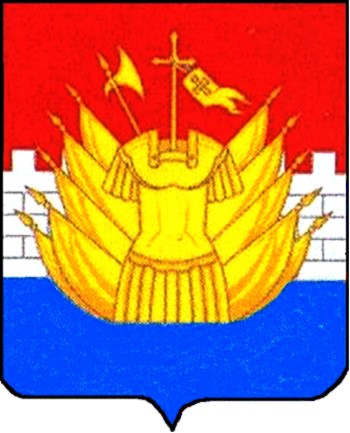 